30 марта 2021 год                             № 6 (111)Благодарненского городского округа Ставропольского краяГод издания 2-йПериодическое печатное издание Благодарненского городского округа Ставропольского краяСОВЕТ ДЕПУТАТОВ БЛАГОДАРНЕНСКОГО ГОРОДСКОГО ОКРУГАСТАВРОПОЛЬСКОГО КРАЯ ПЕРВОГО СОЗЫВАРЕШЕНИЕ24 марта 2021 годаг.Благодарный	№ 405О реализации инициативного бюджетированияв Благодарненском городском округеСтавропольского края В соответствии со статьями 26.1 и 56.1 Федерального закона от 06 октября 2003 года № 131-ФЗ «Об общих принципах организации местного самоуправления в Российской Федерации», статьей 4 Закона Ставропольского края от 29 января 2021 года № 1-кз «О развитии инициативного бюджетирования в Ставропольском крае», Уставом Благодарненского городского округа Ставропольского края, Совет депутатов Благодарненского городского округа Ставропольского края РЕШИЛ:1. Утвердить прилагаемые:1.1.Порядок выдвижения, внесения, обсуждения, рассмотрения инициативных проектов, а также проведения их конкурсного отбора на территории Благодарненского городского округа Ставропольского края.1.2.	Положение о порядке назначения и проведения собраний и конференций (собраний делегатов) граждан в целях рассмотрения и обсуждения вопросов внесения инициативных проектов на территории Благодарненского городского округа Ставропольского края.1.3.	Порядок выявления мнения граждан по вопросу о поддержке инициативного проекта путём сбора подписей граждан на территории Благодарненского городского округа Ставропольского края.1.4.Порядок расчета и возврата сумм инициативных платежей, подлежащих возврату лицам (в том числе организациям), осуществившим их перечисление в бюджет Благодарненского городского округа Ставропольского края.         2.  Настоящее решение вступает в силу со дня его официального опубликования.Председатель Совета депутатов Благодарненского городского округаСтавропольского края            И.А ЕрохинГлаваБлагодарненского городского округа Ставропольского края                         А.И. ТеньковУТВЕРЖДЕНрешением Совета депутатов Благодарненского городского округа Ставропольского краяот 24 марта 2021 года № 405ПОРЯДОКвыдвижения, внесения, обсуждения, рассмотрения инициативных проектов, а также проведения их конкурсного отбора на территории Благодарненского городского округа Ставропольского краяСтатья 1. Общие положения1. Настоящий Порядок выдвижения, внесения, обсуждения, рассмотрения инициативных проектов, а также проведения их конкурсного отбора на территории Благодарненского городского округа Ставропольского края (далее – Порядок, округ) разработан в соответствии с Федеральным законом от 06 октября 2003 года № 131-ФЗ «Об общих принципах организации местного самоуправления в Российской Федерации» (далее - Федеральный закон № 131-ФЗ), Законом Ставропольского края от 29 января 2021 года № 1-кз «О развитии инициативного бюджетирования в Ставропольском крае» (далее - Закон Ставропольского края № 1-кз), Уставом Благодарненского городского округа Ставропольского края и устанавливает процедуру определения части территории округа, на которой могут реализовываться инициативные проекты, сведения, содержащиеся в инициативном проекте, порядок выдвижения, внесения, обсуждения, рассмотрения инициативных проектов, порядок формирования и деятельности конкурсной комиссии по проведению конкурсного отбора инициативных проектов (далее – конкурсная комиссия), а также порядок проведения конкурсного отбора инициативных проектов.2. Термины и понятия, используемые в настоящем Порядке, по своему значению соответствуют терминам и понятиям, используемым в Федеральном законе № 131-ФЗ и Законе Ставропольского края № 1- кз.3.Организатором конкурсного отбора инициативных проектов на территории округа является администрация Благодарненского городского округа Ставропольского края (далее – администрация округа).4.Материально - техническое, информационно - аналитическое и организационное обеспечение конкурсного отбора инициативных проектов на территории округа осуществляется администрацией округа.5. Источником финансового обеспечения реализации инициативных проектов округа являются предусмотренные решением Совета депутатов Благодарненского городского округа Ставропольского края (далее - Совет депутатов) о бюджете Благодарненского городского округа Ставропольского края на очередной финансовый год и плановый период (далее – местный бюджет) бюджетные ассигнования на реализацию инициативных проектов, в том числе за счет инициативных платежей - средств граждан, индивидуальных предпринимателей и образованных в соответствии с законодательством Российской Федерации юридических лиц, уплачиваемых на добровольной основе и зачисляемых в местный бюджет в соответствии с Бюджетным кодексом Российской Федерации в целях реализации конкретных инициативных проектов.Реализация инициативных проектов может обеспечиваться также в форме добровольного имущественного и (или) трудового участия заинтересованных лиц.Статья 2. Порядок определения части территории округа, на которой могут реализовываться инициативные проекты1.Инициативные проекты реализуются на территории населенных пунктов округа с численностью населения не менее 100 человек.2.Объект или земельный участок, в границах которого планируется реализация инициативного проекта, должен находиться в муниципальной собственности округа или относиться к землям или земельным участкам, государственная собственность на которые не разграничена.Статья 3. Порядок выдвижения инициативных проектов1. С инициативой о внесении инициативного проекта вправе выступить:1) инициативная группа численностью не менее 5 граждан, достигших шестнадцатилетнего возраста и проживающих на территории округа;2) органы территориального общественного самоуправления округа;3) организации, индивидуальные предприниматели, осуществляющие деятельность на территории округа;4) староста сельского населенного пункта (далее - инициативная группа).2. Создание инициативной группы и принятие ею решений по вопросам обсуждения и поддержки инициативного проекта оформляется протоколом, который должен содержать дату, время и место принятия решения, фамилии, имена, отчества (при наличии) присутствующих лиц, сведения о председательствующем и секретаре, повестку дня, принятые решения по каждому вопросу повестки дня, подпись и расшифровку подписи председательствующего.3. Инициативный проект должен содержать следующие сведения:1) наименование инициативного проекта;2) описание проблемы, решение которой имеет приоритетное значение для жителей округа или его части;3) обоснование предложений по решению указанной проблемы;4) описание ожидаемого результата (ожидаемых результатов) реализации инициативного проекта;5) предварительный расчет необходимых расходов на реализацию инициативного проекта и (или) проектно-сметную документацию (далее - ПСД);6) планируемые сроки реализации инициативного проекта;7) сведения о планируемом (возможном) финансовом, имущественном и (или) трудовом участии заинтересованных лиц в реализации инициативного проекта;8) указание на объем средств местного бюджета в случае, если предполагается использование этих средств на реализацию инициативного проекта, за исключением планируемого объема инициативных платежей;9) указание на территорию округа, в границах которой будет реализовываться инициативный проект, в соответствии со статьей 2 настоящего Порядка.4. В случае выдвижения инициативного проекта инициативной группой, инициативный проект должен быть подписан каждым членом инициативной группы. К инициативному проекту прилагается протокол, указанный в части 2 настоящей статьи.Статья 4. Порядок обсуждения инициативных проектов1. Инициативный проект до его внесения в администрацию округа подлежит рассмотрению на собрании или конференции граждан, в том числе на собрании или конференции граждан по вопросам осуществления территориального общественного самоуправления, в целях обсуждения инициативного проекта, определения его соответствия интересам жителей округа или его части, целесообразности реализации инициативного проекта, а также принятия собранием или конференцией граждан решения о поддержке инициативного проекта. Выявление мнения граждан по вопросу о поддержке инициативного проекта может проводиться также путем сбора подписей граждан.2.Возможно рассмотрение нескольких инициативных проектов на одном собрании (на одной конференции) граждан или при проведении сбора подписей граждан.3.Проведение собрания, конференции, сбора подписей граждан осуществляется в соответствии с муниципальным правовым актом Совета депутатов.4.После обсуждения инициативных проектов по ним проводится голосование граждан. По результатам голосования инициативные проекты, получившие поддержку граждан, направляются в администрацию округа.5. Инициатор проекта вправе принять решение об использовании нескольких форм выявления мнения граждан по вопросу о поддержке инициативного проекта.Статья 5. Порядок внесения и рассмотрения инициативных проектов 1.Для проведения конкурсного отбора инициативных проектов округа администрацией округа устанавливаются даты и время приема инициативных проектов.Данная информация, а также информация о сроках проведения конкурсного отбора размещаются на официальном сайте администрации округа в информационно-телекоммуникационной сети «Интернет» (далее – официальный сайт округа).2. Внесение инициативного проекта осуществляется инициатором проекта путем направления в администрацию округа инициативного проекта с приложением к нему соответственно документов и материалов, указанных в статье 3 настоящего Порядка, протокола собрания или конференции граждан, результатов сбора подписей граждан (в случае его проведения), подтверждающих поддержку инициативного проекта жителями округа или его части.3. Инициативный проект, внесенный в администрацию округа, подлежит обязательному рассмотрению в течение 30 дней со дня его внесения.Уполномоченный орган по рассмотрению инициативных проектов определяется муниципальным правовым актом администрации округа.4. Информация о внесении инициативного проекта в администрацию округа подлежит опубликованию в газете «ИЗВЕСТИЯ» Благодарненского городского округа Ставропольского края» (далее - газета «ИЗВЕСТИЯ») и размещению на официальном сайте округа в течение 3 рабочих дней со дня внесения инициативного проекта в администрацию округа и должна содержать сведения, указанные в части 3 статьи 3 настоящего Порядка, а также сведения об инициаторах проекта.5.Одновременно граждане информируются о возможности представления в администрацию округа своих замечаний и предложений по инициативному проекту с указанием срока их представления, который составляет не менее 5 рабочих дней со дня опубликования в газете «ИЗВЕСТИЯ». Свои замечания и предложения к проекту вправе направлять жители округа, достигшие шестнадцатилетнего возраста.6.Администрация округа по результатам рассмотрения инициативного проекта принимает одно из следующих решений:1) поддержать инициативный проект и продолжить работу над ним в пределах бюджетных ассигнований, предусмотренных решением о местном бюджете, на соответствующие цели и (или) в соответствии с порядком составления и рассмотрения проекта местного бюджета (внесения изменений в решение о местном бюджете) (далее – решение о поддержке инициативного проекта);2) отказать в поддержке инициативного проекта и вернуть его инициаторам проекта с указанием причин отказа в поддержке инициативного проекта.6. Решение об отказе в поддержке инициативного проекта принимается в одном из следующих случаев:1)несоблюдение установленного порядка внесения инициативного проекта и его рассмотрения;2)несоответствие инициативного проекта требованиям законодательства Российской Федерации, законодательства Ставропольского края, Устава округа, иных муниципальных правовых актов округа;3)невозможность реализации инициативного проекта ввиду отсутствия у органов местного самоуправления округа необходимых полномочий и прав;4)отсутствие средств местного бюджета в объеме, необходимом для реализации инициативного проекта, источником формирования которых не являются инициативные платежи;5) наличие возможности решения описанной в инициативном проекте проблемы более эффективным способом;6) признание инициативного проекта не прошедшим конкурсный отбор.7. Администрация округа вправе, а в случае, предусмотренном пунктом 5 части 6 настоящей статьи, обязана предложить инициатору проекта совместно доработать инициативный проект, а также рекомендовать предоставить его на рассмотрение органов местного самоуправления иного муниципального образования или государственного органа Ставропольского края в соответствии с компетенцией.8.В случае, если в администрацию округа внесено несколько инициативных проектов, в том числе с описанием аналогичных по содержанию приоритетных проблем, администрация округа организует проведение конкурсного отбора и информирует об этом инициаторов проекта.Статья 6. Порядок формирования и деятельности конкурсной комиссии 1Для утверждения результатов конкурсного отбора инициативных проектов администрацией округа утверждается персональный состав конкурсной комиссии в количестве 10 человек. Половина от общего числа членов конкурсной комиссии должна быть назначена на основе предложений Совета депутатов.2. В заседаниях конкурсной комиссии могут участвовать приглашенные лица, не являющиеся членами конкурсной комиссии.3. Инициаторы проектов и их представители вправе принять участие в заседании конкурсной комиссии для изложения своей позиции по инициативным проектам, рассматриваемым на заседании.4. Конкурсная комиссия осуществляет следующие функции:1) рассматривает, оценивает представленные для участия в конкурсном отборе инициативные проекты в соответствии с критериями оценки, установленными администрацией округа;2) формирует итоговую оценку инициативных проектов.5.Конкурсная комиссия состоит из председателя, заместителя председателя, секретаря и членов конкурсной комиссии.6. Председатель конкурсной комиссии:1) руководит деятельностью конкурсной комиссии, организует ее работу;2) ведет заседания конкурсной комиссии, подписывает протоколы заседаний;3) осуществляет общий контроль за реализацией принятых конкурсной комиссией решений.7. Заместитель председателя конкурсной комиссии:1) исполняет полномочия председателя конкурсной комиссии в отсутствие председателя;2) выполняет поручения председателя конкурсной комиссии.8. Секретарь конкурсной комиссии:1) осуществляет информационное и документационное обеспечение деятельности конкурсной комиссии, в том числе подготовку к заседанию конкурсной комиссии;2) оповещает членов конкурсной комиссии о дате, месте проведения очередного заседания конкурсной комиссии и повестке очередного заседания конкурсной комиссии;3) оформляет протоколы заседаний конкурсной комиссии.9. Член конкурсной комиссии:1) участвует в работе конкурсной комиссии, в том числе в заседаниях конкурсной комиссии;2) вносит предложения по вопросам работы конкурсной комиссии;3) знакомится с документами и материалами, рассматриваемыми на заседаниях конкурсной комиссии;4) голосует на заседаниях конкурсной комиссии.10. Конкурсная комиссия вправе принимать решения, если в заседании участвует не менее половины от общего числа ее членов.11. Решения конкурсной комиссии принимаются открытым голосованием простым большинством голосов присутствующих на заседании лиц, входящих в состав конкурсной комиссии.В случае равенства голосов решающим является голос председательствующего на заседании конкурсной комиссии.12. Решения конкурсной комиссии оформляются протоколами в течение 3 рабочих дней со дня заседания конкурсной комиссии, подписываются председателем и секретарем конкурсной комиссии и направляются в администрацию округа в течение 1 рабочего дня со дня подписания протокола.Статья 7. Порядок проведения конкурсного отбора инициативных проектов 1. Конкурсный отбор инициативных проектов осуществляется в соответствии с критериями оценки инициативных проектов и их балльным значением. Критерии оценки инициативных проектов и их балльное значение устанавливаются муниципальным правовым актом администрации округа.2. Оценка инициативного проекта осуществляется отдельно по каждому инициативному проекту.3.При проведении конкурсного отбора инициативных проектов конкурсная комиссия обеспечивает инициаторам проектов и их представителям возможность участия в рассмотрении конкурсной комиссией инициативных проектов и изложения своих позиций по ним. 4.Конкурсная комиссия по результатам рассмотрения инициативного проекта принимает одно из следующих решений:1) признать инициативный проект прошедшим конкурсный отбор;2) признать инициативный проект не прошедшим конкурсный отбор.5.Администрация округа в срок не позднее 5 рабочих дней со дня получения протокола заседания конкурсной комиссии обеспечивает размещение на официальном сайте округа информации об инициативных проектах, прошедших конкурсный отбор, с указанием присвоенных порядковых номеров.Статья 8. Реализация инициативных проектов1. На основании протокола конкурсной комиссии администрация округа издает постановление о принятии к реализации инициативных проектов, которое должно содержать:1) наименование объекта, который должен быть создан в результате реализации инициативного проекта (с указанием адреса или местоположения), или наименование мероприятия, на реализацию которого направлен инициативный проект;2) направление расходования средств местного бюджета (ремонт объектов недвижимости, благоустройство территории населенных пунктов, создание объектов физической культуры и массового спорта, обустройство мест массового отдыха, обеспечение жителей услугами бытового обслуживания, дорожная деятельность, содержание мест захоронения, проведение мероприятий, иное);3) наименование главного распорядителя бюджетных средств местного бюджета, выделяемых на реализацию инициативного проекта;4) срок реализации мероприятия (мероприятий), ввода в эксплуатацию (приобретения) объекта;5) предполагаемая (предельная) стоимость объекта или предельный объем средств на проведение мероприятия (мероприятий) с выделением объема инициативных платежей.2. Постановление администрации округа о принятии к реализации инициативных проектов подлежит официальному опубликованию в газете «ИЗВЕСТИЯ» и размещению на официальном сайте округа.3. Главный распорядитель бюджетных средств местного бюджета, осуществляющий управление в сфере деятельности, к которой относится инициативный проект, обеспечивает его реализацию, в том числе разработку ПСД, в соответствии с требованиями законодательства Российской Федерации о контрактной системе в сфере закупок товаров, работ, услуг для государственных и муниципальных нужд.4.Инициаторы проекта вправе принимать участие в реализации инициативных проектов в соответствии с настоящим Порядком.5. Инициаторы проекта согласовывают техническое задание на заключение муниципального контракта по реализации инициативного проекта. Согласование технического задания на заключение муниципального контракта по реализации инициативного проекта, а также приемка результатов работ по реализованному инициативному проекту оформляется актом, подписываемым, в том числе инициаторами проекта.6.Средства инициаторов проекта (инициативные платежи) вносятся на счет местного бюджета не позднее 90 дней со дня опубликования итогов конкурсного отбора при условии признания инициативного проекта победителем.7.В случаях, если инициативный проект не был реализован, остаток инициативных платежей, не использованных в целях реализации инициативного проекта, инициативные платежи возвращаются лицам, осуществившим их перечисление в местный бюджет. 8.Реализация инициативных проектов может обеспечиваться также в форме добровольного имущественного и (или) трудового участия заинтересованных лиц. 9. Информация о ходе реализации инициативных проектов, в том числе об использовании денежных средств, об имущественном и (или) трудовом участии заинтересованных в его реализации лиц, подлежит официальному опубликованию в газете «ИЗВЕСТИЯ» и размещению на официальном сайте округа в течение срока реализации инициативного проекта.10.Отчет администрации округа об итогах реализации инициативного проекта подлежит опубликованию в газете «ИЗВЕСТИЯ» и размещению на официальном сайте округа в течение 30 календарных дней со дня завершения реализации инициативного проекта и должен содержать:1) информацию о территории (части территории) округа, на которой был реализован инициативный проект;2) описание работ (мероприятий), которые были выполнены при реализации инициативного проекта;3)объем средств местного бюджета, которые были израсходованы на реализацию инициативного проекта;4) общий размер внесенных инициативных платежей (в случае внесения инициативных платежей);5) сведения об имущественном участии заинтересованных лиц в реализации инициативного проекта (в случае имущественного участия заинтересованных лиц в реализации инициативного проекта);6) сведения о трудовом участии заинтересованных лиц в реализации инициативного проекта (в случае трудового участия заинтересованных лиц в реализации инициативного проекта).	УТВЕРЖДЕНОрешением Совета депутатов Благодарненского городского округа Ставропольского краяот 24 марта 2021 года № 405ПОЛОЖЕНИЕо порядке назначения и проведения собраний и конференций (собраний делегатов) граждан в целях рассмотрения и обсуждения вопросов внесения инициативных проектов на территории Благодарненского городского округа Ставропольского краяСтатья 1. Общие положения1. Настоящее Положение определяет порядок назначения и проведения собраний, конференций (собраний делегатов) граждан в целях рассмотрения и обсуждения вопросов внесения инициативных проектов на территории Благодарненского городского округа Ставропольского края (далее — собрание, конференция, Благодарненский округ).2. Настоящее Положение разработано в соответствии с Конституцией Российской Федерации, законодательством Российской Федерации, законодательством Ставропольского края и Уставом Благодарненского городского округа Ставропольского края.3. Организатором собрания или конференции вправе выступить инициаторы инициативных проектов: инициативная группа, органы территориального общественного самоуправления, организации.Собрание, конференция проводится на части территории Благодарненского округа, в интересах жителей которой планируется реализация инициативного проекта. Допускается проведение нескольких собраний на разных частях территории реализации инициативного проекта.Статья 2. Порядок назначения и подготовки собрания, конференции 1. Собрание, конференция по вопросам выдвижения инициативного проекта назначается и проводится по решению инициатора проекта.2. Проведение конференции может быть назначено на территории реализации инициативного проекта с численностью жителей свыше 2 000 человек.Норма представительства делегатов на участие в конференции, проводимой в границах территории проживания граждан, не может быть меньше, чем один делегат от 10 жителей, имеющих право на участие в конференции.Выборы делегатов на конференцию проводятся путем сбора подписей жителей в подписных листах. В подписной лист вносится кандидатура делегата, предлагаемая инициативной группой в соответствии с установленной нормой представительства. Жители, поддержавшие эту кандидатуру, расписываются в подписном листе. Если возникает альтернативная кандидатура, то заполняется другой подписной лист. Избранными считаются кандидаты, набравшие большинство голосов.Документами, подтверждающими полномочия делегатов для участия в конференции, являются прошнурованные и пронумерованные подписные листы.3. Для решения вопроса о назначении собрания, конференции инициатором проекта создается инициативная группа граждан (далее – инициативная группа) численностью не менее пяти человек. 4. Инициативная группа подает в администрацию Благодарненского округа уведомление о проведении собрания, конференции не позднее, чем за 10 календарных дней до дня его проведения, в котором указываются:1) вопросы, выносимые на собрание, конференцию;2) информация о дате, времени и месте проведения собрания, конференции;3) территория, в пределах которой предполагается проведение собрания, конференции;4) численность граждан, проживающих на данной территории;5) информация о лицах, ответственных за проведение собрания, конференции;6) список членов инициативной группы.5. Уведомление о проведении собрания, конференции подписывается инициатором проекта и лицами, уполномоченными инициатором проекта выполнять распорядительные функции по его организации и проведению. От имени инициативной группы уведомление о проведении собрания подписывается лицами, уполномоченными инициативной группой выполнять распорядительные функции по его организации и проведению.6. Администрация Благодарненского округа в трехдневный срок со дня поступления уведомления размещает следующие сведения о проведении собрания, конференции, в том числе о порядке ознакомления с инициативным проектом, на официальном сайте Благодарненского городского округа в информационно-телекоммуникационной сети «Интернет»:1) вопросы, предлагаемые к рассмотрению на собрании, конференции;2) дату, время и место проведения собрания, конференции;3) информацию о территории Благодарненского округа или ее части, на которой планируется проведение собрания, конференции;4) информацию о лицах, ответственных за проведение собрания, конференции.7. Возможно рассмотрение нескольких инициативных проектов на одном собрании, конференции. В указанном случае права и обязанности по организации и проведению собрания реализуются инициаторами проектов совместно.8. Лица, ответственные за проведение собрания, конференции, информируют население заблаговременно, но не позднее чем за 5 календарных дней до дня проведения собрания, конференции, о дате, времени, месте проведения собрания, конференции, территории, жители которой вправе участвовать в собрании, конференции, инициаторах проведения собрания, конференции, повестке дня собрания, конференции.9. Информирование населения о проведении собрания, конференции осуществляется путем размещения объявлений на информационных стендах в местах, доступных для ознакомления неопределенного круга лиц.10. Расходы по проведению собрания, конференции, изготовлению и рассылке документов несет инициатор проекта.Статья 3. Порядок проведения собрания, конференции1. Перед открытием собрания, конференции инициатором проводится обязательная регистрация его участников с указанием фамилии, имени, отчества (при наличии), даты рождения, места жительства.Регистрация участников собрания, конференции осуществляется в соответствии с требованиями, установленными Федеральным законом                            от 27 июля 2006 года № 152-ФЗ «О персональных данных».2. В собрании, конференции могут участвовать жители, достигшие возраста шестнадцати лет, проживающие на определенной части территории Благодарненского округа. На собрании, конференции присутствуют должностные лица администрации Благодарненского округа.3. Собрание, конференция открывается инициатором проведения собрания, конференции или его представителем.4. Для ведения собрания, конференции избирается президиум в составе председателя, секретаря. Выборы состава президиума, утверждение повестки дня, регламента проведения собрания, конференции проводятся большинством голосов участников собрания, конференции.
5. Секретарем собрания, конференции ведется протокол, в котором указываются:дата и место проведения собрания, конференции;инициатор созыва собрания, конференции;общее число граждан, проживающих на соответствующей территории и имеющих право на участие в собрании или конференции;общее число избранных делегатов;количество граждан, зарегистрированных в качестве участников собрания, или количество избранных делегатов, прибывших на конференцию;фамилии, имена, отчества (при наличии) председателя и секретаря собрания, конференции;фамилии, имена, отчества (при наличии) присутствующих на конференции делегатов;фамилии, имена, отчества (при наличии) выступающих и краткое содержание их выступлений;результаты голосования;принятые решения и обращения;список участников собрания, конференции.Протокол подписывается председателем и секретарем собрания, конференции.6. Решение собрания, конференции принимается простым большинством голосов и фиксируется в протоколе. При равном количестве голосов голос председательствующего на собрании, конференции является решающим.Статья 4. Рассмотрение решений собраний, конференций1. Обнародование итогов собрания, конференции осуществляется инициаторами проведения собрания, конференции путем размещения информации на информационных стендах в местах, доступных для ознакомления неопределенного круга лиц, в срок не позднее 10 рабочих дней со дня проведения собрания, конференции.2. Принимаемые на собрании, конференции решения распространяются только на граждан, проживающих на соответствующих территориях Благодарненского округа, исполняются гражданами на добровольной основе.	УТВЕРЖДЕНрешением Совета депутатов Благодарненского городского округа Ставропольского краяот 24 марта 2021 года № 405ПОРЯДОКвыявления мнения граждан по вопросу о поддержке инициативного проекта путём сбора подписей граждан на территории Благодарненского городского округа Ставропольского края1. Настоящий Порядок выявления мнения граждан по вопросу о поддержке инициативного проекта путём сбора подписей граждан на территории Благодарненского городского округа Ставропольского края (далее – Порядок) разработан в целях реализации возможности выявления мнения граждан по вопросу о поддержке инициативного проекта путем сбора подписей граждан.2. Выявление мнения граждан по вопросу о поддержке инициативного проекта может проводиться путём сбора подписей граждан.3. Сбор подписей граждан по вопросу о поддержке инициативного проекта осуществляется инициаторами проекта в форме подписного листа согласно приложению 1 к настоящему Порядку. 4. Данные о гражданине в подписной лист вносятся собственноручно только рукописным способом, при этом использование карандашей не допускается.5. Каждый подписной лист с подписями граждан должен быть заверен инициаторами проекта. В случае если инициатором проекта выступает инициативная группа, подписной лист заверяется любым из членов инициативной группы.6. В подписные листы вносятся подписи не менее 30 % граждан, проживающих на территории Благодарненского городского округа Ставропольского края, на которой может реализовываться инициативный проект. 7. После окончания сбора подписей инициатором проекта подсчитывается количество подписей и составляется протокол об итогах сбора подписей граждан в поддержку инициативного проекта по форме согласно приложению 2 к настоящему Порядку (далее – протокол). Протокол подписывается инициатором проекта. В случае если инициатором проекта является инициативная группа граждан, протокол подписывается всеми членами инициативной группы граждан.8. Протокол и подписные листы направляются вместе с инициативным проектом в администрацию Благодарненского городского округа Ставропольского края.Приложение 1к Порядку выявления мнения граждан по вопросу о поддержке инициативного проекта путём сбора подписей граждан на территории Благодарненского городского округа Ставропольского края, утвержденному решением Совета депутатов Благодарненского городского округа Ставропольского края от 24 марта 2021 года № 405Подписной листМы, нижеподписавшиеся жители _____________________________, поддерживаем инициативный проект___________________________________________(наименование инициативного проекта)Подписи заверяю ______________________________________________ (Ф.И.О., дата рождения, данные паспорта (или заменяющего его документа),       ______________________________________________ (адрес места жительства лица, осуществляющего сбор подписей)«___» __________ 20___ г.          ___________                                                           (подпись)В соответствии с требованиями статьи 9 Федерального закона от 27 июля 2006 г. № 152-ФЗ «О персональных данных», настоящим подтверждаю своё согласие на обработку администрацией Благодарненского городского округа Ставропольского края моих персональных данных_____________________________________________     (подпись)            (фамилия, имя, отчество)Приложение 2к Порядку выявления мнения граждан по вопросу о поддержке инициативного проекта путём сбора подписей граждан на территории Благодарненского городского округа Ставропольского края, утвержденному решением Совета депутатов Благодарненского городского округа Ставропольского края от 24 марта 2021 года № 405Протокол об итогах сбора подписей граждан в поддержку инициативного проекта ______________________________________________(наименование инициативного проекта)Территория, на которой осуществлялся сбор подписей для реализации инициативного проекта - ______________________________________________Общее количество жителей, проживающих на указанной территории -______________________________________________Количество подписей, которое необходимо для учёта мнения по вопросу поддержки инициативного проекта - ______________________________________________Количество подписных листов - ________________________________.Количество подписей в подписных листах в поддержку инициативного проекта - ______________________________________________Инициатор проекта ____________________                                               (подпись)    (фамилия, имя, отчество)«___» __________ 20___ г.	УТВЕРЖДЕНрешением Совета депутатов Благодарненского городского округа Ставропольского краяот 24 марта 2021 года №405ПОРЯДОКрасчета и возврата сумм инициативных платежей, подлежащих возврату лицам (в том числе организациям), осуществившим их перечисление в бюджет Благодарненского городского округа Ставропольского края1. Порядок расчета и возврата сумм инициативных платежей, подлежащих возврату лицам (в том числе организациям), осуществившим их перечисление в бюджет Благодарненского городского округа Ставропольского края (далее — Порядок), разработан в соответствии с частью 3 статьи 56.1 Федерального закона от 06 октября 2003 года № 131-ФЗ «Об общих принципах организации местного самоуправления в Российской Федерации» (далее — Федеральный закон).2. Понятия и термины, используемые в Порядке, применяются в значениях, определенных статьями 26.1, 56.1 Федерального закона.3. В случае, если инициативный проект не был реализован либо в случае наличия по итогам реализации инициативного проекта остатка инициативных платежей, не использованных в целях реализации инициативного проекта, инициативные платежи подлежат возврату лицам (в том числе организациям), осуществившим их перечисление в бюджет Благодарненского городского округа Ставропольского края (далее – денежные средства, подлежащие возврату).4. Размер денежных средств, подлежащих возврату, в случае если инициативный проект не был реализован, равен сумме внесенного лицом (в том числе организацией) инициативного платежа, за исключением комиссии банка.Размер денежных средств, подлежащих возврату лицу (в том числе организации), в случае если по завершении реализации инициативного проекта образовался остаток инициативных платежей, рассчитывается по следующей формуле:Св = Ип – Ифр, гдеСв – размер денежных средств, подлежащих возврату;Ип – размер инициативных платежей, поступивших в бюджет Благодарненского городского округа Ставропольского края от инициатора проекта (представителя инициатора);Ифр – размер фактических расходов на реализацию инициативного проекта, осуществленных за счет инициативных платежей, поступивших в бюджет Благодарненского городского округа Ставропольского края.В случае поступления инициативных платежей от нескольких лиц (в том числе организаций) размер денежных средств, подлежащих возврату, рассчитывается пропорционально размеру внесенных инициативных платежей.5. Для осуществления возврата лицо (в том числе организация), внесшее инициативный платеж в бюджет Благодарненского городского округа Ставропольского края, представляет в администрацию Благодарненского городского округа Ставропольского края или администратору доходов бюджета Благодарненского городского округа Ставропольского края, администрирующему доходы по инициативному проекту заявление на возврат денежных средств с указанием банковских реквизитов счета, на который следует осуществить возврат.6. Возврат денежных средств осуществляется в течение 15 рабочих дней со дня поступления заявления на возврат денежных средств.СОВЕТ ДЕПУТАТОВ БЛАГОДАРНЕНСКОГО ГОРОДСКОГО ОКРУГАСТАВРОПОЛЬСКОГО КРАЯ ПЕРВОГО СОЗЫВАРЕШЕНИЕ30 марта 2021 года г.Благодарный № 407Об утверждении Положения о порядке назначения и проведения собраний и конференций (собраний делегатов) граждан в Благодарненском городском округе Ставропольского краяВ соответствии со статьями 29, 30 Федерального закона "Об общих принципах организации местного самоуправления в Российской Федерации",  на основании статей 21, 22 Устава Благодарненского городского округа Ставропольского края, Совет депутатов Благодарненского городского округа Ставропольского краяРЕШИЛ:1. Утвердить Положение о порядке назначения и проведения собраний и конференций (собраний делегатов) граждан в Благодарненском городском округе Ставропольского края согласно приложению.2. Настоящее решение вступает в силу со дня его официального опубликованияПредседатель Совета депутатов Благодарненского городского округа Ставропольского края                         И.А. Ерохин	Глава Благодарненского городского округа Ставропольского края                         А.И. ТеньковПриложениек решению Совета депутатовБлагодарненского городского округа Ставропольского краяот 30 марта 2021 года № 407Положениео порядке назначения и проведения собраний и конференций (собраний делегатов) граждан в Благодарненском городском округе Ставропольского краяСтатья 1. Общие положения1. Положение о порядке назначения и проведения собраний и конференций (собраний делегатов) граждан в Благодарненском городском округе Ставропольского края (далее – Положение, городской округ) разработано в соответствии с Федеральным законом "Об общих принципах организации местного самоуправления в Российской Федерации" и Уставом Благодарненского городского округа Ставропольского края (далее - Устав городского округа).2. Положение определяет порядок назначения и проведения собраний и конференций (собраний делегатов) граждан с целью обсуждения вопросов местного значения городского округа, информирования населения о деятельности органов местного самоуправления городского округа (далее - органы местного самоуправления) и должностных лиц местного самоуправления городского округа (далее - должностные лица местного самоуправления).Статья 2. Правовая основа назначения и проведения собраний и конференций1. Под собранием, конференцией (собранием делегатов) граждан в городском округе (далее - собрание, конференция) понимается совместное заседание граждан или представителей граждан (делегатов) для обсуждения вопросов местного значения, информирования граждан о деятельности органов местного самоуправления и должностных лиц местного самоуправления.2. Собрания или конференции проводятся на части территории городского округа (в подъезде многоквартирного жилого дома, многоквартирном жилом доме, на территории группы жилых домов, жилого квартала, жилого микрорайона, населённого пункта или иной территории проживания граждан).3. Право на участие в собраниях или конференциях имеют жители городского округа (далее - жители), достигшие возраста 16 лет и проживающие в границах территории, на которой проводится собрание или конференция.4. В зависимости от числа граждан, проживающих в границах территории, проводится собрание или конференция.При численности жителей, проживающих на данной территории, до 100 человек проводится собрание, более 100 человек - конференция.При проведении конференции норма представительства граждан должна соответствовать требованиям пунктов 2 - 3 статьи 6 настоящего Положения.5. Жители участвуют в собраниях или конференциях на равных основаниях, каждый гражданин (делегат) обладает одним голосом и участвует в собрании или конференции непосредственно.6. Какие-либо прямые или косвенные ограничения прав граждан (делегатов) на участие в собраниях или конференциях в зависимости от пола, расы, национальности, языка, происхождения, имущественного и должностного положения, отношения к религии, убеждений, принадлежности к общественным объединениям не допускаются.7. Граждане (делегаты) участвуют в собраниях или конференциях свободно и добровольно. Никто не может быть принуждён к выражению своего мнения и убеждения или отказу от них.8. Подготовка, проведение и установление результатов проведения собрания или конференции осуществляется на основе принципов законности, открытости и гласности.9 Итоги собрания или конференции подлежат официальному опубликованию (обнародованию).Статья 3. Инициатива проведения собраний и конференций1. Собрания или конференции проводятся по инициативе населения, Совета депутатов городского округа или Главы городского округа.2. Численность инициативной группы граждан (далее - инициативная группа) при проведении собрания или конференции по инициативе населения не может быть менее 10 человек.3. Инициативная группа представляет в Совет депутатов городского округа обращение с выдвижением инициативы о проведении собрания или конференции (далее - обращение).4. В обращении указываются:вопрос, предлагаемый для вынесения на рассмотрение собрания или конференции;обоснование необходимости рассмотрения данного вопроса на собрании или конференции;место проведения собрания или конференции;территория, на которой будет проводиться собрание или конференция;численность граждан, проживающих на данной территории.5. К обращению прилагаются:список членов инициативной группы составленный в соответствии с приложением 1 к настоящему Положению;протокол собрания инициативной группы, на котором было принято решение о выдвижении инициативы о проведении собрания или конференции и назначении уполномоченного представителя инициативной группы, составленный в соответствии с приложением 2 к настоящему Положению.6. Обращение и протокол собрания инициативной группы должны быть подписаны председателем и секретарем собрания.Статья 4. Вопросы, выносимые на собрания и конференции граждан1. На собрания или конференции выносятся вопросы:обсуждения вопросов местного значения, отнесённых действующим законодательством и Уставом городского округа к ведению органов местного самоуправления;избрания лиц, уполномоченных представлять собрание или конференцию во взаимоотношениях с органами местного самоуправления и должностными лицами местного самоуправления;обсуждения проектов муниципальных правовых актов городского округа (далее - муниципальные правовые акты), выносимых на публичные слушания, с целью направления предложений по ним в соответствующие органы местного самоуправления;обсуждения проектов муниципальных правовых актов, выносимых в порядке реализации правотворческой инициативы граждан;проведения информирования населения о деятельности органов местного самоуправления и должностных лиц местного самоуправления.2. Содержание вопроса, выносимого на собрание или конференцию, не должно противоречить федеральному законодательству, законодательству Ставропольского края, Уставу городского округа и иным нормативным правовым актам городского округа.3. Формулировка вопроса, выносимого на собрание или конференцию, должна исключать его множественное толкование.4. Собрание или конференция могут принимать решения или обращения к органам местного самоуправления и должностным лицам местного самоуправления.Статья 5. Назначение собраний и конференций1. Собрания или конференции, проводимые по инициативе населения и Совета депутатов городского округа, назначаются решением Совета депутатов городского округа.2. Собрания или конференции, проводимые по инициативе Главы городского округа, назначаются муниципальным правовым актом Главы городского округа.3. Решение Совета депутатов городского округа о назначении собрания или конференции, созываемых по инициативе населения, принимается Советом депутатов городского округа в течение 15 дней со дня поступления в Совет депутатов городского округа обращения и документов, предусмотренных пунктами 3 - 5 статьи 3 настоящего Положения.4. В муниципальном правовом акте о созыве собрания указываются:дата проведения собрания, которая не может быть назначена ранее чем через 15 дней со дня принятия решения о его созыве;время и место проведения собрания;границы территории, жители которой вправе участвовать в собрании;численность граждан, проживающих на этой территории;инициаторы созыва собрания;повестка дня собрания;порядок ознакомления с материалами, обсуждение которых будет проводиться на собрании.5. В муниципальном правовом акте о созыве конференции указываются:дата проведения конференции, которая не может быть назначена ранее чем через 20 дней со дня принятия решения о её созыве;время и место проведения конференции;норма представительства делегатов на конференцию;границы территории, жители которой вправе участвовать в конференции;численность граждан, проживающих на этой территории;границы территорий, от которых избираются делегаты;численность граждан, проживающих на территориях, от которых избираются делегаты;количество делегатов от каждой из территорий;место и время проведения собраний на территориях, от которых избирают делегатов или время начала и окончания сбора подписей жителей под петиционными листами по выборам делегатов;инициаторы созыва конференции;повестка дня конференции;порядок ознакомления с материалами, обсуждение которых будет проводиться на конференции.6. Муниципальный правовой акт о созыве собрания или конференции подлежит официальному опубликованию, размещению информации на сайте администрации городского округа и(или) обнародованию не позднее 10 дней со дня его принятия.7. Уполномоченный представитель инициативной группы или член Комиссии по проведению собраний или конференций граждан в городском округе (далее - член Комиссии) может также оповещать население о проведении собрания или конференции путём размещения объявлений на стендах, рассылки писем, проведения подворовых и поквартирных обходов и иным, не противоречащим действующему законодательству, способом.8. В необходимых случаях на собрания или конференции могут приглашаться представители общественных организаций, средств массовой информации.9. Подготовку и проведение собраний или конференций, назначаемых по инициативе Совета депутатов городского округа и Главы городского округа, осуществляет Комиссия по проведению собраний или конференций граждан в городском округе (далее - Комиссия).10. Подготовку и проведение собраний или конференций, назначенных по инициативе населения, осуществляет инициативная группа.Статья 6. Выборы делегатов на конференцию граждан1. В случаях, предусмотренных пунктом 4 статьи 2 настоящего Положения, полномочия собрания могут осуществляться конференцией.2. Норма представительства делегатов на конференцию устанавливается в муниципальном правовом акте о её назначении с учётом численности жителей, имеющих право на участие в конференции, проводимой в границах территории проживания граждан.3. Норма представительства не может быть меньше, чем один делегат от 150 жителей, имеющих право на участие в конференции.4. Выборы делегатов на конференцию проводятся по решению инициатора проведения конференции путём:открытого голосования граждан на собраниях, проводимых на территориях, от которых избираются делегаты;сбора подписей жителей под петиционными листами, составленными по форме, установленной в приложении 3 к настоящему Положению.5. Организационную работу по выдвижению и выбору делегатов для участия в конференции путём проведения собрания или подписания петиционных листов проводят Комиссия или инициативная группа.6. Избранным делегатам собрание может давать поручения или рекомендации, обязывающие делегатов занимать при голосовании на конференции определённую позицию.Статья 7. Выборы делегатов на конференцию путём проведения открытого голосования граждан1. При принятии решения о выборе делегатов на конференцию на собраниях путём открытого голосования граждан Комиссией или инициативной группой созывается собрание, на котором избирается председатель и секретарь собрания и проводится открытое голосование по кандидатурам, предложенным жителями той территории, от которой выбирается делегат на конференцию. Количество делегатов определяется в соответствии с установленной нормой представительства.2. До начала собрания проводится регистрация его участников.3. Собрание считается правомочным, если в нём принимают участие не менее половины жителей соответствующей территории, достигшие шестнадцатилетнего возраста.4. Процедура проведения собрания отражается в протоколе, который ведётся секретарём собрания. Протокол собрания составляется в соответствии с приложением 4 к настоящему Положению и подписывается председателем и секретарём собрания.5. Решение собрания принимается открытым голосованием простым большинством голосов участников собрания.6. Протокол собрания, список участников собрания, составленный в соответствии с приложением 5 к настоящему Положению, и список делегатов, избранных на конференцию, составленный в соответствии с приложением 6 к настоящему Положению, направляются в Комиссию или инициативную группу не позднее чем за 7 дней до дня проведения конференции.Статья 8. Выборы делегатов на конференцию путём подписания подписного листа1. Жители территорий, от которых выдвигается делегат для участия в конференции, самостоятельно определяют и выдвигают кандидатуру делегата (делегатов).2. В подписной лист вносится кандидатура делегата (делегатов), предлагаемая жителям территории, от которой выдвигается делегат на конференцию, в соответствии с установленной нормой представительства.3. Жители, поддерживающие эту кандидатуру (кандидатуры), расписываются в подписном листе.4. Если возникает альтернативная кандидатура, то заполняется другой подписной лист.5. Избранным делегатом (делегатами) от конкретной территории считается кандидат (кандидаты), набравший большинство голосов граждан.6. Прошнурованные и пронумерованные подписные листы по выбору делегата (делегатов) для участия в конференции направляются в Комиссию или инициативную группу не позднее чем за 7 дней до дня проведения конференции.7. Выборы делегата (делегатов) от конкретной территории путём подписания подписных листов считаются состоявшимися, если в подписании подписных листов по выбору делегата (делегатов) принимали участие не менее 50 процентов граждан, имеющих право на участие в выборах делегата (делегатов).Статья 9. Документы, подтверждающие полномочия делегатов конференцийДокументами, подтверждающими полномочия делегатов конференций, являются протоколы собраний по их избранию или подписные листы по выборам делегатов.Статья 10. Процедура проведения собраний и конференций1. Подготовку и проведение собраний или конференций осуществляют Комиссия или инициативная группа.2. При проведении собрания или конференции по инициативе Совета депутатов городского округа Комиссия формируется Советом депутатов городского округа.3. При проведении собрания или конференции по инициативе Главы городского округа Комиссия формируется Главой городского округа.4. В состав Комиссии включаются депутаты Совета депутатов городского округа, представители администрации и территориального общественного самоуправления.5. На первом заседании Комиссии из числа её членов открытым голосованием избираются председатель, заместитель председателя и секретарь Комиссии, которые организуют деятельность Комиссии.6. Заседание Комиссии правомочно, если в его работе принимают участие не менее половины от установленной численности членов Комиссии.7. Решения Комиссии принимаются открытым голосованием большинством голосов от установленного числа членов Комиссии.Статья 11. Полномочия Комиссии по проведению собраний и конференций1. Комиссия обладает следующими полномочиями:осуществляет организационное, правовое и материально-техническое обеспечение подготовки и проведения собрания или конференции;осуществляет контроль за соблюдением прав жителей на участие в собраниях или конференциях;организует оповещение населения о проведении собрания или конференции;организует предоставление помещения для проведения собрания или конференции;обеспечивает изготовление подписных листов;организует проведение собраний или подписание подписных листов по избранию делегатов на конференцию;имеет право привлекать к подготовке проведения собраний или конференций специалистов организаций;информирует жителей об избранных на конференцию делегатах;формирует повестку дня собрания или конференции;подготавливает проекты решений собрания или конференции;приглашает для участия в собрании или конференции должностных лиц органов государственной власти и должностных лиц местного самоуправления, специалистов организаций;организует проведение собрания или конференции в соответствии с требованиями настоящего Положения;указывает в списке делегатов конференции территории, от которых избран делегат;проводит регистрацию участников собрания или делегатов конференции;проводит регистрацию приглашённых на собрание или конференцию;ведёт протокол собрания или конференции;передаёт решения собрания или конференции инициатору их проведения;опубликовывает (обнародует) итоги собрания или конференции;осуществляет иные полномочия, связанные с организацией проведения собрания или конференции.2. Материально-техническое и организационное обеспечение деятельности Комиссии осуществляется за счёт средств инициаторов созыва собрания или конференции.3. Полномочия Комиссии прекращаются после составления протокола собрания или конференции и передачи его инициатору их проведения.Статья 12. Полномочия инициативной группы по проведению собраний и конференций1. Инициативная группа обладает полномочиями по проведению собраний или конференций соответствующими полномочиям Комиссии, установленным частью 1 статьи 11 настоящего Положения.2. Материально-техническое и организационное обеспечение деятельности инициативной группы осуществляется за счёт средств граждан, являющихся членами данной инициативной группы.3. Полномочия инициативной группы прекращаются после составления протокола собрания или конференции и передачи его в соответствующий орган местного самоуправления или должностному лицу местного самоуправления.Статья 13. Протокол собрания или конференции1. При проведении собрания или конференции секретарём собрания или конференции ведётся протокол, в котором указываются:дата и место проведения собрания или конференции;инициатор созыва собрания или конференции;общее число граждан, проживающих на соответствующей территории и имеющих право на участие в собрании или конференции;общее число избранных делегатов;количество граждан, зарегистрированных в качестве участников собрания, или количество избранных делегатов, прибывших на конференцию;фамилия, имя, отчество председателя и секретаря собрания или конференции;список присутствующих на собрании или конференции граждан или делегатов;список приглашённых на собрание или конференцию;повестка дня собрания или конференции;каждый рассматриваемый вопрос повестки дня;текст доклада (краткое содержание) по каждому вопросу повестки дня;список выступающих по каждому вопросу повестки дня;результаты голосования по каждому вопросу повестки дня;решения, принятые по каждому вопросу повестки дня;тексты принятых обращений (в случае принятия).2. Протокол подписывается председателем и секретарём собрания или конференции.Статья 14. Правомочность собрания или конференции1. Собрание считается правомочным, если в нём принимают участие не менее половины жителей соответствующей территории, достигших шестнадцатилетнего возраста.2. Конференция считается правомочной, если в ней принимают участие не менее двух третей избранных делегатов.Статья 15. Процедура принятия решений и обращений собранием или конференцией1. Решения собрания или конференции принимаются открытым голосованием большинством голосов граждан или делегатов, участвующих в собрании или конференции.2. Собранием или конференцией могут приниматься обращения к органам местного самоуправления или должностным лицам местного самоуправления (далее - обращения).Обращения принимаются открытым голосованием большинством голосов граждан или делегатов, участвующих в собрании или конференции.3. Собрание или конференция могут избирать лиц, уполномоченных представлять собрание или конференцию во взаимоотношениях с органами местного самоуправления и должностными лицами местного самоуправления.4. Подписанный протокол собрания или конференции направляется инициатору проведения собрания или конференции, который не позднее 10 дней со дня проведения собрания или конференции обеспечивает опубликование (обнародование) принятых решений.Статья 16. Рассмотрение решений или обращений собраний и конференцийРешения или обращения, принятые собранием или конференцией, подлежат обязательному рассмотрению органами местного самоуправления и должностными лицами местного самоуправления, к компетенции которых отнесено решение содержащихся в них вопросов, с направлением в течение месяца письменного ответа инициатору проведения собрания или конференции.Приложение 1к Положению о порядке назначенияи проведения собраний и конференций(собраний делегатов) граждан вБлагодарненском городском округеСтавропольского края, утвержденномурешением Совета депутатов Благодарненского городского округа Ставропольского краяот 30 марта 2021 года № 407 Списокчленов инициативной группыПредседатель собрания _______________            ________________                                                         подпись                               (ФИО)Секретарь собрания __________________              ________________                                 подпись                                            (ФИО)Приложение 2к Положению о порядке назначенияи проведения собраний и конференций(собраний делегатов) граждан вБлагодарненском городском округеСтавропольского края, утвержденномуРешением Совета депутатов Благодарненского городского округа Ставропольского краяот 30 марта 2021 года № 407Протокол собрания инициативной группы граждан, проживающих на __________________________________________________________________ (указать границу территории Благодарненского городского округа Ставропольского края, на которой проводится собрание инициативной группы граждан)"___"_____________20__года                       _____________________________________(указать территорию, на_________________________________которой проводится_________________________________собрание)На собрании присутствовало - ___ чел.(Список прилагается)Председатель собрания - _____________________________________ФИОСекретарь собрания - ________________________________________ФИОПовестка дня1. О принятии обращения к Совету депутатов Благодарненского городского округа Ставропольского края о выдвижении инициативы о проведении _________________ граждан, проживающих на ____________________________________________(собрания или конференции)         (указать____________________________________________территорию, на которой будет проводиться собрание или конференция)по вопросу: "_________________________________________".(формулировка вопроса)2. О назначении уполномоченного представителя инициативной группы граждан.1. Слушали: О принятии обращения к Совету депутатов Благодарненского городского округа Ставропольского края о выдвижении инициативы о проведении____________________________________ граждан, (собрания или конференции)проживающих на__________________________________________(укакать территорию, на которой будет проводиться собрание или конференция)____________________________________________по вопросу: "__________________________________________"(формулировка вопроса)(Докладчик _____________________).(ФИО)Излагается текст доклада (краткое содержание) по первому вопросу.Выступили: ФИО каждого выступавшего по первому вопросу.Решили: Принять обращение к Совету депутатов Благодарненского городского округа Ставропольского края о выдвижении инициативы о проведении _____________________________________ граждан,   (собрания или конференции)проживающих на____________________________________________, (указать территорию, на которой будет проводиться собрание или конференция)по вопросу: "____________________________________________"                          (формулировка вопроса)Голосовали: "за" - ______________ чел.,"против" - ____________ чел.,"воздержался" - _________ чел.2. Слушали: О назначении уполномоченного представителя инициативной группы граждан (Докладчик -___________________________).                                                (ФИО)Излагается текст доклада по второму вопросу.Выступили: ФИО каждого выступавшего по второму вопросу.Решили: Назначить уполномоченным представителем инициативной группы граждан _____________________________________________                               (ФИО)проживающего ____________________________________________ (адрес места проживания, указанный в паспорте или документе,    заменяющем паспорт гражданина)домашний телефон _____________________________________,                                 (номер)рабочий телефон _______________________________________.                                 (номер)Голосовали: "За" - ______________ чел.,"против" - ____________ чел.,"воздержался" - _________ чел.Председатель собрания ______________________________________________   подпись       (ФИО)Секретарь собрания _____________________________________________     подпись                                (ФИО)Приложение 3к Положению о порядке назначенияи проведения собраний и конференций(собраний делегатов) граждан вБлагодарненском городском округеСтавропольского края, утвержденномуРешением Совета депутатов Благодарненского городского округа Ставропольского краяот 30 марта 2021 года № 407Подписной листМы, нижеподписавшиеся, поддерживаем инициативу о выдвижении__________________________________________(фамилия, имя, отчество)проживающего______________________________(адрес места регистрации делегата)домашний телефон __________________, рабочий телефон _______________,                                   (номер)                       (номер)делегатом на конференцию жителей, проживающих на __________________________________________, (указать границу территории Благодарненского городского округа Ставропольского края, на которой проводится конференция)от _____________________________________________(указать границу территории Благодарненского городского округа Ставропольского края, от которой избирается делегат)по вопросу: "__________________________________________".(формулировка вопроса)Подписной лист удостоверяю:____________________________________________ (фамилия, имя, отчество,____________________________________________дата рождения, место жительства___________________________________________лица, собиравшего подписи,___________________________________________подпись лица, собиравшего подписи, дата подписания листа)Уполномоченный инициативной группы граждан (или секретарь Комиссии по проведению собраний или конференций граждан в Благодарненском городском округе):___________________________________________(фамилия, имя, отчество, дата рождения,__________________________________________________________________________место жительства уполномоченного инициативной группы граждан или____________________________________________секретаря Комиссии по проведению собраний или конференций граждан__________________________________________в Благодарненском городском округе Ставропольского края, подпись уполномоченного______________________________________________инициативной группы или секретаря Комиссии, дата подписания листа)Приложение 4к Положению о порядке назначенияи проведения собраний и конференций(собраний делегатов) граждан вБлагодарненском городском округеСтавропольского края, утвержденномуРешением Совета депутатов Благодарненского городского округа Ставропольского краяот 30 марта 2021 года № 407 Протокол собрания граждан, проживающих ___________________________________________(указать границу территории Благодарненского городского округа Ставропольского края, на которой проводится собрание граждан)"___" _____________ 20__года  ________________________________(указать территорию, на _______________________ ___________________ которой проводится собрание)На собрании присутствовало - ___ чел.(Список прилагается)Председатель собрания - ________________________________________ФИОСекретарь собрания - ___________________________________________ФИОПовестка дня1. О выборах делегатов (делегата) на конференцию граждан, проживающих на _____________________________________________(указать границу территории Благодарненского городского округа Ставропольского края, на которой проводится конференция граждан)от _____________________________________________(указать территорию, от которой избираются делегат (делегаты)по вопросу: "___________________________________________".(формулировка вопроса)2. О поручениях или рекомендациях делегатам (делегату) по занимаемой позиции при голосовании на конференции граждан по вопросу: "______________________________________________".(формулировка вопроса)1. Слушали: О выборах делегатов (делегата) на конференцию граждан, проживающих на___________________________________________(указать границу территории Благодарненского городского округа_________________________________________________________________________,Ставропольского края, на которой проводится конференция граждан)от_______________________________________(указать территорию, от которой избираются делегат (делегаты)по вопросу: "____________________________________________"(формулировка вопроса)(Докладчик _____________________).                                  ФИОВыступили: ФИО каждого выступавшего по первому вопросу.Решили: избрать делегатами (делегатом) на конференцию граждан, проживающих на__________________________________________(указать границу территории Благодарненского городского округа___________________________________________,Ставропольского края, на которой проводится конференция граждан)от_________________________________________(указать территорию, от которой избираются делегат (делегаты)по вопросу: "____________________________________________"                        (формулировка вопроса)___________________________________________                            (ФИО делегата)проживающего ______________________________________________ (дата рождения)                                      (адрес места проживания, указанный в_____________________________________________,паспорте или документе заменяющем паспорт гражданина)домашний телефон ______________, рабочий телефон _______________.                   (номер)                (номер)Голосовали: "За" - ______________ чел.,"против" - ____________ чел.,"воздержался" - _________ чел.2. Слушали: О поручениях или рекомендациях делегатам (делегату) по занимаемой позиции при голосовании на конференции граждан по вопросу: "____________________________________________"(формулировка вопроса)(Докладчик _____________________).                                            (ФИО)Излагается текст доклада (краткое содержание) по второму вопросу.Выступили: ФИО каждого выступавшего по второму вопросу.Решили: Поручить или рекомендовать делегатам (делегату) при голосовании на конференции по вопросу: "___________________________________________"(формулировка вопроса)голосовать ______________________________________________.("за", "против", "воздержался")Голосовали: "за" - ______________ чел.,"против" - ____________ чел.,"воздержался" - _________ чел.Председатель собрания ___________________________________________                             подпись                    (ФИО)Секретарь собрания_____________________________                                    подпись                    (ФИО)Приложение 5к Положению о порядке назначенияи проведения собраний и конференций(собраний делегатов) граждан вБлагодарненском городском округеСтавропольского края, утвержденномуРешением Совета депутатов Благодарненского городского округа Ставропольского краяот 30 марта 2021 года № 407Списокучастников собрания граждан, проживающих___________________________________________(указать границу территории Благодарненского городского округа Ставропольского края, на которой проводится собрание граждан)Председатель собрания ____________________________________________           подпись                                (ФИО)Секретарь собрания _____________________________________________         подпись                                 (ФИО)Приложение 6к Положению о порядке назначенияи проведения собраний и конференций(собраний делегатов) граждан вБлагодарненском городском округеСтавропольского края, утвержденномуРешением Совета депутатов Благодарненского городского округа Ставропольского краяот 30 марта 2021 года № 407Списокделегатов, избранных на конференцию граждан, проживающих__________________________________________ (указать границу территории Благодарненского городского округа Ставропольского края, на которой проводится конференция граждан)от_______________________________________ (указать границу территории Благодарненского городского округа Ставропольского края, от которой избраны делегаты)по вопросу:"_______________________________".(формулировка вопроса)Председатель собрания ____________________________________                      подпись                                  (ФИО)Секретарь собрания ___________________________________                      подпись                                   (ФИО)СОВЕТ ДЕПУТАТОВ БЛАГОДАРНЕНСКОГО ГОРОДСКОГО ОКРУГАСТАВРОПОЛЬСКОГО КРАЯ ПЕРВОГО СОЗЫВАРЕШЕНИЕ30 марта 2021 года	г.Благодарный	№ 414О внесении изменений в Положение о порядке организации и проведения публичных слушаний, общественных обсуждений по вопросам градостроительной деятельности на территории Благодарненского городского округа Ставропольского края, утвержденное решением Совета депутатов Благодарненского городского округа Ставропольского края от 24 июля 2018 года № 152В соответствии с Градостроительным кодексом Российской Федерации, Федеральным законом от 06 октября 2003 года № 131-ФЗ «Об общих принципах организации местного самоуправления в Российской Федерации», Совет депутатов Благодарненского городского округа Ставропольского краяРЕШИЛ:1. Внести в Положение о порядке организации и проведения публичных слушаний, общественных обсуждений по вопросам градостроительной деятельности на территории Благодарненского городского округа Ставропольского края, утвержденное решением Совета депутатов Благодарненского городского округа Ставропольского края от 24 июля 2018 года № 152 «Об утверждении Положения о порядке организации и проведения публичных слушаний, общественных обсуждений по вопросам градостроительной деятельности на территории Благодарненского городского округа Ставропольского края» (с изменениями, внесенными решением Совета депутатов Благодарненского городского округа Ставропольского края от 14 апреля 2020 года № 332), следующие изменения:1) в статье 1:а) пункт 2 части 3 изложить в следующей редакции:«2) проекты правил землепользования и застройки, за исключением случаев, установленных частью 3 статьи 31 Градостроительного кодекса.В целях внесения изменений в правила землепользования и застройки в случаях, предусмотренных пунктами 3-6 части 2 и частью 3.1 статьи 33 Градостроительного кодекса, а также в случае однократного изменения видов разрешенного использования, установленных градостроительным регламентом для конкретной территориальной зоны, без изменения ранее установленных предельных параметров разрешенного строительства, реконструкции объектов капитального строительства и (или) в случае однократного изменения одного или нескольких предельных параметров разрешенного строительства, реконструкции объектов капитального строительства, установленных градостроительным регламентом для конкретной территориальной зоны, не более чем на десять процентов проведение общественных обсуждений или публичных слушаний, опубликование сообщения о принятии решения о подготовке проекта о внесении изменений в правила землепользования и застройки и подготовка предусмотренного частью 4 статьи 33 Градостроительного кодекса заключения комиссии не требуются.».б) пункт 4 части 3 изложить в следующей редакции:«4) проекты межевания территории, за исключением случаев, предусмотренных частью 12 статьи 43, частью 5.1 статьи 46 Градостроительного кодекса.Общественные обсуждения или публичные слушания по проекту планировки территории и проекту межевания территории не проводятся в случаях, предусмотренных частью 12 статьи 43 и частью 22 статьи 45 Градостроительного кодекса, а также в случае, если проект планировки территории и проект межевания территории подготовлены в отношении:территории в границах земельного участка, предоставленного садоводческому или огородническому некоммерческому товариществу для ведения садоводства или огородничества;территории для размещения линейных объектов в границах земель лесного фонда.».в) часть 4 изложить в следующей редакции:«4. На общественные обсуждения выносятся:1) проекты решений о предоставлении разрешения на условно разрешенный вид использования земельного участка или объекта капитального строительства, за исключением случаев, установленных частью 11 статьи 39 Градостроительного кодекса;2) проекты решений о предоставлении разрешения на отклонение от предельных параметров разрешенного строительства, реконструкции объектов капитального строительства.Правообладатели земельных участков вправе обратиться за разрешениями на отклонение от предельных параметров разрешенного строительства, реконструкции объектов капитального строительства, если такое отклонение необходимо в целях однократного изменения одного или нескольких предельных параметров разрешенного строительства, реконструкции объектов капитального строительства, установленных градостроительным регламентом для конкретной территориальной зоны, не более чем на десять процентов.».г) часть 5 изложить в следующей редакции:«5. Органом, уполномоченным на организацию и проведение публичных слушаний или общественных обсуждений, является администрация Благодарненского городского округа Ставропольского края в лице постоянно действующей комиссии по землепользованию и застройке на территории Благодарненского городского округа Ставропольского края (далее - Организатор)»;2) часть 10 статьи 2 изложить в следующей редакции:«10. На основании протокола публичных слушаний или общественных обсуждений Организатор осуществляет подготовку заключения о результатах публичных слушаний или общественных обсуждений по форме согласно приложениям 3, 6 к настоящему Положению.В заключении о результатах общественных обсуждений или публичных слушаний должны быть указаны:1) дата оформления заключения о результатах общественных обсуждений или публичных слушаний;2) наименование проекта, рассмотренного на общественных обсуждениях или публичных слушаниях, сведения о количестве участников общественных обсуждений или публичных слушаний, которые приняли участие в общественных обсуждениях или публичных слушаниях;3) реквизиты протокола общественных обсуждений или публичных слушаний, на основании которого подготовлено заключение о результатах общественных обсуждений или публичных слушаний;4) содержание внесенных предложений и замечаний участников общественных обсуждений или публичных слушаний с разделением на предложения и замечания граждан, являющихся участниками общественных обсуждений или публичных слушаний и постоянно проживающих на территории, в пределах которой проводятся общественные обсуждения или публичные слушания, и предложения и замечания иных участников общественных обсуждений или публичных слушаний. В случае внесения несколькими участниками общественных обсуждений или публичных слушаний одинаковых предложений и замечаний допускается обобщение таких предложений и замечаний;5) аргументированные рекомендации организатора общественных обсуждений или публичных слушаний о целесообразности или нецелесообразности учета внесенных участниками общественных обсуждений или публичных слушаний предложений и замечаний и выводы по результатам общественных обсуждений или публичных слушаний.Заключение о результатах публичных слушаний или общественных обсуждений подлежит опубликованию в порядке, установленном для официального опубликования муниципальных правовых актов, иной официальной информации, в печатном издании, определенном в соответствии с законодательством Российской Федерации, на официальном сайте администрации Благодарненского городского округа Ставропольского края.».3) подпункты 1,2 части 1 статьи 3 изложить в следующей редакции:«1) по проектам планировки территории, проектам межевания территории, проектам генеральных планов – менее одного месяца и более двух месяцев со дня оповещения жителей муниципального образования об их проведении. 2) по проектам правил землепользования и застройки – не менее одного и не более трех месяцев со дня опубликования такого проекта.».2. Настоящее решение вступает в силу со дня его официального опубликования.Председатель Совета депутатов Благодарненского городского округа Ставропольского края                          И.А. ЕрохинГлава Благодарненского городского округа Ставропольского края                       А.И. ТеньковПОСТАНОВЛЕНИЕАДМИНИСТРАЦИИ БЛАГОДАРНЕНСКОГО ГОРОДСКОГО ОКРУГА  СТАВРОПОЛЬСКОГО КРАЯ15 марта 2021  года г. Благодарный № 220Об установлении стоимости и перечня услуг по присоединению объектов дорожного сервиса к автомобильным дорогам общего пользования местного значения Благодарненского городского округа Ставропольского краяВ соответствии с Федеральным  законом от   06 октября 2003 года № 131-ФЗ «Об общих принципах организации местного самоуправления в Российской Федерации», статьями 13 и 22 Федерального закона от 08 ноября 2007 года  № 257-ФЗ «Об автомобильных дорогах и дорожной деятельности в Российской Федерации и о внесении изменений в отдельные законодательные акты Российской Федерации», Постановлением Правительства Российской Федерации от 29 октября 2009 года № 860 «О требованиях к обеспеченности автомобильных дорог общего пользования объектами дорожного сервиса, размещаемыми в границах полос отвода», администрация Благодарненского городского округа Ставропольского края ПОСТАНОВЛЯЕТ:1. Утвердить прилагаемые:1.1. Перечень услуг по присоединению объектов дорожного сервиса к автомобильным дорогам общего пользования местного значения Благодарненского городского округа Ставропольского края. 	1.2. Стоимость услуг по присоединению объектов дорожного сервиса к автомобильным дорогам общего пользования местного значения Благодарненского городского округа Ставропольского края.1.3 Примерную форму договора о присоединении объекта дорожного сервиса к автомобильной дороге общего пользования местного значения Благодарненского городского округа Ставропольского края.2. Настоящее постановление разместить на официальном сайте администрации Благодарненского городского округа Ставропольского края в информационно-телекоммуникационной сети «Интернет» www.abgosk.ru.3. Контроль за выполнением настоящего постановления возложить на первого заместителя главы администрации – начальника управления по делам территорий администрации Благодарненского городского округа Ставропольского края Кима С. В.4. Настоящее постановление вступает в силу на следующий день после дня его официального опубликования.Глава  Благодарненского городского округаСтавропольского края                           А.И. Теньков	УТВЕРЖДЕН постановлением администрации Благодарненского городского округа Ставропольского краяот 15 марта 2021 года № 220ПЕРЕЧЕНЬуслуг по присоединению объектов дорожного сервиса* к автомобильным дорогам общего пользования местного значения Благодарненского городского округа Ставропольского краяАдминистрация Благодарненского городского округа Ставропольского края оказывает лицу, имеющему намерение разместить объект дорожного сервиса в придорожной полосе автомобильной дороги общего пользования местного значения Благодарненского городского округа Ставропольского края (далее - автомобильная дорога), следующие услуги по присоединению:1.Обработка запроса о выдаче технических требований и условий на размещение объекта дорожного сервиса и (или) подъездов, съездов и примыканий объекта дорожного сервиса к автомобильной дороге, инженерных коммуникаций, обеспечивающих деятельность объекта дорожного сервиса, переходно-скоростных полос и элементов обустройства автомобильной дороги в целях обеспечения безопасности дорожного движения (далее – технические требования и условия).2.Сбор и анализ информации о технических параметрах автомобильной дороги, наличии и состоянии конструктивных элементов автомобильной дороги, элементов обустройства автомобильной дороги, средств организации дорожного движения и об объектах дорожного сервиса в районе места производства работ по размещению объекта дорожного сервиса.3.Согласование размещения объектов дорожного сервиса, примыканий объектов дорожного сервиса к автомобильным дорогам и инженерных коммуникаций, проходящих через придорожные полосы и полосы отвода автомобильных дорог, к объекту дорожного сервиса, в пределах полосы отвода и придорожных полос автомобильных дорог.3.1.Разработка и выдача технических условий размещения объектов дорожного сервиса, примыканий объектов дорожного сервиса к автомобильным дорогам и инженерных коммуникаций, проходящих через придорожные полосы и полосы отвода автомобильных дорог, к объекту дорожного сервиса, в пределах полосы отвода и придорожных полос автомобильных дорог для согласования акта выбора земельного участка и разработки проектной документации по строительству объекта дорожного сервиса.3.2.Согласование проектной документации по размещению объектов дорожного сервиса, примыканий объектов дорожного сервиса к автомобильным дорогам и инженерных коммуникаций, проходящих через придорожные полосы и полосы отвода автомобильных дорог, к объекту дорожного сервиса, в пределах полосы отвода и придорожных полос автомобильных дорог.3.3.Выдача согласия на производство работ по размещению объектов дорожного сервиса.4.Внесение изменений в техническую документацию, паспорт соответствующих автомобильных дорог.5.Внесение изменений в проекты организации дорожного движения на соответствующих автомобильных дорогах.6.Заключение договора на присоединение объекта дорожного сервиса к автомобильной дороге общего пользования местного значения Благодарненского городского округа Ставропольского края.7.Выезд специалиста балансодержателя автомобильной дороги на место производства работ по размещению объекта дорожного сервиса до начала работ и по их окончании в целях мониторинга соблюдения выполнения выданных технических требований и условий.____________________________________________	*Под объектами дорожного сервиса понимаются здания, строения, сооружения, иные объекты, предназначенные для обслуживания участников дорожного движения по пути следования (автозаправочные станции, автостанции, автовокзалы, гостиницы, кемпинги, мотели, пункты общественного питания, станции технического обслуживания, подобные объекты, а также необходимые для их функционирования места отдыха и стоянки транспортных средств), размещенные в границах полос отвода и придорожных полос автомобильных дорог. Пост дорожно-патрульной службы не учитывается в качестве объекта дорожного сервиса.Заместитель главы  администрацииБлагодарненского городского округаСтавропольского края                   Н.Д. Федюнина	УТВЕРЖДЕН постановлением администрации Благодарненского городского округа Ставропольского краяот 15 марта 2021 года № 220СТОИМОСТЬуслуг по присоединению объектов дорожного сервиса* к автомобильным дорогам общего пользования местного значения Благодарненского городского округа Ставропольского края1. Стоимость услуги по присоединению объекта дорожного сервиса к автомобильной дороге общего пользования местного значения Благодарненского городского округа Ставропольского края  (далее – автомобильная дорога) устанавливается в соответствии с договором о присоединении объекта дорожного сервиса к соответствующей автомобильной дороге, заключаемым между владельцем автомобильной дороги и владельцем объекта дорожного сервиса (далее – договор о присоединении), и рассчитывается по следующей формуле:Ст = Б x Пл x Км x Кв, где:Ст – стоимость услуги по присоединению объекта дорожного сервиса к автомобильной дороге;Б – базовая стоимость 1 квадратного метра площади объекта дорожного сервиса, равная кадастровой стоимости 1 квадратного метра земельного участка под соответствующим объектом дорожного сервиса;Пл – площадь земельного участка, запрашиваемого под размещение объекта дорожного сервиса;Км – коэффициент «Место расположения объекта дорожного сервиса», значение которого представлено в таблице 1;Кв – коэффициент «Вид объекта дорожного сервиса», значение которого представлено в таблице 2.	Приложение 1к стоимости услуг по присоединению объектов дорожного сервиса* к автомобильным дорогам общего пользования местного значения Благодарненского городского округа Ставропольского краяТаблица 1ЗНАЧЕНИЯкоэффициента «Место расположения объекта дорожного сервиса» (Км)	Приложение 2к стоимости услуг по присоединению объектов дорожного сервиса* к автомобильным дорогам общего пользования местного значения Благодарненского городского округа Ставропольского краяТаблица 2ЗНАЧЕНИЯкоэффициента «Вид объекта дорожного сервиса» (Кв). Расчет стоимости услуг по согласованию размещения комплекса различных объектов дорожного сервиса, присоединяемых к автомобильной дороге, осуществляется с применением максимального коэффициента "Вид объекта дорожного сервиса" среди коэффициентов "Вид объекта дорожного сервиса" относительно тех объектов, которые входят в соответствующий комплекс.3. Плата за оказание услуги по присоединению объекта дорожного сервиса к автомобильной дороге подлежат зачислению в дорожный фонд Благодарненского городского округа Ставропольского края.__________________________________________*Под объектами дорожного сервиса понимаются здания, строения, сооружения, иные объекты, предназначенные для обслуживания участников дорожного движения по пути следования (автозаправочные станции, автостанции, автовокзалы, гостиницы, кемпинги, мотели, пункты общественного питания, станции технического обслуживания, подобные объекты, а также необходимые для их функционирования места отдыха и стоянки транспортных средств), размещенные в границах полос отвода и придорожных полос автомобильных дорог. Пост дорожно-патрульной службы не учитывается в качестве объекта дорожного сервиса. ** Категория автомобильной дороги определяется в соответствии с СНиП 2.05.02-85 «Автомобильные дороги», утвержденным Постановлением Госстроя СССР от 17.12.1985 № 233Заместитель главы  администрацииБлагодарненского городского округаСтавропольского края                         Н.Д. Федюнина	УТВЕРЖДЕН постановлением администрации Благодарненского городского округа Ставропольского краяот 15 марта 2021 года № 220Примерная формаДОГОВОРо присоединении объекта дорожного сервиса к автомобильной дороге общего пользования местного значения Благодарненского городского округа Ставропольского краяАдминистрация Благодарненского городского округа Ставропольского края, именуемая в дальнейшем «Исполнитель», в лице Главы Благодарненского городского округа Ставропольского края__________________ ____________________________,  действующего на основании Устава администрации Благодарненского городского округа Ставропольского края, с одной стороны, и _____________________________, именуемое (ый) в дальнейшем «Заказчик», в лице ________________________, действующего (ей) на основании __________________, с другой стороны, вместе именуемые «Стороны», заключили настоящий договор ( далее – Договор) о нижеследующем:1.Основные понятия, используемые в Договоре1.1. В настоящем Договоре используются следующие основные понятия:1.1.1. Автомобильная дорога - автомобильная дорога общего пользования местного значения Благодарненского городского округа Ставропольского края (объект транспортной инфраструктуры, предназначенный для движения транспортных средств и включающий в себя земельные участки в границах полосы отвода автомобильной дороги и расположенные на них или под ними конструктивные элементы (дорожное полотно, дорожное покрытие и подобные элементы) и дорожные сооружения, являющиеся ее технологической частью, - защитные дорожные сооружения, искусственные дорожные сооружения, производственные объекты, элементы обустройства автомобильных дорог).1.1.2. Полоса отвода автомобильной дороги - земельные участки (независимо от категории земель), которые предназначены для размещения конструктивных элементов автомобильной дороги, дорожных сооружений и на которых располагаются или могут располагаться объекты дорожного сервиса.1.1.3. Придорожные полосы автомобильной дороги - территории, которые прилегают с обеих сторон к полосе отвода автомобильной дороги и в границах которых устанавливается особый режим использования земельных участков (частей земельных участков) в целях обеспечения требований безопасности дорожного движения, а также нормальных условий реконструкции, капитального ремонта, ремонта, содержания автомобильной дороги, ее сохранности с учетом перспектив развития автомобильной дороги;1.1.4. объекты дорожного сервиса - здания, строения, сооружения, иные объекты, предназначенные для обслуживания участников дорожного движения по пути следования (автозаправочные станции, автостанции, автовокзалы, гостиницы, кемпинги, мотели, пункты общественного питания, станции технического обслуживания, подобные объекты, а также необходимые для их функционирования места отдыха и стоянки транспортных средств), размещенные в границах полос отвода и придорожных полос автомобильных дорог. Пост дорожно-патрульной службы не учитывается в качестве объекта дорожного сервиса.2.Предмет Договора2.1. Заказчик, имеющий намерение присоединить объект дорожного сервиса _____________________________________________, расположенный по адресу: __________________________________ (далее - объект), к автомобильной дороге ___________________________________ поручает, а Исполнитель обязуется оказать комплекс услуг в соответствии с Перечнем услуг по присоединению объектов дорожного сервиса к автомобильным дорогам общего пользования местного значения Благодарненского городского округа Ставропольского края.2.2. Исчерпывающий перечень услуг, оказываемых Исполнителем по настоящему Договору, установлен в пункте 3.1 настоящего Договора (далее - услуги).2.3. Заказчик обязуется оплатить Исполнителю оказанные услуги в сроки и на условиях, предусмотренных настоящим Договором.3.Сроки и порядок исполнения Договора3.1. Заказчик поручает, а Исполнитель обязуется оказать следующие услуги:3.1.1. ___________________________________________3.1.2. __________________________________________3.1.3. ___________________________________________3.2. Исполнитель приступает к оказанию услуг по настоящему Договору в течение 7 (семи) календарных дней с даты заключения настоящего Договора. Исполнитель обязуется оказать услуги в течение _____ ( ______ ) рабочих дней с даты начала оказания услуг.3.3. В случае нарушения Заказчиком срока оплаты аванса, установленного пунктом 5.3 настоящего Договора, сроки, предусмотренные пунктом 3.2 настоящего Договора, продлеваются на соответствующее количество дней.3.4. В случае невозможности Исполнителя полностью или частично оказать услуги (по вине Заказчика или по обстоятельствам, за которые ни одна из Сторон не отвечает) Исполнитель вправе приостановить оказание услуг и (или) расторгнуть настоящий Договор в одностороннем порядке, уведомив об этом Заказчика. В таком случае оказанные услуги подлежат оплате в полном объеме.4.Права и обязанности Сторон4.1. Исполнитель обязуется:4.1.1. Добросовестно исполнять принятые на себя обязательства.4.1.2. Своевременно информировать Заказчика о ходе исполнения настоящего Договора, в том числе уведомлять о допущенных отступлениях от его задания (поручения), как только такое уведомление станет возможным, а также незамедлительно информировать его обо всех изменениях, которые могут повлиять на исполнение настоящего Договора.4.1.3. В письменном виде уведомить Заказчика о выявлении невозможности исполнения настоящего Договора по вине Заказчика или по обстоятельствам, за которые ни одна из Сторон не отвечает, с указанием такой причины. Такое уведомление является уведомлением о расторжении настоящего Договора.4.1.4. Не разглашать информацию, признаваемую Заказчиком конфиденциальной.4.1.5. Информировать Заказчика о планируемых реконструкции, капитальном ремонте автомобильной дороги в месте присоединения и сроках их осуществления.4.1.6. Обязательства Исполнителя по оказанию услуг считаются выполненными с момента подписания Сторонами Акта о приемке оказанных услуг, предусмотренного разделом 6 настоящего Договора.4.2. В целях исполнения настоящего Договора Исполнитель вправе:4.2.1. Требовать от Заказчика своевременной передачи документов, необходимых для исполнения настоящего Договора.4.2.2. Требовать от Заказчика своевременного перечисления денежных средств.4.2.3. Не приступать к выполнению своих обязательств до момента предоставления Заказчиком документации в соответствии с подпунктом 4.3.5 пункта 4.3 настоящего Договора и оплаты аванса согласно пункту 5.3 настоящего Договора.4.2.4. Приостанавливать выполнение своих обязательств по настоящему Договору в случае просрочки Заказчиком оплаты услуг.4.2.5. Отступать от задания (поручения) Заказчика, если по обстоятельствам дела это необходимо в интересах Заказчика и Исполнитель не мог предварительно согласовать с Заказчиком либо не получил в разумный срок ответа на свой запрос.4.2.6. Расторгнуть настоящий Договор в одностороннем порядке в случае просрочки исполнения Заказчиком обязательств по настоящему Договору более чем на 7 (семь) календарных дней путем направления Заказчику письменного уведомления о расторжении настоящего Договора.4.3. Заказчик обязуется:4.3.1. Добросовестно исполнять настоящий Договор.4.3.2. Обеспечить явку уполномоченных представителей в назначенное Исполнителем время и в указанное им место для подписания необходимых документов и выполнения иных действий, касающихся исполнения обязательств по настоящему Договору.4.3.3. Незамедлительно информировать Исполнителя обо всех обстоятельствах, которые могут повлиять на исполнение настоящего Договора.4.3.4. Не разглашать информацию, признаваемую Исполнителем конфиденциальной.4.3.5. Передать Исполнителю всю документацию, необходимую для оказания услуг, в течение 2 (двух) рабочих дней с момента подписания Сторонами договора.4.4. Заказчик вправе получать от Исполнителя информацию о состоянии дел по настоящему Договору.5.Стоимость услуг и порядок расчетов5.1. Стоимость услуг по присоединению объекта к автомобильным дорогам общего пользования местного значения Благодарненского городского округа Ставропольского края рассчитывается исходя из стоимости и объема услуг, оказываемых по договору о присоединении объекта дорожного сервиса, в соответствии с утвержденными администрацией Благодарненского городского округа Ставропольского края перечнем услуг и стоимостью за их оказание.5.2. Цена настоящего Договора составляет _______________________ (сумма цифрами и прописью) рублей.5.3. Заказчик перечисляет в доход бюджета Благодарненского городского округа Ставропольского края в соответствии с реквизитами, указанными в настоящем Договоре, в течение 7 (семи) календарных дней со дня подписания настоящего Договора авансовый платеж в размере 100 % от стоимости услуг по настоящему Договору, что составляет __________________________ (сумма цифрами и прописью) рублей.5.4. Платежи по настоящему Договору осуществляются в безналичном порядке. Дата платежа определяется как дата поступления денежных средств в доход бюджета Благодарненского городского округа Ставропольского края согласно выписке из лицевого счета администратора доходов бюджета и платежного поручения, полученных из Управления Федерального казначейства.5.5. Стоимость и сроки оказания услуг по договору подлежат уточнению в следующих случаях:5.5.1. при изменении Заказчиком задания (поручения), влекущего за собой увеличение объема услуг;5.5.2. непредставления Заказчиком дополнительной документации, необходимой для оказания услуг, установленных настоящим Договором.5.6. В случае несогласия Заказчика с уточненной стоимостью и (или) сроком оказания услуг настоящий Договор подлежит расторжению. Сумма авансового платежа возврату не подлежит.6.Порядок сдачи и приемки услуг6.1. Исполнитель в течение 5 (пяти) рабочих дней со дня окончания оказания услуг по настоящему Договору передает Заказчику копию документов, изготовленных в результате оказания услуг, и Акты о приемке оказанных услуг.6.2. Заказчик в течение 3 (трех) рабочих дней с момента получения указанных в пункте 6.1 настоящего Договора документов обязан произвести приемку услуг, подписать и представить Исполнителю Акты о приемке оказанных услуг либо представить мотивированный отказ.В случае получения от Заказчика мотивированного отказа от подписания Акта Исполнитель в разумный срок вносит соответствующие изменения (при наличии возможности) и повторно представляет документы Заказчику.6.3. Если в течение срока, установленного в пункте 6.2 настоящего Договора, Заказчик не передаст Исполнителю подписанный со своей стороны Акт о приемке оказанных услуг, указанный в пункте 6.1 настоящего Договора, и не представит мотивированного отказа от приемки услуг, то Акты о приемке оказанных услуг считаются подписанными Заказчиком, а услуги - оказанными надлежащим образом и принятыми Заказчиком.6.4. После подписания и представления Исполнителю Акта о приемке оказанных услуг Исполнитель направляет Заказчику документы (надлежащим образом заверенные копии документов), изготовленные в результате оказания услуг.7.Ответственность Сторон7.1. В случае неисполнения или ненадлежащего исполнения обязательств, предусмотренных настоящим Договором, Стороны несут ответственность в соответствии с законодательством Российской Федерации.7.2. Стороны освобождаются от ответственности за частичное или полное неисполнение обязательств по настоящему Договору, если это неисполнение явилось следствием обстоятельств непреодолимой силы, как то пожар, стихийные бедствия, забастовки, массовые беспорядки, военные действия, террористические акты, аварии на магистральных газопроводах, вновь принятые нормативные акты Российской Федерации и (или) Ставропольского края, а также законные или незаконные действия государственных органов или органов местного самоуправления, являющиеся обязательными для Сторон и препятствующие исполнению последними обязательств.7.3. Сторона, для которой наступили форс-мажорные обстоятельства, обязана немедленно в письменной форме уведомить другую Сторону о наличии указанных обстоятельств и предполагаемом сроке их действия или прекращения.Не уведомление или несвоевременное уведомление лишает соответствующую Сторону права ссылаться на любое из вышеуказанных обстоятельств как на основание, освобождающее ее от ответственности за неисполнение обязательств по настоящему Договору.7.4. Факты, изложенные в уведомлении, должны быть в двухнедельный срок с момента их возникновения подтверждены документально.7.5. Если любое из перечисленных обстоятельств непреодолимой силы непосредственно повлияло на срок исполнения своих обязательств одной из Сторон, то срок, оговоренный в настоящем Договоре, соразмерно продлевается на время действия соответствующего обстоятельства, но не более чем на 2 (два) календарных месяца с момента их возникновения, после чего Стороны вправе расторгнуть договор.7.6. Если форс-мажорные обстоятельства будут продолжаться более чем 2 (два) календарных месяца, Стороны определяют целесообразность дальнейшего исполнения обязательств по настоящему Договору, подписав соответствующее дополнительное соглашение.Если Стороны не придут к соглашению о дальнейшем исполнении обязательств по настоящему Договору, каждая из Сторон вправе отказаться от их дальнейшего исполнения, и в этом случае ни одна из Сторон не будет иметь обязательств по возмещению другой Стороне убытков, связанных с отказом от исполнения обязательств.8.Порядок рассмотрения споров8.1. Стороны принимают все необходимые меры к разрешению споров и разногласий, возникающих из настоящего Договора или связанных с ним, путем переговоров и консультаций, направления и рассмотрения претензий.8.2. Если Стороны не смогут прийти к соглашению путем переговоров, то споры и разногласия передаются на рассмотрение в Арбитражный суд Ставропольского края.9. Срок действия Договора, прочие условия9.1. Настоящий Договор вступает в силу с даты подписания Сторонами и действует до (__________ 20__ года), а по взаиморасчетам до  полного исполнения Сторонами обязательств по настоящему Договору.9.2. Настоящий Договор может быть расторгнут по письменному соглашению Сторон.9.3. Все акты, дополнения и изменения к настоящему Договору оформляются в письменном виде.9.4. Стороны в 3-дневный срок путем направления письменного уведомления обязуются сообщить друг другу об изменении у них реквизитов, указанных в настоящем Договоре.9.5. В случаях, не предусмотренных настоящим Договором, Стороны руководствуются законодательством.9.6. Настоящий Договор составлен в 2 (двух) подлинных экземплярах, имеющих равную юридическую силу, по одному для каждой из Сторон.10. Адреса, реквизиты и подписи Сторон:Заместитель  главы администрации  Благодарненского городского округаСтавропольского края                       Н.Д. ФедюнинаПОСТАНОВЛЕНИЕАДМИНИСТРАЦИИ БЛАГОДАРНЕНСКОГО ГОРОДСКОГО ОКРУГА  СТАВРОПОЛЬСКОГО КРАЯ17 марта 2021  года г. Благодарный№ 227О внесении изменений в муниципальную программу Благодарненского городского округа Ставропольского края «Формирование современной городской среды на 2018-2024 годы», утвержденную постановлением администрации Благодарненского городского округа Ставропольского края от 23 марта 2018 года № 334В соответствии с Федеральным законом от 06 октября 2003 года  № 131-ФЗ «Об общих принципах организации местного самоуправления в Российской Федерации», постановлением администрации Благодарненского городского округа Ставропольского края от 30 декабря 2019 года № 2144 «Об утверждении Порядка разработки, реализации и оценки эффективности муниципальных программ Благодарненского городского округа Ставропольского края», администрация Благодарненского городского округа Ставропольского краяПОСТАНОВЛЯЕТ:1.Внести в муниципальную программу Благодарненского городского округа Ставропольского края «Формирование современной городской среды на 2018-2024 годы», утвержденную постановлением администрации Благодарненского городского округа Ставропольского края от 23 марта 2018 года № 334 «Об утверждении муниципальной программы Благодарненского городского округа Ставропольского края «Формирование современной городской среды на 2018-2022 годы» (с изменениями, внесенными постановлениями администрации Благодарненского городского округа Ставропольского края от 12 июля 2018 года № 804, от 22 февраля 2019 года № 304, от 08 мая 2019 года № 854, от 01 июля 2019 года № 1064, от 29 ноября 2019 года № 1938, от 11 февраля 2020 года №   160, от 11 февраля 2020 года № 162, от 13 февраля 2020 года № 169, от 16 марта 2020 года № 334, от 22 апреля 2020 года № 445, от 11 июня 2020 года № 679) изменения, изложив ее в прилагаемой редакции. 2.Контроль за выполнением настоящего постановления возложить на первого заместителя главы администрации – начальника управления по делам территорий администрации Благодарненского городского округа Ставропольского края Кима С.В.3.Настоящее постановление вступает в силу на следующий день после дня его официального опубликования.ГлаваБлагодарненского городского округаСтавропольского края                           	А.И. Теньков	УТВЕРЖДЕНАпостановлением администрации Благодарненского городского округа Ставропольского краяот 23 марта 2018 года № 334в редакции постановления_ администрации Благодарненского городского округаСтавропольского краяот 17 марта 2021 года № 227МУНИЦИПАЛЬНАЯ ПРОГРАММАБлагодарненского городского округа Ставропольского края«Формирование современной городской среды на 2018-2024 годы»ПАСПОРТмуниципальной программы Благодарненского городского округа Ставропольского края «Формирование современной городской среды на 2018-2024 годы»ХАРАКТЕРИСТИКАсферы реализации программы, описание основных проблем в указанной сфере и мероприятия по достижению целей программыАнализ сферы благоустройства в Благодарненском городском округе Ставропольского края показал, что в последние годы в Благодарненском городском округе Ставропольского края проводилась целенаправленная работа по благоустройству общественных территорий и дворовых территорий.В то же время в вопросах благоустройства в Благодарненском городском округе Ставропольского края имеется ряд проблем: низкий уровень экономической привлекательности общественных территорий из-за наличия инфраструктурных проблем, низкий уровень благоустройства дворовых территорий, низкий уровень вовлеченности граждан в реализацию мероприятий по благоустройству общественных территорий, а также дворовых территорий многоквартирных домов.1. Мероприятия по благоустройству общественных территорий.На территории Благодарненского городского округа Ставропольского края имеются общественные территории (проезды, центральные улицы, площади, скверы, парки, детские, спортивные, игровые площадки и т.д.), уровень благоустройства которых не отвечает современным требованиям и требует комплексного подхода к благоустройству, включающего в себя ремонт городских тротуаров, обеспечение освещения общественных территорий, установку скамеек, установку урн для мусора, оборудование автомобильных парковок, озеленение территорий общего пользования, установку малых архитектурных форм.Общее количество общественных территорий в Благодарненском городском округе Ставропольского края составляет 40 ед., из них количество благоустроенных общественных территорий общего пользования по состоянию на 2017 года составляет 6 ед.Таким образом, общее количество общественных территорий, нуждающихся в благоустройстве, по состоянию на 2017 года составляет 34 ед.Адресный перечень общественных территорий, нуждающихся в благоустройстве (с учетом их физического состояния) и подлежащих благоустройству в 2018 – 2024 годах, приведен в приложении 3 к программе. Физическое состояние общественной территории и необходимость ее благоустройства определяются по результатам инвентаризации общественной территории, проведенной в порядке, установленном Постановлением Правительства Ставропольского края от 13 июля 2017 г. № 279-п «Об утверждении Порядка проведения инвентаризации дворовых территорий, общественных территорий, уровня благоустройства индивидуальных жилых домов и земельных участков, предоставленных для их размещения, расположенных на территории муниципальных образований Ставропольского края» (далее – Порядок по инвентаризации). В рамках адресного перечня справочно указаны общественные территории, благоустройство которых выполняется в рамках иных муниципальных программ Благодарненском городском округе Ставропольского края. Администрация Благодарненского городского округа Ставропольского края вправе исключать из адресного перечня общественных территорий, подлежащих благоустройству в рамках реализации программы, территории, расположенные вблизи многоквартирных домов, физический износ основных конструктивных элементов (крыша, стены, фундамент) которых превышает 70 процентов, а также территории, которые планируются к изъятию для муниципальных или государственных нужд в соответствии с генеральным планом Благодарненского городского округа Ставропольского края при условии одобрения решения об исключении указанных территорий из адресного перечня общественных территорий межведомственной комиссией по формированию современной городской среды в Ставропольском крае, сформированной и действующей в соответствии с постановлением Губернатора Ставропольского края от 06 февраля 2017 года № 64 «О межведомственной комиссии по формированию современной городской среды в Ставропольском крае» (далее – межведомственная комиссия), в порядке, установленном межведомственной комиссией.При выполнении работ по благоустройству общественных территорий с использованием средств субсидии из бюджета Ставропольского края бюджетам муниципальных образований Ставропольского края на реализацию программ формирования современной городской среды, в рамках государственной программы Ставропольского края «Формирование современной городской среды», утвержденной постановлением Правительства Ставропольского края от 23 августа 2017 года № 332-п (далее соответственно – субсидия, государственная программа Ставропольского края), администрация Благодарненского городского округа Ставропольского края заключает соглашения по результатам закупки товаров, работ и услуг для обеспечения муниципальных нужд в целях реализации программы не позднее 1 июля года предоставления субсидии, за исключением:случаев обжалования действий (бездействия) заказчика и (или) комиссии по осуществлению закупок и (или) оператора электронной площадки при осуществлении закупки товаров, работ, услуг в порядке, установленном законодательством Российской Федерации, при которых срок заключения таких соглашений продлевается на срок указанного обжалования;случаев проведения повторного конкурса или новой закупки, если конкурс признан не состоявшимся по основаниям, предусмотренным законодательством Российской Федерации, при которых срок заключения таких соглашений продлевается на срок проведения конкурсных процедур;случаев заключении таких соглашений в пределах экономии средств при расходовании субсидии в целях реализации муниципальных программ, в том числе мероприятий по цифровизации городского хозяйства, включенных в муниципальную программу, при которых срок заключения таких соглашений продлевается на срок до 15 декабря года предоставления субсидии.При выполнении работ по благоустройству общественных территорий с использованием средств субсидии, администрация Благодарненского городского округа Ставропольского края, устанавливает минимальный трёхлетний гарантийный срок на результаты выполненных работ по благоустройству общественных территорий, софинансируемых за счет средств субсидии. В целях обеспечения эффективности использования средств бюджетной системы Российской Федерации, при выполнении работ по благоустройству общественных территорий с использованием средств субсидии, администрация Благодарненского городского округа Ставропольского края, обеспечивает синхронизацию мероприятий в рамках программы с реализуемыми в Благодарненском городском округе Ставропольского края мероприятиями в сфере обеспечения доступности городской среды для маломобильных групп населения, мероприятиями по преобразованию отрасли городского хозяйства посредством внедрения цифровых технологий и платформенных решений (далее – цифровизация городского хозяйства), а также мероприятиями в рамках национальных проектов «Демография», «Образование», «Экология», «Безопасные и качественные автомобильные дороги», «Культура», «Малое и среднее предпринимательство и поддержка индивидуальной предпринимательской инициативы» в соответствии с перечнем таких мероприятий и методическими рекомендациями по синхронизации мероприятий в рамках государственных и муниципальных программ, утверждаемыми Министерством строительства и жилищно-коммунального хозяйства Российской Федерации, а также с реализуемыми в Благодарненском городском округе Ставропольского края федеральными, региональными и муниципальными программами (планами) строительства (реконструкции, ремонта) объектов недвижимого имущества, программами по ремонту и модернизации инженерных сетей и иных объектов, расположенных на соответствующей территории.При выполнении работ по благоустройству общественных территорий с использованием средств субсидии, администрация Благодарненского городского округа Ставропольского края проводит мероприятия по благоустройству общественных территорий с учетом необходимости обеспечения физической, пространственной и информационной доступности зданий, сооружений, общественных территорий для инвалидов и других маломобильных групп населения, техническое состояние которых не соответствует требованиям охраны здоровья (противопожарным, санитарно-гигиеническим, конструктивным, технологическим, планировочным требованиям, предотвращающим получение заболеваний и травм) и не отвечает техническим требованиям для беспрепятственного передвижения маломобильных групп населения по территории Благодарненского городского округа Ставропольского края.2. Мероприятия по благоустройству дворовых территорий.На территории Благодарненского городского округа Ставропольского края имеются дворовые территории многоквартирных домов, уровень благоустройство которых не отвечает современным требованиям.Общее количество дворовых территорий в Благодарненском городском округе Ставропольского края составляет 38 ед., из них количество благоустроенных дворовых территорий общего пользования по состоянию на конец 2017 года составляет 6 ед.Таким образом, общее количество дворовых территорий, нуждающихся в благоустройстве по состоянию на конец 2017 года составляет 32 ед.Работы по благоустройству дворовых территорий в Благодарненском городском округе Ставропольского края могут выполняться в соответствии с минимальным и (или) дополнительным перечнем видов таких работ.Минимальный перечень видов работ по благоустройству дворовых территорий включает в себя работы по обеспечению освещения дворовых территорий, ремонту дворовых проездов, установке скамеек и урн (далее – минимальный перечень видов работ по благоустройству дворовых территорий). Визуализированный перечень образцов элементов благоустройства, предлагаемых к размещению на дворовой территории, сформированный исходя из минимального перечня работ по благоустройству дворовых территорий приведен в Приложении 11 к программе.Дополнительный перечень видов работ по благоустройству дворовых территорий в Благодарненском городском округе Ставропольского края включает в себя работы по оборудованию детских и (или) спортивных площадок, автомобильных парковок, озеленению дворовых территорий, установке малых архитектурных форм (далее – дополнительный перечень видов работ по благоустройству дворовых территорий).Софинансирование за счет субсидии работ, предусмотренных минимальным перечнем видов работ по благоустройству дворовых территорий и дополнительным перечнем видов работ по благоустройству дворовых территорий, осуществляется при наличии решения собственников помещений в многоквартирном доме о принятии созданного в результате благоустройства имущества в состав общего имущества многоквартирного дома.Софинансирование за счет субсидии работ, предусмотренных минимальным перечнем видов работ по благоустройству дворовых территорий, осуществляется при наличии решения собственников помещений в многоквартирном доме о трудовом участии собственников помещений многоквартирных домов, собственников иных зданий и сооружений, расположенных в границах дворовой территории, подлежащей благоустройству (далее – заинтересованные лица) в реализации мероприятий по благоустройству дворовой территории в форме однодневного субботника, оформляемого соответствующим актом администрации Благодарненского городского округа Ставропольского края.Обязанность по подтверждению факта проведения однодневного субботника по уборке дворовой территории в Благодарненском городском округе Ставропольского края возлагается на администрацию Благодарненского городского округе Ставропольского края.В случае предоставления субсидии из федерального бюджета в рамках федерального проекта «Формирование комфортной городской среды» национального проекта «Жилье и городская среда», софинансирование за счет субсидии работ, предусмотренных дополнительным перечнем видов работ по благоустройству дворовых территорий, осуществляется при наличии решения собственников помещений в многоквартирном доме о софинансировании заинтересованными лицами в размере не менее 20 процентов стоимости выполнения таких работ. Такое условие распространяется на дворовые территории, включенные в муниципальные программы после вступления в силу постановления Правительства Российской Федерации от 09 февраля 2019 года  № 106 «О внесении изменений в приложение № 15 к государственной программе Российской Федерации «Обеспечение доступным и комфортным жильем и коммунальными услугами граждан Российской Федерации».Адресный перечень дворовых территорий, нуждающихся в благоустройстве (с учетом их физического состояния) и подлежащих благоустройству, исходя из минимального перечня работ по благоустройству, в 2018 – 2024 годах, приведен в приложении 4 к программе.Очередность благоустройства определяется в порядке поступления предложений заинтересованных лиц об их участии в выполнении указанных работ. Физическое состояние дворовой территории и необходимость ее благоустройства определяются по результатам инвентаризации дворовой территории, проведенной в порядке, установленном Порядком по инвентаризации.Администрация Благодарненского городского округа Ставропольского края вправе исключать из адресного перечня дворовых территорий, подлежащих благоустройству в рамках реализации программы, территории, расположенные вблизи многоквартирных домов, физический износ основных конструктивных элементов (крыша, стены, фундамент) которых превышает 70 процентов, а также территории, которые планируются к изъятию для муниципальных и государственных нужд в соответствии с генеральным планом Благодарненского городского округа Ставропольского края при условии одобрения решения об исключении указанных территорий из адресного перечня дворовых территорий межведомственной комиссией, в порядке, установленном межведомственной комиссией.Администрация Благодарненского городского округа Ставропольского края вправе исключать из адресного перечня дворовых территорий, подлежащих благоустройству в рамках реализации программы, дворовые территории, собственники помещений многоквартирных домов которых приняли решение об отказе от благоустройства дворовой территории в рамках реализации соответствующей программы или не приняли решения о благоустройстве дворовой территории в сроки, установленные программой. При этом исключение дворовой территории из адресного перечня дворовых территорий, подлежащих благоустройству в рамках реализации программы, возможно только при условии одобрения соответствующего решения администрации Благодарненского городского округа Ставропольского края межведомственной комиссией в порядке, установленном комиссией.При выполнении работ по благоустройству дворовых территорий с использованием средств субсидии, администрацией Благодарненского городского округа Ставропольского края обеспечивается реализация мероприятий по проведению работ по образованию земельных участков, на которых расположены многоквартирные дома, входящие в благоустраиваемую дворовую территорию.При выполнении работ по благоустройству дворовых территорий с использованием средств субсидии, администрация Благодарненского городского округа Ставропольского края заключает соглашения по результатам закупки товаров, работ и услуг для обеспечения муниципальных нужд в целях реализации программы не позднее 1 мая года предоставления субсидии, за исключением случаев обжалования действий (бездействия) заказчика и (или) комиссии по осуществлению закупок и (или) оператора электронной площадки при осуществлении закупки товаров, работ, услуг в порядке, установленном законодательством Российской Федерации, при которых срок заключения таких соглашений продлевается на срок указанного обжалования.При выполнении работ по благоустройству дворовых территорий с использованием средств субсидии, администрация Благодарненского городского округа Ставропольского края, устанавливает минимальный трёхлетний гарантийный срок на результаты выполненных работ по благоустройству дворовых территорий, софинансируемых за счет средств субсидии.В соответствии с государственной программой Ставропольского края, расходование средств субсидии, предоставленной муниципальному образованию края на выполнение работ по благоустройству дворовых территорий, может осуществляться по решению администрации Благодарненского городского округа Ставропольского края одним из следующих способов:1) посредством предоставления субсидий муниципальным бюджетным и автономным учреждениям Благодарненского городского округа Ставропольского края, в том числе субсидий на финансовое обеспечение выполнения ими муниципального задания;2) посредством закупки товаров, работ и услуг для обеспечения муниципальных нужд (за исключением бюджетных ассигнований для обеспечения выполнения функций муниципальных казенных учреждений и бюджетных ассигнований на осуществление бюджетных инвестиций в объекты муниципальной собственности, переданные муниципальным казенным учреждениям в оперативное управление);3) посредством предоставления субсидий юридическим лицам (за исключением субсидии муниципальным бюджетным и автономным учреждениям Благодарненского городского округа Ставропольского края), индивидуальным предпринимателям, физическим лицам на возмещение затрат по выполнению работ по благоустройству дворовых территорий в муниципальном образовании края (в случае, если подлежащая благоустройству дворовая территория образована земельными участками, находящимися полностью или частично в частной собственности).Администрация Благодарненского городского округа Ставропольского края самостоятельно определяет способ, форму и порядок расходования субсидии, предоставляемой на выполнение работ по благоустройству дворовых территорий в Благодарненском городском округе Ставропольского края, в соответствии с законодательством Российской Федерации и законодательством Ставропольского края.В целях обеспечения эффективности использования средств бюджетной системы Российской Федерации, при выполнении работ по благоустройству общественных территорий и (или) дворовых территорий с использованием средств субсидии, администрация Благодарненского городского округа Ставропольского края, обеспечивает синхронизацию мероприятий в рамках программы с реализуемыми в Благодарненском городском округе Ставропольского края мероприятиями в сфере обеспечения доступности городской среды для маломобильных групп населения, цифровизации городского хозяйства, а также мероприятиями в рамках национальных проектов «Демография», «Образование», «Экология», «Безопасные и качественные автомобильные дороги», «Культура», «Малое и среднее предпринимательство и поддержка индивидуальной предпринимательской инициативы» в соответствии с перечнем таких мероприятий и методическими рекомендациями по синхронизации мероприятий в рамках государственных и муниципальных программ, утверждаемыми Министерством строительства и жилищно-коммунального хозяйства Российской Федерации, а также с реализуемыми в Благодарненском городском округе Ставропольского края федеральными, региональными и муниципальными программами (планами) строительства (реконструкции, ремонта) объектов недвижимого имущества, программами по ремонту и модернизации инженерных сетей и иных объектов, расположенных на соответствующей территории.При выполнении работ по благоустройству общественных территорий и (или) дворовых территорий с использованием средств субсидии, администрация Благодарненского городского округа Ставропольского края проводит мероприятия по благоустройству общественных территорий и (или) дворовых территорий с учетом необходимости обеспечения физической, пространственной и информационной доступности зданий, сооружений указанных территорий для инвалидов и других маломобильных групп населения.3. Мероприятия по благоустройству объектов недвижимого имущества (включая объекты незавершенного строительства) и земельных участков, находящихся в собственности (пользовании) юридических лиц и индивидуальных предпринимателей.На территории Благодарненского городского округа Ставропольского края имеются объекты недвижимого имущества (включая объекты незавершенного строительства) и земельные участки, находящиеся в собственности (пользовании) юридических лиц и индивидуальных предпринимателей, которые подлежат благоустройству не позднее 2024 года, за счет средств указанных лиц, в соответствии с Правилами благоустройства территории Благодарненского городского округа Ставропольского края, утвержденными решением Совета депутатов Благодарненского городского округа Ставропольского края первого созыва от 27 октября 2017 года №22 «Об утверждении правил благоустройства территории Благодарненского городского округа Ставропольского края»(далее – объекты недвижимого имущества, Правила благоустройства). Работы по благоустройству осуществляются в соответствии с Правилами благоустройства за счет средств юридических лиц и индивидуальных предпринимателей, в собственности (пользовании) которых находятся указанные объекты, в рамках соглашений между администрацией Благодарненского городского округа Ставропольского края и собственниками (пользователями) в срок не позднее 2024 года.Количество объектов недвижимого имущества, нуждающихся в благоустройстве в соответствии с заключенными соглашениями, по состоянию на 2019 год составляет 12 ед.Адресный перечень объектов недвижимого имущества, которые подлежат благоустройству за счет средств юридических лиц и индивидуальных предпринимателей в 2018 - 2024 годах, приведен в приложении 5 к программе. 4. Мероприятия по инвентаризации уровня благоустройства индивидуальных жилых домов и земельных участков, предоставленных для их размещения, с заключением по результатам инвентаризации соглашений с собственниками (пользователями) указанных домов (собственниками (пользователями) земельных участков) об их благоустройстве не позднее 2024 года в соответствии с Правилами благоустройства (далее – индивидуальные жилые дома).На территории Благодарненского городского округа Ставропольского края все расположенные индивидуальные жилые дома соответствуют Правилам благоустройства.В рамках муниципальной программы осуществляются мероприятия по инвентаризации уровня благоустройства индивидуальных жилых домов и земельных участков, предоставленных для их размещения, с заключением по результатам инвентаризации соглашений с собственниками (пользователями) указанных домов (собственниками (пользователями) земельных участков) об их благоустройстве не позднее 2024 года в соответствии с Правилами благоустройства.По состоянию на 2019 год на территории Благодарненского городского округа Ставропольского края расположены 16 419 индивидуальных жилых домов, из которых проведена инвентаризация в отношении 16 419 индивидуальных жилых домов, из которых 16 419 ед. признаны соответствующими Правилам благоустройства. 5. Мероприятия по вовлечению граждан, в реализацию мероприятий по благоустройству общественных территорий, а также дворовых территорий.Для достижения цели национального проекта «Жилье и городская среда» по созданию механизма прямого участия граждан в формировании комфортной городской среды, по увеличению доли граждан, принимающих участие в решении вопросов развития городской среды, до 30 процентов, проводятся мероприятия по вовлечению граждан в реализацию мероприятий по благоустройству общественных территорий, а также дворовых территорий.В целях обеспечения общественного контроля за реализацией муниципальной программы, расширения участия общественности в ее реализации, постановлением администрации Благодарненского муниципального района Ставропольского края от 30 октября 2017 № 742 «Об утверждении Порядка проведения общественного обсуждения проекта муниципальной программы Благодарненского городского округа Ставропольского края «Формирование современной городской среды на 2018-2022 годы», Порядка и сроков представления, рассмотрения и оценки предложений граждан, организаций о включении в адресный перечень дворовых и общественных территорий муниципальной программы Благодарненского городского округа Ставропольского края «Формирование современной городской среды на 2018-2022 годы»» создана и осуществляет свою деятельность общественная комиссия по формированию современной городской среды (далее – общественная комиссия).Постановлением администрации Благодарненского муниципального района Ставропольского края от 30 октября 2017 № 742 «Об утверждении Порядка проведения общественного обсуждения проекта муниципальной программы Благодарненского городского округа Ставропольского края «Формирование современной городской среды на 2018-2022 годы», Порядка и сроков представления, рассмотрения и оценки предложений граждан, организаций о включении в адресный перечень дворовых и общественных территорий муниципальной программы Благодарненского городского округа Ставропольского края «Формирование современной городской среды на 2018-2022 годы», установлена процедура проведения общественных обсуждений проекта изменений в программу, в том числе с использованием информационно-телекоммуникационной сети «Интернет». Срок проведения общественных обсуждений проектов изменений в программу составляет не менее 30 календарных дней со дня опубликования таких проектов изменений в программу.В ходе проведения процедуры общественных обсуждений администрацией Благодарненского городского округа Ставропольского края и общественной комиссией обеспечивается учет предложений заинтересованных лиц о включении дворовой территории, общественной территории в программу.В полномочия общественной комиссии входит осуществление контроля за ходом выполнения программы, включая проведение оценки предложений заинтересованных лиц.В ходе проведения процедуры общественного обсуждения проекта программы администрация Благодарненского городского округа Ставропольского края обязана предпринимать необходимые меры для обеспечения участия в обсуждении не менее 9 778 человек, что составляет 21 процент от общего количества граждан в возрасте от 14 лет, проживающих в Благодарненском городском округе Ставропольского края, а также для увеличения к 2024 году числа участников обсуждения до 30 процентов от общего количества граждан в возрасте от 14 лет, проживающих в Благодарненском городском округе Ставропольского края.Помимо этого, администрацией Благодарненского городского округа Ставропольского края и общественной комиссией обеспечивается актуализация муниципальных программ по результатам проведения рейтингового голосования по выбору общественных территорий (далее – голосование). Голосование проводится в соответствии с Порядком проведения рейтингового голосования по выбору проектов благоустройства общественных территорий муниципальных образований Ставропольского края, подлежащих благоустройству в первоочередном порядке в соответствии с муниципальными программами муниципальных образований Ставропольского края, предусматривающими мероприятия по формированию современной городской среды в Ставропольском крае, утвержденным постановлением Правительства Ставропольского края от 31 января 2019 года № 37-п «О некоторых мерах по организации рейтингового голосования по формированию современной городской среды в Ставропольском крае» и муниципальными правовыми актами.В целях достижения показателя национального проекта «Жилье и городская среда» «Доля граждан, принявших участие в решении вопросов развития городской среды от общего количества граждан в возрасте от 14 лет, проживающих в муниципальных образованиях, на территории которых реализуются проекты по созданию комфортной городской среды»запланировано обеспечение участия в голосовании в 2024 году 13 967 граждан, в возрасте от 14 лет, проживающих на территории Благодарненского городского округа Ставропольского края, что составляет 30 процентов общей численности граждан в возрасте от 14 лет, проживающих на территории Благодарненского городского округа Ставропольского края.Помимо этого, администрацией Благодарненского городского округа Ставропольского края и общественной комиссией обеспечивается актуализация муниципальных программ по результатам проведения рейтингового голосования по выбору общественных территорий (далее - голосование). Голосование проводится в соответствии с Порядком проведения рейтингового голосования по выбору проектов благоустройства общественных территорий муниципальных образований Ставропольского края, подлежащих благоустройству в первоочередном порядке в соответствии с муниципальными программами муниципальных образований Ставропольского края, предусматривающими мероприятия по формированию современной городской среды в Ставропольском крае, утвержденным постановлением Правительства Ставропольского края от 31 января 2019 года № 37-п «О некоторых мерах по организации рейтингового голосования по формированию современной городской среды в Ставропольском крае» и муниципальными правовыми актами.В целях достижения показателя национального проекта «Жилье и городская среда» «Доля граждан, принявших участие в решении вопросов развития городской среды от общего количества граждан в возрасте от 14 лет, проживающих в муниципальных образованиях, на территории которых реализуются проекты по созданию комфортной городской среды» запланировано обеспечение участия в голосовании в 2024 году граждан, в возрасте от 14 лет, проживающих на территории Благодарненского городского округа Ставропольского края, что составляет 30 процентов общей численности 13 967 граждан в возрасте от 14 лет, проживающих на территории Благодарненского городского округа Ставропольского края.	Приложение 1к муниципальной программеБлагодарненского городского округа Ставропольского края«Формирование современной городской среды на 2018-2024 годы»ПОДПРОГРАММА«Благоустройство общественных территорий»ПАСПОРТПодпрограммы «Благоустройство общественных территорий»муниципальной программы Благодарненского городского округа Ставропольского края «Формирование современной городской среды на 2018-2024 годы»* - при условии получения субсидии из средств бюджета Ставропольского края на очередной финансовый год.Характеристика основных мероприятий ПодпрограммыЗадачи подпрограммы: формирование современной городской среды на территории Благодарненского городского округа Ставропольского края.Ожидаемые результаты реализации подпрограммы: увеличение количества благоустроенных общественных территорий в Благодарненском городском округе Ставропольского края с 0 единиц в 2017 году до 36 единиц в 2024 году;увеличение числа граждан, вовлеченных в реализацию мероприятий по благоустройству общественных территорий до 30 процентов в 2024 году;увеличение к 2024 году доли граждан, принявших участие в решении вопросов развития городской среды посредством участия в рейтинговом голосовании по выбору общественных территорий до 30 процентов от общего количества граждан в возрасте от 14 лет, проживающих в Благодарненском городском округе Ставропольского края.В результате реализации мероприятий, предусмотренных подпрограммой, планируется:повышение уровня благоустройства наиболее посещаемых общественных территорий;обеспечение комфортности проживания жителей города.	Приложение 2к муниципальной программеБлагодарненского городского округа Ставропольского края«Формирование современной городской среды» на 2018-2024 годы»ПОДПРОГРАММА«Благоустройство дворовых территорий»ПАСПОРТПодпрограммы «Благоустройство дворовых территорий» муниципальной программы Благодарненского городского округа Ставропольского края «Формирование современной городской среды» на 2018-2024 годы»* - при условии получения субсидии из средств бюджета Ставропольского края на очередной финансовый год.Характеристика основных мероприятий ПодпрограммыЗадачи подпрограммы: формирование современной городской среды на территории Благодарненского городского округа Ставропольского края.Ожидаемые результаты реализации подпрограммы: увеличение количества благоустроенных дворовых территорий в Благодарненском городском округе Ставропольского края с 0 единиц в 2017 году до 32 единиц в 2024 году;увеличение числа граждан, вовлеченных в реализацию мероприятий по благоустройству дворовых территорий до 30 процентов в 2024 году;увеличение к 2024 году доли граждан, принявших участие в решении вопросов развития городской среды посредством участия в рейтинговом голосовании по выбору общественных территорий до 30 процентов от общего количества граждан в возрасте от 14 лет, проживающих в Благодарненском городском округе Ставропольского края.В результате реализации мероприятий, предусмотренных подпрограммой, ожидается создание условий, обеспечивающих комфортные условия для работы и отдыха населения на территории городского округа.	Приложение 3к муниципальной программеБлагодарненского городского округа Ставропольского края«Формирование современной городской среды» на 2018-2024 годы»АДРЕСНЫЙ ПЕРЕЧЕНЬобщественных территорий, нуждающихся в благоустройстве(с учетом их физического состояния)и подлежащих благоустройству в 2018-2024 годах	Приложение 4к муниципальной программеБлагодарненского городского округа Ставропольского края«Формирование современной городской среды» на 2018-2024 годы»АДРЕСНЫЙ ПЕРЕЧЕНЬдворовых территорий, нуждающихся в благоустройстве (с учетом их физического состояния) и подлежащих благоустройству, исходя из минимального перечня работ по благоустройству, в 2018 – 2024 годах	Приложение 5к муниципальной программеБлагодарненского городского округа Ставропольского края«Формирование современной городской среды» на 2018-2024 годы»АДРЕСНЫЙ ПЕРЕЧЕНЬобъектов недвижимого имущества (включая объекты незавершенного строительства) и земельных участков, находящихся в собственности (пользовании) юридических лиц и индивидуальных предпринимателей, которые подлежат благоустройству за счет средств указанных лицв 2018 - 2024 годах	Приложение 6к муниципальной программеБлагодарненского городского округа Ставропольского края«Формирование современной городской среды» на 2018-2024 годы»СВЕДЕНИЯо показателях (индикаторах) муниципальной программыБлагодарненского городского округа Ставропольского края«Формирование современной городской среды на 2018-2024 годы»	Приложение 7к муниципальной программеБлагодарненского городского округа Ставропольского края«Формирование современной городской среды» на 2018-2024 годы»ПЕРЕЧЕНЬосновных мероприятий подпрограмм муниципальной программы Благодарненского городского округа Ставропольского края «Формирование современной городской среды на 2018-2024 годы»	Приложение 8к муниципальной программеБлагодарненского городского округа Ставропольского края«Формирование современной городской среды» на 2018-2024 годы»ОБЪЕМЫ И ИСТОЧНИКИфинансового обеспечения Программы* - при условии получения субсидии из средств бюджета Ставропольского края на очередной финансовый год.	Приложение 9к муниципальной программеБлагодарненского городского округа Ставропольского края «Формирование современной городской среды» на 2018-2024 годы»ПЛАНреализации муниципальной программы Благодарненского городского округа Ставропольского края «Формирование современной городской среды на 2018-2024 годы»	Приложение 10к муниципальной программеБлагодарненского городского округа Ставропольского края «Формирование современной городской среды» на 2018-2024 годы»СВЕДЕНИЯо весовых коэффициентах, присвоенных целям муниципальной программы Благодарненского городского округа Ставропольского края «Формирование современной городской среды на 2018-2024 годы»<*>, задачам подпрограмм Программы--------------------------------<*> Далее в настоящем Приложении используется сокращение – ПрограммаПриложение 11к муниципальной программеБлагодарненского городского округа Ставропольского края «Формирование современной городской среды» на 2018-2024 годы»ВИЗУАЛИЗИРОВАННЫЙ ПЕРЕЧЕНЬобразцов элементов благоустройства, предлагаемых к размещению на дворовой территории многоквартирного дома, сформированный исходя из минимального перечня работ по благоустройству дворовых территорий2)	Скамья:3) Урна:Заместитель главы администрации Благодарненского городского округа Ставропольского края               Н.Д. ФедюнинаПОСТАНОВЛЕНИЕАДМИНИСТРАЦИИ БЛАГОДАРНЕНСКОГО ГОРОДСКОГО ОКРУГА  СТАВРОПОЛЬСКОГО КРАЯ17 марта 2021  года г. Благодарный№ 228Об утверждении порядка выявления и пресечения самовольного строительства гражданами и принятия мер по сносу самовольных построек или приведения их в соответствие с установленными требованиями на территории Благодарненского городского округа Ставропольского краяВ целях выявления и пресечения самовольного строительства на территории Благодарненского городского округа Ставропольского края, принятия мер по сносу самовольно возведенных построек или приведения их в соответствие с установленными требованиями, на основании статьи 222 Гражданского кодекса Российской Федерации, положений Градостроительного кодекса Российской Федерации, Земельного кодекса Российской    Федерации, Федерального   закона    от    06 октября 2003 года № 131-ФЗ «Об общих принципах организации местного самоуправления в Российской Федерации», Устава Благодарненского городского округа Ставропольского края, администрация Благодарненского городского округа Ставропольского края.ПОСТАНОВЛЯЕТ:1.Создать комиссию по вопросам самовольного строительства на территории Благодарненского городского округа Ставропольского края.2.Утвердить прилагаемые:2.1. Состав комиссии по вопросам самовольного строительства на территории Благодарненского городского округа Ставропольского края.2.2. Положение о комиссии по вопросам самовольного строительства на территории Благодарненского городского округа Ставропольского края2.3.Порядок выявления и пресечения самовольного строительства гражданами и принятия мер по сносу самовольных построек или приведения их в соответствие с установленными требованиями на территории Благодарненского городского округа Ставропольского края.3. Контроль за выполнением настоящего постановления возложить на первого заместителя главы администрации - начальника управления по делам территорий администрации Благодарненского городского округа Ставропольского края Кима С.В.4. Настоящее постановление вступает в силу на следующий день после его официального опубликования. Глава  Благодарненского городского округаСтавропольского края                          А.И. Теньков	УТВЕРЖДЕНпостановлением администрацииБлагодарненского городского округаСтавропольского краяот 17 марта 2021 года № 228СОСТАВкомиссии по вопросам самовольного строительства на территории Благодарненского городского округа Ставропольского края	УТВЕРЖДЕНО постановлением администрацииБлагодарненского городского округаСтавропольского краяот 17 марта 2021 года № 228ПОЛОЖЕНИЕо комиссии по вопросам самовольного строительства на территории Благодарненского городского округа Ставропольского краяI. Общие положения1.1. Настоящее Положение определяет порядок работы комиссии по вопросам самовольного строительства на территории Благодарненского городского округа Ставропольского края (далее - комиссия).II.Компетенция комиссии2.1. Комиссия создается для выявления объектов самовольного строительства, проведения мероприятий по пресечению самовольного строительства и организации работ по сносу самовольных построек, созданных (возведенных) на территории Благодарненского городского округа Ставропольского края.2.2. Права и обязанности комиссии определяются Порядком выявления, пресечения самовольного строительства и принятия мер по сносу самовольных построек на территории Благодарненского городского округа Ставропольского края (далее - Порядок).III.Организация работы комиссии3.1. Комиссия является коллегиальным органом, персональный состав которого утверждается постановлением администрации Благодарненского городского округа Ставропольского края.3.2. Председатель, заместитель председателя и секретарь комиссии назначаются администрацией Благодарненского городского округа Ставропольского края из числа членов комиссии.3.2.1. В состав комиссии могут включаться представители органов исполнительной власти, органов администрации с правами юридического лица  и организаций по согласованию с данными органами и организациями.3.3. Работой комиссии руководит председатель комиссии, а в его отсутствие - заместитель председателя комиссии.3.4. Председатель комиссии:осуществляет общее руководство деятельностью комиссии;ведет заседания комиссии;запрашивает информацию, необходимую для работы комиссии;направляет информацию, предусмотренную Порядком;подписывает (утверждает) документы по вопросам деятельности комиссии;осуществляет иные полномочия по вопросам деятельности комиссии.3.5. Члены комиссии:участвуют в работе комиссии;вносят предложения по вопросам, относящимся к деятельности комиссии;подписывают документы, предусмотренные Порядком.3.6. Организацию заседаний комиссии осуществляет секретарь комиссии.Секретарь комиссии:осуществляет работу под руководством председателя комиссии или его заместителя;оповещает членов комиссии о предстоящих заседаниях и иных мероприятиях, осуществляемых комиссией в соответствии с Порядком;готовит материалы к очередному заседанию комиссии;оформляет протоколы и иные документы по вопросам деятельности комиссии;обеспечивает ведение и сохранность документации комиссии.3.7. Заседания комиссии назначаются ее председателем по мере выявления самовольно возведенных объектов капитального строительства и подготовки необходимых материалов.3.8. Заседание комиссии считается правомочным, если на нем присутствует более половины членов комиссии.3.9. Решения комиссии принимаются простым большинством голосов. В случае равенства голосов решающим является голос председательствующего на заседании комиссии. 3.10. Решение комиссии оформляется протоколом заседания комиссии и подписывается председателем (в случае отсутствия – заместителем), членами и секретарем комиссии в течение трех рабочих дней.3.11. Рассмотрение вопроса о самовольном строительстве объекта может быть перенесено на следующее заседание комиссии в случае:необходимости в получении сведений о назначении объекта, о параметрах от застройщика;запроса архивных документов.3.12. Общий срок рассмотрения вопроса о самовольном строительстве объекта не может превышать 6 месяцев.3.13. Контроль за исполнением решений комиссии осуществляется председателем комиссии и его заместителем, а в части сроков исполнения – секретарем комиссии.3.14. Материально-техническое обеспечение работы комиссии осуществляет администрация Благодарненского городского округа Ставропольского края.Заместитель главы администрацииБлагодарненского городского округаСтавропольского края                         Н.Д. Федюнина	УТВЕРЖДЕН постановлением администрацииБлагодарненского городского округаСтавропольского краяот 17 марта 2021 года № 228ПОРЯДОК выявления и пресечения самовольного строительства гражданами и принятия мер по сносу самовольных построек или приведения их в соответствие с установленными требованиями на территории Благодарненского городского округа Ставропольского краяI. Общие положения1.1. Настоящий Порядок выявления и пресечения самовольного строительства гражданами и принятия мер по сносу самовольных построек или приведения их в соответствие с установленными требованиями на территории Благодарненского городского округа Ставропольского края (далее – Порядок) регламентирует процедуры выявления и пресечения самовольного строительства и принятия мер по сносу самовольных построек или приведения их в соответствие с установленными требованиями на территории Благодарненского городского округа Ставропольского края.II. Порядок выявления самовольного строительства2.1. Выявление объектов самовольного строительства на территории Благодарненского городского округа Ставропольского края Ставропольского края осуществляется путем:объезда (обхода) территории Благодарненского городского округа Ставропольского края комиссией по вопросам самовольного строительства;получения уведомлений о выявлении самовольной постройки от исполнительных органов государственной власти, уполномоченных на осуществление государственного строительного надзора, государственного земельного надзора, государственного надзора в области использования и охраны водных объектов, государственного надзора в области охраны и использования особо охраняемых природных территорий, государственного надзора за состоянием, содержанием, сохранением, использованием, популяризацией и государственной охраной объектов культурного наследия, от исполнительных органов государственной власти, уполномоченных на осуществление федерального государственного лесного надзора (лесной охраны), подведомственных им государственных учреждений, должностных лиц государственных учреждений, осуществляющих управление особо охраняемыми природными территориями федерального и регионального значения, являющихся государственными инспекторами в области охраны окружающей среды, или от органов местного самоуправления, осуществляющих муниципальный земельный контроль или муниципальный контроль в области охраны и использования особо охраняемых природных территорий.2.2. Созданная администрацией Благодарненского городского округа Ставропольского края комиссия по вопросам самовольного строительства осуществляет объезды (обходы) территории Благодарненского городского округа Ставропольского края не реже 1 раза в квартал в соответствии с утвержденными планами-графиками.Планы-графики объездов (обходов) территории Благодарненского городского округа Ставропольского края, утверждаются не позднее, чем за 30 (тридцать) дней до начала следующего квартала.2.3. В процессе объезда (обхода) комиссия осуществляет внешний осмотр, фото- или видеосъемку  зданий, сооружений или других строений, возведенных на земельном участке, не предоставленном в установленном порядке, или на земельном участке, разрешенное использование которого не допускает строительства на нем данного объекта, либо возведенные или созданные без получения на это необходимых в силу закона согласований, разрешений или с нарушением градостроительных и строительных норм и правил, если разрешенное использование земельного участка, требование о получении соответствующих согласований, разрешений и (или) указанные градостроительные и строительные нормы и правила установлены на дату начала возведения или создания самовольной постройки и являются действующими на дату выявления самовольной постройки.  При проверке уведомления о выявлении самовольной постройки комиссия осуществляет внешний осмотр, фото- или видеосъемку земельных участков, расположенных на них объектов, действий третьих лиц по строительству, реконструкции или использованию таких объектов, указанных в уведомлении.2.4. После завершения объезда (обхода)  или проверки уведомления о выявлении самовольной постройки комиссия в течение 15 (пятнадцати) рабочих дней со дня проведения указанных мероприятий осуществляет в отношении каждого осмотренного комиссией земельного участка и находящегося на нем объекта сбор следующих документов и сведений:а) о правообладателе земельного участка и целях предоставления земельного участка;б) о необходимости получения разрешения на строительство для производимых на земельном участке работ;в) о наличии разрешения на строительство (реконструкцию) объекта и акта ввода объекта в эксплуатацию, в случае, если такое разрешение или акт требуются;г) о правообладателе (застройщике) объекта;д) о расположении объекта относительно зон с особыми условиями использования территории или территории общего пользования либо полосы отвода инженерных сетей федерального, регионального или местного значения;е) о соответствии объекта виду разрешенного использования земельного участка, иным градостроительным нормам и правилам.В случае отсутствия в администрации Благодарненского городского округа Ставропольского края соответствующих документов и сведений, комиссия запрашивает такие документы и сведения в соответствующих органах государственной власти. 2.5. По результатам обхода (объезда) или проверки уведомления о выявлении самовольного строительства комиссией в течение 3 (трех) рабочих дней со дня истечения срока, указанного в пункте 2.4 настоящего Порядка, составляется протокол с указанием всех проверенных в ходе осуществления указанных мероприятий объектов по форме, согласно приложению 1 к настоящему Порядку. Протокол утверждается председателем комиссии, и подписывается членами комиссии.К протоколу приобщаются материалы фото- или видеосъемки осмотра объекта и документы, полученные в соответствии с пунктом 2.4 настоящего Порядка.В случае, если в процессе объезда (обхода)  комиссией не выявлено зданий, сооружений или других строений, возведенных на земельном участке, не предоставленном в установленном порядке, или на земельном участке, разрешенное использование которого не допускает строительства на нем данного объекта, либо возведенные или созданные без получения на это необходимых в силу закона согласований, разрешений или с нарушением градостроительных и строительных норм и правил, если разрешенное использование земельного участка, требование о получении соответствующих согласований, разрешений и (или) указанные градостроительные и строительные нормы, и правила установлены на дату начала возведения или создания самовольной постройки и являются действующими на дату выявления самовольной постройки,  в протоколе указывается, что объектов самовольного строительства не выявлено.2.6. В случае, если комиссией в процессе проведения мероприятий, указанных в настоящем разделе Порядка, выявлены объекты самовольного строительства, комиссия составляет акт осмотра объекта по форме согласно приложению 2 к настоящему Порядку. В акте осмотра объекта указываются сведения, указанные в пункте 2.4 настоящего Порядка, а также фиксируется факт производства строительных работ на момент осмотра с указанием вида таких работ. При отсутствии производства строительных работ на момент осмотра фиксируется текущее состояние осмотренного объекта и изменения объемов строительных работ, выполненных с момента предыдущего осмотра (если ранее на данном объекте уже проводился осмотр). Акт осмотра объекта утверждается председателем комиссии, и подписывается членами комиссии.К акту осмотра объекта приобщаются следующие документы, полученные комиссией в соответствии с пунктом 2.4 настоящего Порядка:а) выписки из Единого государственного реестра недвижимости о зарегистрированных правах на объект, обладающий признаками самовольной постройки, и земельный участок, на котором он расположен, по состоянию на день составления акта. При отсутствии сведений в Едином государственном реестре недвижимости к акту должно быть приложено соответствующее уведомление об отсутствии сведений о зарегистрированных правах и документы, подтверждающие сведения о владельце (застройщике) объекта самовольного строительства и земельного участка, на котором такой объект расположен (в случае если владельца (застройщика) объекта самовольного строительства удалось установить). Такие сведения должны содержать: в отношении юридических лиц - наименование и местонахождение, индивидуальный номер налогоплательщика, основной государственный регистрационный номер; в отношении физических лиц - фамилию, имя, отчество и адрес места жительства лица;б) копии правоустанавливающих документов на земельный участок (при наличии);в) копии правоустанавливающих документов на объект (при наличии);г) описание объекта самовольного строительства, материалы фото- или видеосъемки, отражающие внешние характеристики и вид объекта самовольного строительства;д) документы, подтверждающие расположение объекта в зоне с особыми условиями использования территорий или на территориях общего пользования либо в полосах отвода инженерных сетей федерального, регионального или местного значения (в случае расположения объекта на указанной территории);е) схема размещения объекта самовольного строительства на земельном участке с указанием параметров объекта.2.7. В течение 2 (двух) рабочих дней со дня истечения срока, указанного в пункте 2.5 настоящего Порядка, комиссия направляет информационное письмо с приложением акта осмотра объекта, указанного в пункте 2.6 настоящего Порядка, в следующие органы и организации: Управление Федеральной службы государственной регистрации, кадастра и картографии; Инспекцию Федеральной налоговой службы; управление имущественных и земельных отношений администрации Благодарненского городского округа Ставропольского края;ресурсоснабжающие организации;органы технической инвентаризации.Информационное письмо должно содержать фамилию, имя, отчество, адрес места жительства, дату и место рождения физического лица; место нахождения выявленного объекта самовольного строительства либо самовольно занятого земельного участка; сведения о соответствии выявленного объекта самовольного строительства разрешенному виду использования земельного участка.2.8. Администрация Благодарненского городского округа Ставропольского края включает сведения об объекте в Реестр объектов самовольного строительства (далее Реестр). Реестр ведется администрацией Благодарненского городского округа Ставропольского края в отношении объектов, расположенных на территории Благодарненского городского округа Ставропольского края, в электронном виде и размещается на официальном сайте администрации abgosk.ru в информационно-телекоммуникационной сети «Интернет», по форме согласно приложению 3 к настоящему Порядку.2.9. Администрация Благодарненского городского округа Ставропольского края в случае, если самовольная постройка расположена на территории Благодарненского городского округа Ставропольского края, в срок, не превышающий 20 (двадцати) рабочих дней со дня выявления объекта самовольного строительства по результатам объездов (обходов)  или получения уведомления о выявлении самовольной постройки и документов, подтверждающих наличие признаков самовольной постройки, предусмотренных пунктом 4 статьи 222 Гражданского кодекса Российской Федерации, обязана  совершить одно из следующих действий:1) принять решение о сносе самовольной постройки в случае, если самовольная постройка возведена или создана на земельном участке, в отношении которого отсутствуют правоустанавливающие документы и необходимость их наличия установлена в соответствии с законодательством на дату начала строительства такого объекта, либо самовольная постройка возведена или создана на земельном участке, вид разрешенного использования которого не допускает строительства на нем такого объекта и который расположен в границах территории общего пользования;2) принять решение о сносе самовольной постройки или ее приведении в соответствие с установленными требованиями в случае, если самовольная постройка возведена или создана на земельном участке, вид разрешенного использования которого не допускает строительства на нем такого объекта, и данная постройка расположена в границах зоны с особыми условиями использования территории при условии, что режим указанной зоны не допускает строительства такого объекта, либо в случае, если в отношении самовольной постройки отсутствует разрешение на строительство, при условии, что границы указанной зоны, необходимость наличия этого разрешения установлены в соответствии с законодательством на дату начала строительства такого объекта;3) обратиться в суд с иском о сносе самовольной постройки или ее приведении в соответствие с установленными требованиями;4) направить, в том числе с использованием единой системы межведомственного электронного взаимодействия и подключаемых к ней региональных систем межведомственного электронного взаимодействия, уведомление о том, что наличие признаков самовольной постройки не усматривается, в исполнительный орган государственной власти, должностному лицу, в государственное учреждение, от которых поступило уведомление о выявлении самовольной постройки.2.10. Форма уведомления о выявлении самовольной постройки, а также перечень документов, подтверждающих наличие признаков самовольной постройки, устанавливается федеральным органом исполнительной власти, осуществляющим функции по выработке и реализации государственной политики и нормативно-правовому регулированию в сфере строительства, архитектуры, градостроительства.III. Порядок организации работы, направленной на снос самовольных построек или приведения их в соответствие с установленными требованиями на территории Благодарненского городского округа Ставропольского края 3.1. Администрация Благодарненского городского округа Ставропольского края в течение 7 (семи) рабочих дней со дня принятия решения о сносе самовольной постройки либо решения о сносе самовольной постройки или ее приведении в соответствие с установленными требованиями  обязана направить копию соответствующего решения лицу, осуществившему самовольную постройку, а при отсутствии у администрации Благодарненского городского округа Ставропольского края сведений о таком лице правообладателю земельного участка, на котором создана или возведена самовольная постройка.3.2. В случае, если лица, указанные в пункте 3.1 настоящего Порядка, не были выявлены, администрация Благодарненского городского округа Ставропольского края в течение 7 (семи) рабочих дней со дня принятия решения о сносе самовольной постройки или ее приведении в соответствие с установленными требованиями, обязана:1) обеспечить опубликование в порядке, установленном Уставом Благодарненского городского округа Ставропольского края сообщения о планируемых сносе самовольной постройки или ее приведении в соответствие с установленными требованиями;2) обеспечить размещение на официальном сайте администрации Благодарненского городского округа Ставропольского края в информационно-телекоммуникационной сети "Интернет" сообщения о планируемых сносе самовольной постройки или ее приведении в соответствие с установленными требованиями;3) обеспечить размещение на информационном щите в границах земельного участка, на котором создана или возведена самовольная постройка, сообщения о планируемых сносе самовольной постройки или ее приведении в соответствие с установленными требованиями.3.3. Снос самовольной постройки или ее приведение в соответствие с установленными требованиями осуществляет лицо, которое создало или возвело самовольную постройку, а при отсутствии сведений о таком лице правообладатель земельного участка, на котором создана или возведена самовольная постройка, в срок, установленный соответствующим решением суда или органа местного самоуправления.3.4. В случае осуществления сноса самовольной постройки или ее приведения в соответствие с установленными требованиями лицом, которое создало или возвело самовольную постройку, либо лицом, с которым администрация Благодарненского городского округа Ставропольского края заключила договор о сносе самовольной постройки или ее приведении в соответствие с установленными требованиями, которые не являются правообладателями земельного участка, на котором создана или возведена самовольная постройка, указанные лица выполняют функции застройщика.3.5. В случае, если в установленный срок лицами, указанными в пункте 3.3 настоящего Порядка, не выполнены обязанности, предусмотренные пунктом 3.8 настоящего Порядка, при переходе прав на земельный участок обязательство по сносу самовольной постройки или ее приведению в соответствие с установленными требованиями в сроки, установленные в соответствии с Земельным кодексом Российской Федерации, переходит к новому правообладателю земельного участка.3.6. В случае, если принято решение о сносе самовольной постройки или ее приведении в соответствие с установленными требованиями, лица, указанные в пункте 3.3 настоящего Порядка, а в случаях, предусмотренных пунктами 3.4 и 3.10 настоящего Порядка, соответственно новый правообладатель земельного участка, администрации Благодарненского городского округа Ставропольского края по своему выбору осуществляют снос самовольной постройки или ее приведение в соответствие с установленными требованиями.3.7. Снос самовольной постройки осуществляется в соответствии со статьями 55.30 и 55.31 Градостроительного кодекса Российской Федерации. Приведение самовольной постройки в соответствие с установленными требованиями осуществляется путем ее реконструкции в порядке, установленном главой 6 Градостроительного кодекса Российской Федерации.3.8. Лица, указанные в пункте 3.3 настоящего Порядка, обязаны:1) осуществить снос самовольной постройки в случае, если принято решение о сносе самовольной постройки, в срок, установленный указанным решением;2) осуществить снос самовольной постройки либо представить в администрацию Благодарненского городского округа Ставропольского края утвержденную проектную документацию, предусматривающую реконструкцию самовольной постройки в целях приведения ее в соответствие с установленными требованиями при условии, что принято решение о сносе самовольной постройки или ее приведении в соответствие с установленными требованиями, в срок, установленный указанным решением для сноса самовольной постройки;3) осуществить приведение самовольной постройки в соответствие с установленными требованиями в случае, если принято решение о сносе самовольной постройки или ее приведении в соответствие с установленными требованиями, в срок, установленный указанным решением для приведения самовольной постройки в соответствие с установленными требованиями. При этом необходимо, чтобы в срок, предусмотренный пунктом 2.1 настоящего Порядка, такие лица представили в администрацию Благодарненского городского округа Ставропольского края утвержденную проектную документацию, предусматривающую реконструкцию самовольной постройки в целях ее приведения в соответствие с установленными требованиями.3.9. В случае, если указанными в пункте 3.3 настоящего Порядка лицами в установленные сроки не выполнены обязанности, предусмотренные пунктом 3.8 настоящего Порядка, администрация Благодарненского городского округа Ставропольского края выполняет одно из следующих действий:1) направляет в течение 7 (семи) рабочих дней со дня истечения срока, предусмотренного пунктом 3.8 настоящего Порядка для выполнения соответствующей обязанности, уведомление об этом в управление имущественных и земельных отношений администрации Благодарненского городского округа Ставропольского края, уполномоченный на предоставление земельных участков, находящихся в муниципальной собственности, при условии, что самовольная постройка создана или возведена на земельном участке, находящемся в муниципальной собственности;2) обращается в течение 6 (шести) месяцев со дня истечения срока, предусмотренного пунктом 3.8 настоящего Порядка для выполнения соответствующей обязанности, в суд с требованием об изъятии земельного участка и о его продаже с публичных торгов при условии, что самовольная постройка создана или возведена на земельном участке, находящемся в частной собственности, за исключением случая, предусмотренного подпунктом 3 пункта 3.10;3) обращается в течение 6 (шести) месяцев со дня истечения срока, предусмотренного пунктом 3.8 настоящего Порядка для выполнения соответствующей обязанности, в суд с требованием об изъятии земельного участка и о его передаче в  муниципальную собственность при условии, что самовольная постройка создана или возведена на земельном участке, находящемся в частной собственности, и такой земельный участок расположен в границах территории общего пользования, за исключением случая, предусмотренного пунктом 3.10 пункта 3  настоящего Порядка.3.10. Снос самовольной постройки или ее приведение в соответствие с установленными требованиями осуществляется администрацией Благодарненского городского округа Ставропольского края в следующих случаях:1) в течение 2 (двух) месяцев со дня размещения на официальном сайте администрации Благодарненского городского округа Ставропольского края: abgosk.ru в информационно-телекоммуникационной сети "Интернет" сообщения о планируемых сносе самовольной постройки или ее приведении в соответствие с установленными требованиями лица, указанные в пункте 3.3 настоящего Порядка, не были выявлены;2) в течение 6 (шести) месяцев со дня истечения срока, установленного решением суда или администрации Благодарненского городского округа Ставропольского края о сносе самовольной постройки либо решением суда или администрации Благодарненского городского округа Ставропольского края о сносе самовольной постройки или ее приведении в соответствие с установленными требованиями, лица, указанные в пункте 3.3 настоящего Порядка, не выполнили соответствующие обязанности, предусмотренные пунктом 3.8 настоящего Порядка, и земельный участок, на котором создана или возведена самовольная постройка, не предоставлен иному лицу в пользование и (или) владение либо по результатам публичных торгов не приобретен иным лицом;3) в срок, установленный решением суда или администрацией Благодарненского городского округа Ставропольского края о сносе самовольной постройки, либо решением суда или администрацией Благодарненского городского округа Ставропольского края о сносе самовольной постройки или ее приведением в соответствие с установленными требованиями, лицами, указанными в пункте 3.3 настоящего Порядка, не выполнены соответствующие обязанности, предусмотренные пунктом 3.8, при условии, что самовольная постройка создана или возведена на неделимом земельном участке, на котором также расположены объекты капитального строительства, не являющиеся самовольными постройками.3.11. В течение двух месяцев со дня истечения сроков, указанных соответственно в подпунктах 1 - 3 пункта 3.10 настоящего Порядка, администрация Благодарненского городского округа Ставропольского края обязана принять решение об осуществлении сноса самовольной постройки или ее приведения в соответствие с установленными требованиями с указанием сроков таких сноса, приведения в соответствие с установленными требованиями.3.12. В случаях, предусмотренных подпунктами 2 и 3 пункта 3.10 настоящего Порядка, администрация Благодарненского городского округа Ставропольского края, осуществившая снос самовольной постройки или ее приведение в соответствие с установленными требованиями, вправе требовать возмещения расходов на выполнение работ по сносу самовольной постройки или ее приведению в соответствие с установленными требованиями от лиц, указанных в пункте 3.3 настоящего Порядка, за исключением случая, если в соответствии с федеральным законом орган местного самоуправления имеет право на возмещение за счет казны Российской Федерации расходов местного бюджета на выполнение работ по сносу самовольной постройки или ее приведению в соответствие с установленными требованиями.	Приложение 1к Порядку выявления и пресечения самовольного строительства гражданами и принятия мер по сносу самовольных построек или приведения их в соответствие с установленными требованиями на территории Благодарненского городского округа Ставропольского краяФорма	УТВЕРЖДАЮПредседатель комиссии по вопросам самовольного строительства на территории Благодарненского городского округа Ставропольского краяФ.И.О.«___»	202__ годаМ.П.ПРОТОКОЛпо результатам обхода (объезда) или проверки уведомления о факте выявления самовольной постройки«___» _____________ 20___ года     БлагодарныйЧлены комиссии по вопросам самовольного строительства на территории Благодарненского городского округа Ставропольского края в составе:_____________________________________________(Ф.И.О., должность)_____________________________________________(Ф.И.О., должность)_____________________________________________(Ф.И.О., должность)произвели обследование территории в границах: ___________________________________________________________________________________________        В результате обследования установлено:Подписи членов комиссии: ____________________________________________________________________________________К протоколу приобщаются материалы фото- или видеосъемки осмотра объекта и документы, полученные в соответствии с пунктом 2.4 Порядка	Приложение 2к Порядку выявления и пресечения самовольного строительства гражданами и принятия мер по сносу самовольных построек или приведения их в соответствие с установленными требованиями на территории Благодарненского городского округа Ставропольского краяФорма	УТВЕРЖДАЮПредседатель комиссии по вопросам самовольного строительства на территории Благодарненского городского округа Ставропольского краяФ.И.О. «___»	202__ годаМ.П.Актосмотра объекта самовольного строительства«___» _____________ 20__ года          место проведения                время Члены комиссии по вопросам самовольного строительства на территории Благодарненского городского округа Ставропольского края в составе:_____________________________________________(Ф.И.О., должность)_____________________________________________(Ф.И.О., должность)_____________________________________________(Ф.И.О., должность)произвели обследование объекта:______________________________________ _____________________________________________адрес (адресный ориентир) объекта: кадастровый номер: ______________________________________________1. Сведения о правообладателе земельного участка: ____________________________________________ (в отношении юридических лиц -_____________________________________________наименование и местонахождение, индивидуальный номер налогоплательщика, основной государственный регистрационный номер; в отношении____________________________________________физических лиц - фамилию, имя, отчество и адрес места жительства лица, телефоны / если застройщик (правообладатель) не установлен: указывается: «не установлен»)2. Сведения о земельном участке:2.1__________________________________________(реквизиты правоустанавливающих документов на земельный участок)2.2. ______________________________________________,(вид разрешенного использования земельного участка)2.3. ______________________________________________,(сведения о нахождении земельного участка в зонах с особыми условиями использования территории или территории общего пользования либо полосы отвода __________________________________________________________________инженерных сетей федерального, регионального или местного значения)3. Сведения о правообладателе (застройщике) объекта: ______________     (фамилию, имя, отчество_____________________________________________и адрес места жительства лица, телефоны / если застройщик (правообладатель) не установлен: указывается: «не установлен»)4. Сведения об объекте:4.1.__________________________________________(реквизиты правоустанавливающих документов на объект)4.2.__________________________________________(вид объекта; вид использования объекта)4.3.__________________________________________(сведения о наличии, либо отсутствии разрешения на строительство и в случае наличия, реквизиты такого разрешения)4.4.__________________________________________(соответствие объекта виду разрешенного использования земельного участка)4.5.__________________________________________(необходимость получения разрешения на строительство объекта)4.6.__________________________________________(сведения о нахождении объекта в зонах с особыми условиями использования территории или территории общего пользования либо полосы отвода инженерных _____________________________________________сетей федерального, регионального или местного значения)5.  Состояние объекта: _________________________________________   (описание выполненных/ выполняемых работ _____________________________________________с указанием их характера: строительство, реконструкция)6. В результате осмотра установлено:_____________________________________________(содержание выявленных нарушений со ссылкой на нормативные правовые акты)______________________________________________________________________________________________________________________________________________________________________________________________________________________________________________________________________________       (подпись)                        (Ф.И.О., должность)____________________________________________,       (подпись)                                (Ф.И.О., должность)____________________________________________,       (подпись)                             (Ф.И.О., должность)Примечание:к акту осмотра объекта самовольного строительства в обязательном порядке прилагаются обосновывающие его материалы.	Приложение 3к Порядку выявления и пресечения самовольного строительства гражданами и принятия мер по сносу самовольных построек или приведения их в соответствие с установленными требованиями на территории Благодарненского городского округа Ставропольского краяФормаРЕЕСТРвыявленных объектов самовольного строительства  на территории Благодарненского городского округа Ставропольского края	Приложение 4к Порядку выявления и пресечения самовольного строительства гражданами и принятия мер по сносу самовольных построек или приведения их в соответствие с установленными требованиями на территории Благодарненского городского округа Ставропольского краяФормаПЕРЕЧЕНЬ зданий, сооружений и других строений, являющихся самовольными постройками, созданными (возведенными) на территории Благодарненского городского округа Ставропольского края на земельных участках, не предоставленных в установленном порядке для этих целей, в зонах с особыми условиями использования территории (за исключением зоны охраны объектов культурного наследия (памятников истории и культуры) народов Российской Федерации) или на территориях общего пользования либо в полосах отвода инженерных сетей федерального, регионального или местного значения, подлежащих сносуЗаместитель главы администрацииБлагодарненского городского округаСтавропольского края                     Н.Д. ФедюнинаПОСТАНОВЛЕНИЕАДМИНИСТРАЦИИ БЛАГОДАРНЕНСКОГО ГОРОДСКОГО ОКРУГА  СТАВРОПОЛЬСКОГО КРАЯ19марта2021  годаг. Благодарный№246Об утверждении Положения о порядке и условиях распоряжения имуществом, включенным в Перечень муниципального имущества Благодарненского городского округа Ставропольского края, предназначенного для предоставления во владение и (или) в пользование субъектам малого и среднего предпринимательства и организациям, образующим инфраструктуру поддержки субъектов малого и среднего предпринимательства В целях реализации положений федеральных законов от 24 июля 2007 года № 209-ФЗ «О развитии малого и среднего предпринимательства в Российской Федерации», от 08 июня 2020 года № 169-ФЗ «О внесении изменений в Федеральный Закон «О развитии малого и среднего предпринимательства в Российской Федерации» и статьями  1 и 2 Федерального Закона «О внесении изменений в Федеральный Закон «О развитии малого и среднего предпринимательства в Российской Федерации»,  в целях формирования единого реестра субъектов малого и среднего предпринимательства - получателей поддержки», руководствуясь методическими рекомендациями по оказанию имущественной поддержки субъектам малого и среднего предпринимательства и организациям, образующим инфраструктуру поддержки субъектов малого и среднего предпринимательства, утвержденными решением Совета директоров акционерного общества «Корпорация МСП»  от 18 ноября 2019 года № 84, Порядком формирования, ведения, ежегодного дополнения и опубликования Перечня муниципального имущества Благодарненского городского округа Ставропольского края, предназначенного для представления во владение и (или) в пользование субъектам малого и среднего предпринимательства и организациям, образующим инфраструктуру поддержки субъектов малого и среднего предпринимательства, утвержденного решением Совета депутатов Благодарненского городского округа Ставропольского края от 14 апреля 2020 года № 334, администрация Благодарненского городского округа Ставропольского краяПОСТАНОВЛЯЕТ:1.Утвердить прилагаемое Положение о порядке и условиях распоряжения имуществом, включенным в Перечень муниципального имущества Благодарненского городского округа Ставропольского края, предназначенного для предоставления во владение и (или) в пользование субъектам малого и среднего предпринимательства и организациям, образующим инфраструктуру поддержки субъектов малого и среднего предпринимательства (далее – Положение).2.Настоящее постановление подлежит опубликованию в газете «Известия Благодарненского городского округа Ставропольского края» и размещению на официальном сайте администрации Благодарненского городского округа Ставропольского края в информационно-телекоммуникационной сети «Интернет».3. Признать утратившим силу постановление администрации Благодарненского городского округа Ставропольского края  от 04 сентября 2019 года № 1473 «Об утверждении Порядка распоряжения имуществом, включенным в Перечень муниципального имущества Благодарненского городского округа Ставропольского края, предназначенного для предоставления во владение и (или) в пользование субъектам малого и среднего предпринимательства и организациям, образующим инфраструктуру поддержки субъектов малого и среднего предпринимательства4. Контроль за выполнением настоящего постановления возложить на заместителя главы администрации - начальника финансового управления администрации Благодарненского городского округа Ставропольского края Кузнецову Л.В.5. Настоящее постановление вступает в силу на следующий день после дня его официального опубликования.Глава Благодарненского городского округаСтавропольского края               А.И. Теньков	УТВЕРЖДЕНОпостановлением администрацииБлагодарненского городского округа Ставропольского краяот 19 марта 2021 года № 246ПОЛОЖЕНИЕо порядке и условиях распоряжения имуществом, включенным в Перечень муниципального имущества Благодарненского городского округа Ставропольского края, предназначенного для предоставления во владение и (или) в пользование субъектам малого и среднего предпринимательства и организациям, образующим инфраструктуру поддержки субъектов малого и среднего предпринимательстваI.Общие положения1.1.Настоящее  Положение устанавливает особенности:предоставления в аренду включенного в Перечень муниципального имущества Благодарненского городского округа Ставропольского края, предназначенного для предоставления во владение и (или) в пользование субъектам малого и среднего предпринимательства и организациям, образующим инфраструктуру поддержки субъектов малого и среднего предпринимательства (далее – Перечень);применения льготных ставок арендной платы за имущество, включенное в Перечень.1.2.	Имущество, включенное в Перечень, предоставляется в аренду субъектам малого и среднего предпринимательства и организациям, образующим инфраструктуру поддержки субъектов малого и среднего предпринимательства, по результатам проведения аукциона или конкурса на право заключения договора аренды (далее – торги), за исключением случаев, установленных частями 1 и 9 статьи 17.1 Федерального закона от 26 июля 2006 года № 135-ФЗ «О защите конкуренции» (далее – Закон о защите конкуренции), а в отношении земельных участков – подпунктом 12, пункта 2 статьи 39.6 Земельного кодекса Российской Федерации, а также иными актами земельного законодательства Российской Федерации, предусматривающими возможность приобретения указанными лицами в аренду земельных участков без проведения торгов.1.3. Право заключить договор аренды в отношении имущества, включенного в Перечень, имеют субъекты малого и среднего предпринимательства, за исключением перечисленных в части 3 статьи 14 Федерального закона от 24 июля 2007 года  № 209-ФЗ «О развитии малого и среднего предпринимательства в Российской Федерации», и организации, образующие инфраструктуру поддержки субъектов малого и среднего  предпринимательства, сведения о которых содержатся в едином реестре организаций, образующих инфраструктуру поддержки субъектов малого и среднего предпринимательства, в отношении которых отсутствуют основания для отказа в оказании государственной или муниципальной поддержки, предусмотренные в части 5 статьи 14 Федерального закона от 24 июля 2007 года № 209-ФЗ «О развитии малого и среднего предпринимательства в Российской Федерации», а также физические лица, не являющиеся индивидуальными предпринимателями и применяющие специальный налоговый режим «Налог на профессиональный доход» (далее – Субъект).1.4. Право заключить договор аренды в отношении земельных участков, включенных в Перечень, имеют субъекты малого и среднего предпринимательства из числа указанных в пункте 1.3 настоящего Положения, а также физические лица, не являющиеся индивидуальными предпринимателями и применяющие специальный налоговый режим «Налог на профессиональный доход».II.Особенности предоставления имущества, включенного в перечень(за исключением земельных участков)2.1.Имущество, включенное в Перечень, предоставляется в аренду:в отношении имущества казны Благодарненского городского округа Ставропольского края – управлением имущественных и земельных отношений администрация Благодарненского городского округа Ставропольского края (далее – уполномоченный орган);в отношении муниципального имущества, закрепленного на праве хозяйственного ведения или оперативного управления за муниципальным предприятием, на праве оперативного управления за муниципальным учреждением – соответствующим предприятием или учреждением (далее – правообладателем) с согласованием сделок с администрацией Благодарненского городского округа Ставропольского края.Организатором торгов на право заключения договора аренды имущества, включенного в Перечень, является соответственно уполномоченный орган, правообладатель либо привлеченная указанными лицами специализированная организация (далее – специализированная организация).2.2. Предоставление в аренду имущества осуществляется:2.2.1. По результатам проведения торгов на право заключения договора  аренды в соответствии с Правилами проведения конкурсов или аукционов на право заключения договоров аренды, договоров безвозмездного пользования, договоров доверительного управления имуществом, иных договоров, предусматривающих переход прав в отношении государственного или муниципального имущества, утвержденными приказом Федеральной антимонопольной службы от 10 февраля 2010 года № 67 «О порядке проведения конкурсов или аукционов на право заключения договоров аренды, договоров безвозмездного пользования, договоров доверительного управления имуществом, иных договоров, предусматривающих переход прав в отношении государственного или муниципального имущества, и перечне видов имущества, в отношении которого заключение указанных договоров может осуществляться путем проведения торгов в форме конкурса» (далее – Приказ ФАС России № 67), которые проводятся по инициативе уполномоченного органа или правообладателя.2.2.2. По заявлению Субъекта, имеющего право на предоставление имущества казны без проведения торгов в соответствии с положениями главы 5 Закона о защите конкуренции, а также в случаях, когда допускается заключение договора аренды муниципального имущества без проведения торгов в соответствии с частями 1 и 9 статьи 17.1 Закона о защите конкуренции,  в том числе:в порядке предоставления муниципальной преференции без получения предварительного согласия в письменной форме антимонопольного органа в соответствии с пунктом 4 части 3 статьи 19 Закона о защите конкуренции;в порядке предоставления муниципальной преференции с предварительного согласия антимонопольного органа в соответствии с  пунктом 13 части 1 статьи 19 Закона о защите конкуренции. В этом случае уполномоченный орган готовит и направляет в соответствующий территориальный орган Федеральной антимонопольной службы заявление о даче согласия на предоставление такой преференции в соответствии со статьей 20 Закона о защите конкуренции.2.3. Уполномоченный орган, правообладатель или специализированная организация объявляет аукцион или конкурс на право заключения договора аренды в срок не позднее одного года с даты включения имущества в Перечень.2.4. Основанием для заключения договора аренды имущества, включенного в Перечень, без проведения торгов является постановление администрации Благодарненского городского округа Ставропольского края, принятое по результатам рассмотрения заявления, поданного в соответствии с подпунктом 2.2.2 настоящего Порядка (за исключением случая, если договор заключается в порядке, предусмотренном  частью 9 статьи 17.1. Закона о защите конкуренции).2.5. Для заключения договора аренды муниципального имущества без проведения торгов Субъект подает в уполномоченный орган заявление с приложением следующих документов:перечень видов деятельности, осуществляемых и (или) осуществлявшихся хозяйствующим субъектом, в отношении которого имеется намерение предоставить муниципальную преференцию, в течение двух лет, предшествующих дате подачи заявления, либо в течение срока осуществления деятельности, если он составляет менее чем два года, а также копии документов, подтверждающих и (или) подтверждавших право на осуществление указанных видов деятельности, если в соответствии с законодательством Российской Федерации для их осуществления требуются и (или) требовались специальные разрешения.копии учредительных документов и всех изменений к ним (для юридических лиц).документ, подтверждающий полномочия руководителя (приказ, распоряжение, выписка из протокола и т.п. - для юридических лиц).доверенность и копия документа, удостоверяющего личность заявителя/представителя (при представлении интересов юридического лица или индивидуального предпринимателя).2.5.1. Хозяйствующие субъекты вправе предоставить в уполномоченный орган по собственной инициативе следующие сведения и документы:копии свидетельства о государственной регистрации юридического лица, свидетельства о постановке на учет в налоговом органе (для юридических лиц) или свидетельства о государственной регистрации физического лица в качестве индивидуального предпринимателя (для индивидуальных предпринимателей).2.6. Заявление с прилагаемыми документами рассматривается в течение пяти рабочих дней со дня его поступления. При наличии замечаний заявителю в письменной форме направляется предложение устранить их в десятидневный срок.В случае устранения Субъектом замечаний в установленный срок заявление подлежит рассмотрению по существу, в ином случае  возвращается заявителю с обоснованием замечаний к его оформлению и указанием права субъекта на повторное  обращение после их устранения.2.7. Поданное Субъектом заявление подлежит рассмотрению в течение 60 календарных дней со дня его поступления, а при наличии отчета об оценке имущества, актуального в течение шести  месяцев, следующего за днем подачи заявления, данный срок сокращается до 30 календарных дней. Если заявление было возвращено Субъекту с замечаниями, которые были устранены им в срок, указанный в пункте 2.6, указанные в настоящем пункте сроки увеличиваются на десять дней.В случае, если в течение срока рассмотрения заявления о предоставлении имущества без проведения торгов поступило заявление от другого Субъекта о предоставлении того же имущества без проведения торгов, такое заявление подлежит рассмотрению  в случае наличия оснований для  отказа в предоставлении имущества первому заявителю.2.8. Основаниями для отказа в предоставлении муниципального имущества в аренду без проведения торгов является:заявитель не является субъектом малого и среднего предпринимательства или организацией, образующей инфраструктуру поддержки субъектов малого и среднего предпринимательства, физическим лицом, не являющимся индивидуальным предпринимателям и применяющий специальный налоговый режим «Налог на профессиональный доход ;заявителю не может быть предоставлена муниципальная  поддержка в соответствии с частью 3 статьи 14 Федерального закона от 24 июля 2007 года № 209-ФЗ «О развитии малого и среднего предпринимательства в Российской Федерации»;заявителю должно быть отказано  в получении мер муниципальной поддержки в соответствии с частью 5 статьи 14 Федерального закона от 24 июля 2007 года № 209-ФЗ «О развитии малого и среднего предпринимательства в Российской Федерации».Отказ, содержащий, основания для его подготовки, направляется Субъекту в течение срока, указанного в пункте 2.7 настоящего Порядка.2.9. В проект договора аренды недвижимого имущества, в том числе  включаются следующие условия с указанием на то, что они признаются сторонами  существенными условиями договора.2.9.1.Об обязанности арендатора по использованию объекта недвижимости в соответствии с целевым назначением, предусмотренным договором.2.9.2. Об обязанности арендатора по проведению за свой счет текущего ремонта арендуемого объекта недвижимости.2.9.3. Об обязанности арендатора по содержанию объекта недвижимости в надлежащем состоянии (техническом, санитарном, противопожарном);2.9.4. О сроке договора аренды: он должен составлять не менее пяти лет.  Более короткий срок договора может быть установлен по письменному заявлению Субъекта, поступившему до заключения договора аренды. В случае, если правообладателем является бизнес-инкубатором, срок договора аренды не может превышать трех лет.2.9.5. О льготах по арендной плате за имущество, условиях, при соблюдении которых они применяются, в том числе осуществление  арендатором заявленного вида деятельности, если это предусмотрено в  качестве основания для предоставления льгот, а также случаи нарушения указанных условий, влекущие прекращение действия льгот по арендной плате.2.9.6. О праве уполномоченного органа, правообладателя истребовать у арендатора предусмотренные договором документы, подтверждающие соблюдение им условий предоставления льгот по арендной плате, и о порядке доступа для осмотра арендуемого имущества.2.9.7. О запрете осуществлять действия, влекущие переход прав и обязанностей по договору аренды к другому лицу (перенаем), а также ограничение (обременение) предоставленных арендатору имущественных прав, в том числе залог арендных прав и внесение их в качестве вклада в уставный капитал других субъектов хозяйственной деятельности, передачу в субаренду субъектам малого и среднего предпринимательства организациями, образующими инфраструктуру поддержки субъектов малого и среднего предпринимательства, и в случае, если в субаренду предоставляется имущество, предусмотренное пунктом 14 части 1 статьи 17.1 Закона о защите конкуренции».2.10. Условия о допуске к участию в аукционе или конкурсе на право заключения договора аренды дополнительно к основаниям, предусмотренным антимонопольным законодательством российской Федерации, должны предусматривать следующие основания для отказа в допуске заявителя к участию в торгах:заявитель не является субъектом малого и среднего предпринимательства или организацией, образующей инфраструктуру поддержки субъектов малого и среднего предпринимательства, физическим лицом, не являющимся индивидуальным предпринимателям и применяющий специальный налоговый режим «Налог на профессиональный доход;заявитель является субъектов малого и среднего предпринимательства, в отношении которого не может оказываться муниципальная поддержка в соответствии с частью 3 статьи 14 Федерального закона  от 24 июля 2007 года № 209-ФЗ «О развитии малого и среднего предпринимательства Российской Федерации»;заявитель является лицом, которому должно быть отказано в получении муниципальной поддержки в соответствии с частью 5 статьи 14 Федерального закона  от 24 июля 2007 года № 209-ФЗ «О развитии малого и среднего предпринимательства Российской Федерации».2.11. Извещение о проведении аукциона должно содержать сведения о льготах по арендной плате в отношении имущества, и условиях их предоставления.2.12. Аукционная (конкурсная) документация должна содержать требования к содержанию, форме и составу заявки на участие в аукционе (конкурсе) и прилагаемым к ней документам, позволяющие определить соответствие заявителя всем требованиям к участникам торгов (отсутствие оснований для отказа в допуске к участию в торгах).В аукционную документацию дополнительно включаются требования к документам, добровольно предоставляемым заявителем, желающим получить льготы по арендной плате, подтверждающим наличие у заявителя права на получение указанных льгот. Отсутствие таких документов не является основанием для отказа заявителю, отвечающему требованиям пункта 1.3 настоящего Порядка, в признании участников торгов.2.14. В случае выявления факта использования имущества не по целевому назначению и (или) с нарушением запретов, установленных частью  4.2 статьи 18 Федерального закона от 24 июля 2007 года № 209-ФЗ «О развитии малого и среднего предпринимательства Российской Федерации», а также в случаях, предусмотренных статьей 619 Гражданского кодекса Российской Федерации, уполномоченный орган, правообладатель в течение семи рабочих  дней	 со дня выявления указанного факта составляет акт с описанием указанных нарушений и направляет арендатору письменное предупреждение об устранении выявленных нарушений в срок, который должен  быть указан в этом предупреждении, но не может составлять менее десяти календарных дней с даты получения такого предупреждения Субъектом.2.15. В случае неисполнения арендатором своих  обязательств в срок, указанный в предупреждении, уполномоченный орган, правообладатель в течение десяти  календарных дней со дня наступления срока, указанного в предупреждении, принимает следующие меры:обращается в суд с требованием о прекращении права аренды муниципального имущества;направляет в орган, уполномоченный на ведение реестра субъектов малого и среднего предпринимательства – получателей имущественной поддержки информацию о нарушениях арендатором условий предоставления поддержки либо самостоятельно вносит такие изменения при наличии соответствующих полномочий.2.16. Для заключения договора аренды в отношении муниципального имущества, закрепленного на праве хозяйственного  ведения или оперативного управления, правообладатель получает согласие администрации Благодарненского городского округа Ставропольского края.
Условием дачи указанного согласие является соответствие условий предоставления имущества настоящему Порядку.III.Установление льгот по арендной плате за имущество, включенное в Перечень (за исключением земельных участков)3.1.В соответствии с постановлением администрации Благодарненского городского округа Ставропольского края устанавливаются следующие льготы по арендной плате за имущество:в первый год аренды – 40 процентов размера арендной платы;во второй год аренды – 60 процентов размера арендной платы;в третий год аренды – 80 процентов размера арендной платы;в четвертый год аренды и далее – 100 процентов размера арендной платы.3.2.	Льготы по арендной плате применяются к размеру арендной платы, указанному в договоре аренды, в том числе заключенному по итогам торгов. При этом подлежащая уплате сумма арендной платы определяется с учетом указанных льгот в течение срока их действия. Порядок применения указанных льгот, срок их действия, условия предоставления и отмены включаются в договор аренды.3.3.	Установленные настоящим разделом льготы по арендной плате подлежат отмене в случае нарушения указанных в аукционной (конкурсной) документации и в договоре аренды условий, при соблюдении которых они  применяются, с даты установления факта соответствующего нарушения.В случае отмены льгот применяется размер арендной платы, определенный без учета льгот и установленный договором аренды.3.4.	В отношении имущества, закрепленного на праве хозяйственного ведения или оперативного управления, льготы по арендной плате, условия их применения, требования к документам, подтверждающим соответствие этим условиям субъектов малого и среднего предпринимательства, иные условия договора аренды определяются в соответствии с настоящим Порядком, если об этом было заявлено в предложении правообладателя о включении имущества в Перечень, и согласие администрации Благодарненского городского округа Ставропольского края.IV.Порядок предоставления земельных участков, включенных вПеречень, льготы по арендной плате за указанные земельные  участки4.1.Земельные участки, включенные в Перечень, предоставляются в аренду управлением имущественных и земельных отношений администрации Благодарненского городского округа Ставропольского края (далее – уполномоченный орган);Организатором торгов на право заключения договоров аренды земельного участка, включенного в Перечень, может быть уполномоченный орган либо привлеченная им специализированная организация.4.2.Предоставление в аренду земельных участков, включенных в Перечень, осуществляется в соответствии с положениями главы V.1 Земельного кодекса Российской Федерации.4.2.1.По инициативе уполномоченного органа или Субъекта, заинтересованного в предоставлении земельного участка, по результатам проведения торгов на право заключения договора аренды в соответствии с земельным  кодексом Российской Федерации, в том числе путем заключения договора с Субъектом, подавшим единственную заявку на участие в аукционе, который соответствует требованиям к участникам аукциона и заявка которого соответствует указанным в извещении о проведении аукциона  условиям аукциона, либо с Субъектом, признанным единственным участником аукциона или единственным лицом, принявшим участие в аукционе, а также в случае, указанном в пункте 25 статьи 39.12 Земельного кодекса Российской Федерации.4.2.2.По заявлению Субъекта о предоставлении земельного участка без проведения торгов по основаниям, предусмотренным подпунктами 12 пункта 2 статьи 39.6 Земельного кодекса Российской Федерации, иными положениями земельного законодательства Российской Федерации, позволяющими субъектам  приобретать в аренду земельные участки без проведения торгов.4.3. В случае, указанном в пункте 4.2.1 настоящего Порядка, а также  если подавший заявление Субъект не имеет права на предоставление в аренду  земельного участка, включенного в Перечень, без проведения торгов, уполномоченный орган в срок не позднее одного года с даты включения земельного участка в Перечень либо шести месяцев с даты поступления указанного заявления организует проведение аукциона на заключение договора аренды, в том числе публикует на официальном сайте Российской Федерации www.torgi.gov.ru извещение о проведении аукциона на право заключения договора аренды в отношении испрашиваемого земельного участка.4.4. Субъект  декларирует в заявлении о предоставлении  земельного участка без проведения аукциона, что не является лицом, в отношении которого в соответствии с частью 3 статьи 14 Федерального закона от 24 июля 2007 года № 209-ФЗ «О развитии малого и среднего предпринимательства в Российской Федерации» не может оказываться поддержка.4.5. В проект договора аренды земельного участка включаются условия в соответствии с гражданским и земельным законодательством Российской Федерации, в том числе следующие:4.5.1. Условие об обязанности арендатора по использованию земельного участка в соответствии с целевым назначением и разрешенным использованием  земельного участка.4.5.2. Условие о сроке договора аренды: он должен составлять не менее 5 лет. Более короткий срок договора может быть установлен по письменному заявлению Субъекта, поступившему до заключения договора аренды, либо в случаях, установленных земельным законодательством Российской Федерации. При определении срока действия договора аренды учитываются максимальные (предельные) сроки, если они установлены статьей 39.8 Земельного кодекса Российской Федерации и другими положениями земельного законодательства Российской Федерации.4.5.3. Право уполномоченного органа истребовать у арендатора документы, подтверждающие соблюдение им условий предоставления льгот по арендной плате.4.5.4. Запрет осуществлять действия, влекущие какое-либо ограничение (обременение) предоставленных арендатору имущественных прав, в том числе  на сдачу земельного участка в безвозмездное пользование (ссуду), переуступку прав и обязанностей по договору аренды другому лицу (перенаем), залог арендных прав и внесение их в качестве вклада в уставный капитал других субъектов хозяйственной деятельности, передачу в субаренду, за исключением передачи в субаренду субъектам, указанным в пункте 1.3 настоящего порядка, малого и среднего предпринимательства организациями, образующими инфраструктуру поддержки субъектов малого и среднего предпринимательства.4.5.5. Изменение целевого назначения и/или вида разрешенного использования земельного участка в течение срока действия договора не предусматривается.V.	Порядок участия координационных или совещательных органов вобласти развития малого и среднего предпринимательства в передаче прав владения и (или) пользования имуществом, включенным в ПереченьВ случае если право владения и(или) пользования имуществом, включенным в Перечень, предоставляется на торгах, в комиссию по проведению торгов (конкурсов или аукционов), а также аукционов на право заключения договоров аренды земельных участков, находящихся в муниципальной собственности Благодарненского городского округа Ставропольского края, включается (с правом голоса) представитель координационного совета по развитию малого и среднего предпринимательства в Благодарненском городском округе Ставропольского. Заместитель главы администрацииБлагодарненского городского округа Ставропольского края	                        Н.Д. ФедюнинаПОСТАНОВЛЕНИЕАДМИНИСТРАЦИИ БЛАГОДАРНЕНСКОГО ГОРОДСКОГО ОКРУГА  СТАВРОПОЛЬСКОГО КРАЯ22 марта   2021  года г. Благодарный № 249О внесении изменений в постановление администрации Благодарненского городского округа Ставропольского края от 27 марта 2020 года № 388 «О подготовке проектов документов территориального планирования и градостроительного зонирования: проектов генерального плана и правил землепользования и застройки Благодарненского городского округа Ставропольского края» В соответствии с Градостроительным кодексом Российской Федерации, Федеральным законом от 06 октября 2003 года № 131-ФЗ «Об общих принципах организации местного самоуправления в Российской Федерации», Законом Ставропольского края от 18 июня 2012 года № 53-кз «О некоторых вопросах регулирования отношений в области градостроительной деятельности на территории Ставропольского края», администрация Благодарненского городского округа Ставропольского краяПОСТАНОВЛЯЕТ:1.Внести в постановление администрации Благодарненского городского округа Ставропольского края от 27 марта 2020 года № 388 «О подготовке проектов документов территориального планирования и градостроительного зонирования: проектов генерального плана и правил землепользования и застройки Благодарненского городского округа Ставропольского края», (с изменениями,  внесенными постановлением администрации Благодарненского городского округа Ставропольского края от 23 июня 2020 года № 832) следующие изменения:1.1.Пункты 2-3 постановления исключить.1.2.Пункты 4-5 постановления соответственно считать пунктами 2-3.2. Контроль за исполнением настоящего постановления возложить на первого заместителя главы администрации -  начальника управления по делам   территорий администрации Благодарненского городского округа Кима С.В.3. Настоящее постановление вступает в силу на следующий день после дня его официального опубликования.Глава  Благодарненского городского округаСтавропольского края                         А.И. ТеньковПОСТАНОВЛЕНИЕАДМИНИСТРАЦИИ БЛАГОДАРНЕНСКОГО ГОРОДСКОГО ОКРУГА  СТАВРОПОЛЬСКОГО КРАЯ22 марта   2021  года г. Благодарный № 250О внесении изменений в Положение о составе, порядке подготовки и утверждения документов территориального планирования Благодарненского городского округа Ставропольского края, порядка подготовки изменений и внесения их в такие документы, порядке реализации таких документов, утвержденное постановлением администрации Благодарненского городского округа Ставропольского края от 11 октября 2019 года № 1699 В соответствии со статьями 18, 24, 25 Градостроительного кодекса Российской Федерации, Федеральным законом от 06 октября 2003 года №131-ФЗ «Об общих принципах организации местного самоуправления в Российской Федерации», Уставом Благодарненского городского округа Ставропольского края, администрация Благодарненского городского округа Ставропольского краяПОСТАНОВЛЯЕТ:1.Внести в Положение о составе, порядке подготовки и утверждения документов территориального планирования Благодарненского городского округа Ставропольского края, порядка подготовки изменений и внесения их в такие документы, порядке реализации таких документов, утвержденное постановлением администрации Благодарненского городского округа Ставропольского края от 11 октября 2019 года № 1699 «Об утвержденииположения о составе, порядке подготовки и утверждения документов территориального планирования Благодарненского городского округа Ставропольского края, порядка подготовки изменений и внесения их в такие документы, порядке реализации таких документов» следующие изменения:1.1. Подпункт 1 пункта 2.7. раздела 2 «Содержание генерального плана (территориального планирования) Благодарненского городского округа» изложить в следующей редакции: «1) сведения об утвержденных документах стратегического планирования, указанных в части 5.2 статьи 9 Градостроительного кодекса, о национальных проектах, об инвестиционных программах субъектов естественных монополий, организаций коммунального комплекса, о решениях органов местного самоуправления, иных главных распорядителей средств соответствующих бюджетов, предусматривающих создание объектов местного значения.».1.2.Раздел 3 «Подготовка и утверждение генерального плана Благодарненского городского округа», изложить  в следующей редакции:«3. Подготовка и утверждение генерального плана Благодарненского городского округа Ставропольского края«3.1. Решение о подготовке проекта генерального плана, а также решение о подготовке предложений о внесении в генеральный план изменений принимаются Главой Благодарненского городского округа и представляют собой постановления администрации Благодарненского городского округа, за исключением случая предусмотренного частью 2.1. статьи 24 Градостроительного кодекса3.2. Подготовка проекта генерального плана осуществляется с учетом комплексных программ развития Благодарненского городского округа, в соответствии с требованиями содержащихся в документах территориального планирования Благодарненского городского округа, региональных и местных нормативов градостроительного проектирования, результатов публичных слушаний по проекту генерального плана, а также с учетом предложений заинтересованных лиц.3.3. Подготовка проекта генерального плана Благодарненского городского округа обеспечивается отделом архитектуры и градостроительства  администрации Благодарненского городского округа Ставропольского края (далее –уполномоченный орган) на основании контракта, заключенного в соответствии с законодательством Российской Федерации о контрактной системе в сфере закупок товаров, работ, услуг для обеспечения государственных и муниципальных нужд в пределах бюджетных ассигнований, предусмотренных на указанные цели в бюджете Благодарненского городского округа на соответствующий финансовый год.3.4. При подготовке генерального плана Благодарненского городского округа уполномоченный орган обеспечивает организацию взаимодействия со структурными подразделениями администрации Благодарненского городского округа, функциональными и отраслевыми органами администрации Благодарненского городского округа, указанными в приложении к настоящему Порядку (далее - подразделения и органы).3.5. Подразделения и органы в течение 15 дней со дня поступления из уполномоченного органа запроса о предоставлении информации направляют сведения, необходимые для подготовки генерального плана Благодарненского городского округа, по вопросам, относящимся к их сфере ведения.3.6. Уполномоченный орган анализирует полученные сведения, и направляет их разработчику генерального плана Благодарненского городского округа, действующему на основании контракта, заключенного в соответствии с законодательством Российской Федерации о контрактной системе в сфере закупок товаров, работ, услуг для обеспечения государственных и муниципальных нужд, для внесения информации в документы территориального планирования.3.7. Проект генерального плана Благодарненского городского округа до его рассмотрения на публичных слушаниях и утверждения подлежит согласованию с подразделениями и органами.3.8. Согласование проекта генерального плана с подразделениями и органами осуществляется в месячный срок со дня поступления в эти подразделения, органы уведомления о подготовленном и направленном им в электронном виде проекте генерального плана Благодарненского городского округа.3.9. В случае не поступления в установленный срок заключений на проект генерального плана от подразделений и органов, данный проект считается согласованным с такими подразделениями, органами.3.10. Проект генерального плана Благодарненского городского округа до его утверждения подлежит в соответствии с Градостроительным кодексом Российской Федерации обязательному согласованию в порядке, установленном уполномоченным Правительством Российской Федерации федеральным органом исполнительной власти.3.11. Проект  генерального плана Благодарненского городского округа подлежит обязательному рассмотрению на публичных слушаниях, проводимых в соответствии со статьей 28 Градостроительного кодекса Российской Федерации, Порядком организации и проведения публичных слушаний, общественных обсуждений по вопросам градостроительной деятельности на территории Благодарненского городского округа, установленным правовым актом Совета депутатов Благодарненского городского округа.3.12. Протоколы публичных слушаний по проекту генерального плана, заключение о результатах таких публичных слушаний являются обязательным приложением к проекту генерального плана, направляемому Главой Благодарненского городского округа в Совет депутатов Благодарненского городского округа.3.13. Генеральный план Благодарненского городского округа, в том числе внесение изменений в него, утверждаются Советом депутатов Благодарненского городского округа.3.14. Совет депутатов Благодарненского городского округа, с учетом протоколов публичных слушаний по проекту генерального плана и заключения о результатах публичных слушаний, принимает решение об утверждении генерального плана или об отклонении проекта генерального плана и о направлении его Главе Благодарненского городского округа на доработку в соответствии с указанными протоколами и заключением.3.15. Размещение утвержденного генерального плана Благодарненского городского округа в федеральной государственной информационной системе территориального планирования обеспечивает уполномоченный орган в течение 3 рабочих дней со дня получения решения Совета депутатов Благодарненского городского округа об утверждении Генерального плана Благодарненского городского округа.3.16. Органы государственной власти Российской Федерации, органы государственной власти Ставропольского края, органы местного самоуправления Благодарненского городского округа, заинтересованные физические и юридические лица вправе обращаться к Главе Благодарненского городского округа с предложениями о внесении изменений в генеральный план.3.17. Внесение изменений в генеральный план осуществляется в том же порядке, который предусмотрен для подготовки проекта генерального плана.3.18. Внесение в генеральный план изменений, предусматривающих изменение границ населенных пунктов в целях жилищного строительства или определения зон рекреационного назначения, осуществляется без проведения публичных слушаний».2. Настоящее постановление разместить на официальном сайте администрации Благодарненского городского округа Ставропольского края в информационно-телекоммуникационной сети «Интернет»: www.abgosk.ru.3. Контроль за выполнением настоящего постановления возложить на первого заместителя главы администрации – начальника управления по делам территорий администрации Благодарненского городского округа Ставропольского края Кима С.В.4. Настоящее постановление вступает в силу на следующий день после дня его официального опубликования.Глава  Благодарненского городского округаСтавропольского края                  	А.И. ТеньковПОСТАНОВЛЕНИЕАДМИНИСТРАЦИИ БЛАГОДАРНЕНСКОГО ГОРОДСКОГО ОКРУГА  СТАВРОПОЛЬСКОГО КРАЯ22 марта   2021  года г. Благодарный №  251О создании постоянно действующей комиссии по землепользованию и застройке на территории Благодарненского городского округа Ставропольского краяВ соответствии с Градостроительным кодексом Российской Федерации, статьей 16 Федерального закона от 06 октября 2003 года № 131-ФЗ «Об общих принципах организации местного самоуправления в Российской Федерации», Положением о порядке организации и проведения общественных обсуждений, публичных слушаний по вопросам градостроительной деятельности на территории Благодарненского городского округа Ставропольского края, утвержденным  решением Совета депутатов Благодарненского городского округа Ставропольского края, в целях организации и проведения общественных обсуждений, публичных слушаний по вопросам градостроительной деятельности на территории Благодарненского городского округа Ставропольского края, администрация Благодарненского городского округа Ставропольского краяПОСТАНОВЛЯЕТ:1. Создать постоянно действующую комиссию по землепользованию и застройке на территории Благодарненского городского округа Ставропольского края.2. Утвердить прилагаемые:2.1. Состав постоянно действующей комиссии по землепользованию и застройке на территории Благодарненского городского округа Ставропольского края.2.2. Положение о постоянно действующей  комиссии по землепользованию и застройке на территории Благодарненского городского округа Ставропольского края.3. Контроль за выполнением настоящего постановления возложить на первого заместителя главы администрации – начальника управления по делам территорий администрации Благодарненского городского округа Ставропольского края Кима С.В.4. Настоящее постановление вступает в силу на следующий день после дня его официального опубликования.Глава Благодарненского городского округа Ставропольского края	                        А.И.Теньков	УТВЕРЖДЕНпостановлением администрации Благодарненского городского округа Ставропольского краяот 22 марта 2021 года № 251СОСТАВпостоянно действующей комиссии по землепользованию и застройке на территории Благодарненского городского округа Ставропольского краяПредставитель управления Ставропольского края по сохранению и государственной охране объектов культурного наследия (по согласованию)Заместитель главы администрации Благодарненского городского округа Ставропольского края                        Н.Д.Федюнина	УТВЕРЖДЕНОпостановлением администрации Благодарненского городского округа Ставропольского краяот 22 марта 2021 года № 251ПОЛОЖЕНИЕо постоянно действующей комиссии по землепользованию и застройке на территории Благодарненского городского округа Ставропольского края1 .Общие положения1.1. Настоящее Положение о постоянно действующей комиссии по землепользованию и застройке на территории Благодарненского городского округа Ставропольского края (далее – Комиссия) определяет порядок деятельности Комиссии по организации и проведению общественных обсуждений и публичных слушаний по вопросам градостроительной деятельности (далее соответственно - общественные обсуждения, публичные слушания) на территории Благодарненского городского округа Ставропольского края (далее – городской округ).1.2. В своей деятельности Комиссия руководствуется Конституцией Российской Федерации, Градостроительным кодексом Российской Федерации, Федеральным законом от 06 октября 2003 года № 131-ФЗ «Об общих принципах организации местного самоуправления в Российской Федерации», Уставом Благодарненского городского округа Ставропольского края, Положением о порядке организации и проведения общественных обсуждений, публичных слушаний по вопросам градостроительной деятельности на территории Благодарненского городского округа Ставропольского края, установленным решением Совета депутатов Благодарненского городского округа Ставропольского края.2 .Функции Комиссии2.1. Основными функциями Комиссии являются рассмотрение предложений, проведение общественных обсуждений и публичных слушаний по:а) проектам генеральных планов, проектам о внесении изменений в генеральные планы;б) проектам правил землепользования и застройки, проектам о внесении изменений в правила землепользования и застройки;в) проектам правил благоустройства территории, проектам о внесении изменений в правила благоустройства территории;г) проектам планировки территорий и (или) проектам межевания территорий и внесение изменений в них;д) предоставлению разрешения на условно разрешенный вид использования земельных участков или объектов капитального строительства;е) предоставлению разрешения на отклонение от предельных параметров разрешенного строительства, реконструкции объектов капитального строительства;2.2. Комиссия вправе рассматривать иную градостроительную документацию, решения по которой принимаются без проведения общественных обсуждений и публичных слушаний по:а) рассмотрению документации с целью выдачи разрешения на строительство и внесения изменений в разрешение на строительство, а также по вопросам продления разрешения на строительство;б) рассмотрению документации с целью выдачи разрешения на ввод в эксплуатацию;в) рассмотрению уведомлений о планируемом сносе объектов капитального строительства;г) рассмотрению предложений об установлении границ территориальных зон.3 .Полномочия Комиссии3.1. Комиссия:определяет порядок и форму принятия решений по общественным обсуждениям и публичным слушаниям;определяет место и дату проведения общественных обсуждений и публичных слушаний, сроки подачи предложений и рекомендаций по обсуждаемым вопросам;определяет перечень должностных лиц, специалистов, организаций и других представителей общественности, приглашаемых к участию в общественных обсуждениях и публичных слушаниях в качестве экспертов, направляет им официальные обращения о даче рекомендаций и предложений по вопросам, выносимым на обсуждения;проводит анализ материалов, представленных инициаторами и экспертами общественных обсуждений и публичных слушаний;утверждает повестку дня общественных обсуждений и публичных слушаний;назначает председателя и секретаря общественных обсуждений и публичных слушаний для ведения общественных обсуждений и публичных слушаний и составления итоговых документов;организует подготовку итоговых документов по результатам общественных обсуждений и публичных слушаний;регистрирует участников общественных обсуждений и публичных слушаний и обеспечивает их информационными материалами;осуществляет иные полномочия в соответствии с действующим законодательством.3.2. Комиссия имеет право:запрашивать  и получать сведения, справки в установленном порядке у органов государственной власти и местного самоуправления, предприятий и организаций всех форм собственности для реализации своих целей и задач;вносить в установленном порядке предложения по вопросам, относящимся к компетенции Комиссии;привлекать к своей работе при необходимости специалистов, экспертов по вопросам, касающимся компетенции Комиссии.4. Состав и порядок работы Комиссии4.1. Состав и порядок деятельности Комиссии утверждается постановлением администрации Благодарненского городского округа Ставропольского края.4.2. Комиссия формируется из представителей: органов местного самоуправления;органов местного самоуправления, уполномоченных в сферах архитектуры и градостроительства, землеустройства, имущественных отношений; представителей органа исполнительной власти Ставропольского края, уполномоченного в области охраны объектов культурного наследия (при наличии на соответствующей территории объектов культурного наследия), общественных организаций (по согласованию).На заседания Комиссии могут приглашаться представители органов государственной власти, органов местного самоуправления, общественных объединений и организаций, физические лица и их представители.4.3. Комиссия образуется в составе председателя, заместителя председателя, ответственного секретаря, а также членов Комиссии.4.3.1. Права и обязанности председателя Комиссии.Председатель Комиссии обязан:руководить, организовывать и контролировать деятельность Комиссии;распределять обязанности между членами Комиссии;вести заседания Комиссии;утверждать план мероприятий и протоколы заседаний Комиссии;обеспечивать своевременное представление поступивших предложений (текстовых и графических материалов, документов, схем) по вопросам градостроительной деятельности и представлять Комиссии информацию об актуальности данных материалов;обобщать внесенные замечания, предложения и дополнения к поступившим предложениям, выносить на голосование для принятия решения и внесения в протокол.Председатель Комиссии имеет право:вносить дополнения в план мероприятий в целях решения вопросов, возникающих в ходе деятельности Комиссии;требовать своевременного выполнения членами Комиссии решений, принятых на заседании Комиссии;снимать с обсуждения вопросы, не касающиеся повестки дня, утвержденной планом мероприятий, а также замечания, предложения и дополнения с которыми не ознакомлены члены Комиссии;привлекать специалистов, обладающих специальными знаниями в области градостроительной деятельности для разъяснения вопросов, рассматриваемых членами Комиссии при рассмотрении предложений от заинтересованных лиц по поступившим предложениям;созывать в случае необходимости внеочередное заседание Комиссии.4.3.2. Права и обязанности заместителя председателя Комиссии.Заместитель председателя Комиссии обязан:организовывать проведение заседаний Комиссии;представлять членам Комиссии предложения, поступившие в Комиссию не позднее чем за три рабочих дня до заседания Комиссии;контролировать правильность и своевременность подготовки секретарем Комиссии протоколов заседаний Комиссии с изложением особых мнений, высказанных на заседаниях членами Комиссии;исполнять обязанности председателя Комиссии  в случае его отсутствия;откладывать рассмотрение предложений, поступивших в Комиссию с нарушением сроков, установленных настоящим Положением до следующего заседания.4.3.3. Права и обязанности секретаря Комиссии.Секретарь Комиссии обязан:вести протокол заседания Комиссии;представлять итоговые документы для утверждения и подписания председателю и членам Комиссии в течении трех дней после проведенного заседания;осуществлять сбор замечаний и предложений и за два дня до следующего заседания Комиссии представляет их для рассмотрения членам Комиссии;извещать членов Комиссии о дате внеочередного заседания любым доступным способом не позднее чем за два дня до начала заседания;проводить мероприятия по организации и проведению общественных обсуждений и публичных слушаний в соответствии с Градостроительным кодексом Российской Федерации, Федеральным законом от 06 октября 2003 года № 131-ФЗ «Об общих принципах организации местного самоуправления в Российской Федерации», Уставом Благодарненского городского округа Ставропольского края, Положением о порядке организации и проведения общественных обсуждений, публичных слушаний по вопросам градостроительной деятельности на территории Благодарненского городского округа Ставропольского края, установленным решением Совета депутатов Благодарненского городского округа Ставропольского края;выполнять поручения председателя и заместителя председателя Комиссии.4.3.4. Права и обязанности членов Комиссии.Члены Комиссии обязаны:принимать участие в разработке плана мероприятий Комиссии;участвовать в обсуждении и голосовании рассматриваемых вопросах на заседаниях Комиссии;высказывать замечания, предложения и дополнения в письменном или устном виде, касающиеся основных положений поступивших предложений от заинтересованных лиц, с ссылкой на конкретные статьи нормативно-правовых актов в области градостроительной деятельности;
высказывать особое мнение с обязательным внесением его в протокол заседания;выполнять поручения председателя и заместителя председателя Комиссии.4.4. Заседания Комиссии проводятся по мере необходимости.4.5. Члены Комиссии осуществляют свою деятельность на безвозмездной основе.4.6. Комиссия правомочна решать вопросы, если на заседании присутствует не менее двух третей ее состава членов Комиссии.4.7. Комиссия принимает решения по рассматриваемым вопросам открытым голосованием большинством голосов от числа присутствующих на заседании членов Комиссии.4.8. Результаты работы Комиссии оформляются итоговыми документами.4.9. Комиссия обязана обеспечивать гласность при подготовке решений, в том числе путем предоставления всем заинтересованным лицам возможности доступа на общественные обсуждения и публичные слушания, а также возможности высказывания по обсуждаемым вопросам.4.10. Заседания Комиссии могут проводиться по инициативе председателя Комиссии и по инициативе члена (членов) Комиссии, выраженной в форме мотивированного письменного обращения к председателю Комиссии.4.11. Оповещение членов Комиссии о проведении заседания осуществляется любым доступным способом.4.12. Организационно-техническое и документационное обеспечение деятельности Комиссии осуществляется отделом архитектуры и градостроительства администрации Благодарненского городского округа Ставропольского края.5. Порядок направления в Комиссию предложений заинтересованных лиц5.1. Предложения могут быть направлены заинтересованными лицами:а) в письменной форме по адресу: 356420, Российская Федерация, Ставропольский край, Благодарненский район, город Благодарный, переулок Октябрьский,15.б) посредством официального сайта администрации Благодарненского городского округа Ставропольского края;в) в электронном виде на адрес электронной почты: arxabgosk@yandex.ru.Заместитель главы  администрацииБлагодарненского городского округаСтавропольского края                    Н.Д. ФедюнинаПОСТАНОВЛЕНИЕАДМИНИСТРАЦИИ БЛАГОДАРНЕНСКОГО ГОРОДСКОГО ОКРУГА  СТАВРОПОЛЬСКОГО КРАЯ22 марта   2021  года г. Благодарный № 252Об утверждении Порядка подготовки документации по планировке территории, разрабатываемой на основании решений администрации Благодарненского городского округа Ставропольского края, принятия решения об утверждении документации по планировке территории, внесения изменений в такую документацию, отмены такой документации или ее отдельных частей, признания отдельных частей такой документации не подлежащими применению в соответствии с Градостроительным кодексом Российской ФедерацииВ соответствии со статьями 45, 46 Градостроительного кодекса Российской Федерации, Федеральным законом от 06 октября 2003 года №  131-ФЗ «Об общих принципах организации местного самоуправления в Российской Федерации», Уставом Благодарненского городского округа Ставропольского края, администрация Благодарненского городского округа Ставропольского краяПОСТАНОВЛЯЕТ:1. Утвердить прилагаемый Порядок подготовки документации по планировке территории, разрабатываемой на основании решений администрации Благодарненского городского округа Ставропольского края, принятия решения об утверждении документации по планировке территории, внесения изменений в такую документацию, отмены такой документации или ее отдельных частей, признания отдельных частей такой документации не подлежащими применению в соответствии с Градостроительным кодексом Российской Федерации.2. Признать утратившим силу постановление администрации Благодарненского городского округа Ставропольского края от 28 октября 2020 года № 1420 «Об утверждении порядка подготовки документации по планировке территории, разрабатываемой на основании решений администрации Благодарненского городского округа Ставропольского края, принятия решения об утверждении документации по планировке территории, внесения изменений в такую документацию, отмены такой документации или ее отдельных частей, признания отдельных частей такой документации не подлежащими применению в соответствии с Градостроительным кодексом Российской Федерации»2. Настоящее постановление разместить на официальном сайте администрации Благодарненского городского округа Ставропольского края в информационно-телекоммуникационной сети «Интернет» www.abgosk.ru.3. Контроль за исполнением настоящего постановления возложить на первого заместителя главы администрации – начальника управления по делам территорий администрации Благодарненского городского округа Ставропольского края Кима С.В.4. Настоящее постановление вступает в силу на следующий день после дня его официального опубликования.Глава   Благодарненского  городского округаСтавропольского края                           А.И. Теньков	УТВЕРЖДЕН постановлением администрации Благодарненского городского округа Ставропольского краяот 22 марта 2021 года № 252ПОРЯДОКподготовки документации по планировке территории, разрабатываемой на основании решений администрации Благодарненского городского округа Ставропольского края, принятия решения об утверждении документации по планировке территории, внесения изменений в такую документацию, отмены такой документации или ее отдельных частей, признания отдельных частей такой документации не подлежащими применению в соответствии с Градостроительным кодексом Российской Федерации1. Общие положения1. Настоящий Порядок подготовки документации по планировке территории разрабатываемой на основании решений администрации Благодарненского городского округа Ставропольского края (далее-администрация), принятия решения об утверждении документации по планировке территории, внесения изменений в такую документацию, отмены такой документации или ее отдельных частей, признания отдельных частей такой документации не подлежащими применению в соответствии с Градостроительным   кодексом   Российской      Федерации,    разработан в соответствии со статьями 45,46 Градостроительного кодекса Российской Федерации с целью регулирования застройки территории Благодарненского городского округа Ставропольского края и применяется при подготовке и (или) утверждении документации по планировке территории применительно к территории Благодарненского городского округа Ставропольского края .В случае подготовки документации заинтересованными лицами, указанными в части 1.1 статьи 45 Градостроительного Кодекса Российской Федерации, принятие администрацией Благодарненского городского округа Ставропольского края решения не требуется.1.2.Подготовка документации по планировке территории осуществляется на основании документов территориального планирования, правил землепользования и застройки (за исключением подготовки документации по планировке территории, предусматривающей размещение линейных объектов), лесохозяйственного регламента, положения об особо охраняемой природной территории в соответствии с программами комплексного развития систем коммунальной инфраструктуры, программами комплексного развития транспортной инфраструктуры, программами комплексного развития социальной инфраструктуры, нормативами градостроительного проектирования, комплексными схемами организации дорожного движения, требованиями по обеспечению эффективности организации дорожного движения, указанными в части 1 статьи 11 Федерального закона «Об организации дорожного движения в Российской Федерации и о внесении изменений в отдельные законодательные акты Российской Федерации», требованиями технических регламентов, сводов правил с учетом материалов и результатов инженерных изысканий, границ территорий объектов культурного наследия, включенных в единый государственный реестр объектов культурного наследия (памятников истории и культуры) народов Российской Федерации, границ территорий выявленных объектов культурного наследия, границ зон с особыми условиями использования территорий, если иное не предусмотрено частью 10.2 статьи 45  Градостроительного Кодекса Российской Федерации. II. Порядок принятия решения о подготовке документации2.1. Решение о подготовке документации по планировке территории принимается администрацией Благодарненского городского округа Ставропольского края (далее – администрация) по своей инициативе либо на основании предложений физических и юридических лиц (далее – инициатор) за исключением случаев, указанных в частях 1.1, 12.12 статьи 45 Градостроительного Кодекса Российской Федерации.2.2. В целях принятия решения о подготовке документации по планировке территории инициатор направляет в администрацию заявление о подготовке документации по планировке территории (далее - заявление) вместе с проектом задания на разработку документации по планировке территории, а также проектом задания на выполнение инженерных изысканий, необходимых для подготовки документации по планировке территории, в случае если необходимость выполнения инженерных изысканий предусмотрена постановлением Правительства Российской Федерации от 31 марта 2017 года № 402 «Об утверждении Правил выполнения инженерных изысканий, необходимых для подготовки документации по планировке территории, перечня видов инженерных изысканий, необходимых для подготовки документации по планировке территории, и о внесении изменений в постановление Правительства Российской Федерации от 19 января 2006 г. № 20». 2.3. В заявлении указывается следующая информация:а) вид разрабатываемой документации по планировке территории;б) вид и наименование объекта капитального строительства;в) основные характеристики планируемого к размещению объекта капитального строительства, в том числе его местоположение, характеристики зоны с особыми условиями использования территорий, в случае если установление такой зоны требуется в связи с размещением данного объекта;г) источник финансирования работ по подготовке документации по планировке территории;д) реквизиты акта, которым утверждены документы территориального планирования, предусматривающие размещение объекта капитального строительства, в случае если отображение такого объекта в документах территориального планирования предусмотрено в соответствии с законодательством Российской Федерации;2.4. Проект задания на разработку документации по планировке территории содержит следующие сведения:а) вид разрабатываемой документации по планировке территории;б) информация об инициаторе;в) источник финансирования работ по подготовке документации по планировке территории;г) состав документации по планировке территории;д) вид и наименование планируемого к размещению объекта капитального строительства, его основные характеристики.2.5. Администрация в течение двадцати рабочих дней со дня регистрации заявления с проектом задания на разработку документации по планировке территории, а также с проектом задания на выполнение инженерных изысканий, необходимых для подготовки документации по планировке территории (пояснительной записки, содержащей обоснование отсутствия необходимости выполнения инженерных изысканий для подготовки документации по планировке территории), осуществляет проверку их соответствия положениям, предусмотренным пунктами 2.2 – 2.4 настоящего Порядка, и по ее результатам принимает решение о подготовке документации по планировке территории либо отказывает в принятии такого решения с указанием причин отказа, о чем в письменной форме уведомляет инициатора.2.6. Решение об отказе в подготовке документации по планировке территории в виде уведомления об отказе принимается администрацией в случае, если:а) отсутствуют документы, необходимые для принятия решения о подготовке документации по планировке территории, предусмотренные пунктом 2.2 настоящего Порядка;б) заявление и (или) проект задания на разработку документации по планировке территории, представленные инициатором, не соответствуют положениям, предусмотренным пунктами 2.3 и 2.4 настоящего Порядка;в) у администрации отсутствуют средства, предусмотренные на подготовку документации по планировке территории, при этом инициатор в заявлении и проекте задания на разработку документации по планировке территории не указал информацию о разработке документации по планировке территории за счет собственных средств;г) в документах территориального планирования отсутствуют сведения о размещении объекта капитального строительства, при этом отображение указанного объекта в документах территориального планирования предусмотрено в соответствии с законодательством Российской Федерации.2.7. Решение о подготовке документации по планировке территории представляет собой постановление администрации Благодарненского городского округа Ставропольского края. 2.8. Лицо, указанное в части 1.1 статьи 45 Градостроительного кодекса Российской Федерации, в течение десяти дней со дня принятия решения о подготовке документации по планировке территории направляет уведомление о принятом решении Главе Благодарненского городского округа Ставропольского края. Решение о подготовке документации по планировке территории в соответствии с частью 2 статьи 46 Градостроительного кодекса Российской Федерации, подлежит опубликованию в порядке, установленном для официального опубликования муниципальных правовых актов в течение трех дней со дня принятия такого решения и размещается на официальном сайте администрации Благодарненского городского округа Ставропольского края в сети «Интернет».2.9. Со дня опубликования решения о подготовке документации по планировке территории физическое или юридическое лицо вправе представить в администрацию свои предложения о порядке, сроках подготовки и содержании документации по планировке территории.III. Порядок утверждения документации по планировке территории3.1. Документация по планировке территории направляется в администрацию на бумажном носителе в сброшюрованном и прошитом виде в 2 экземплярах, а также на электронном носителе в формате, позволяющем осуществить ее размещение в государственных информационных системах обеспечения градостроительной деятельности.3.2. Администрация осуществляет проверку документации по планировке территории на соответствие требованиям, указанным в части 10 статьи 45 Градостроительного кодекса Российской Федерации, в течение двадцати рабочих дней со дня поступления такой документации и принимает решение:о проведении публичных слушаний по проекту документации по планировке территории, в случаях, предусмотренных Градостроительным кодексом Российской Федерации;об отклонении документации по планировке территории и направлении ее на доработку в случае ее несоответствия установленным требованиям.Основанием для отклонения документации по планировке территории, подготовленной лицами, указанными в части 1.1 статьи 45 Градостроительного кодекса Российской Федерации, и направления ее на доработку является несоответствие такой документации требованиям, указанным в части 10 статьи 45 Градостроительного кодекса Российской Федерации. В иных случаях отклонение представленной такими лицами документации по планировке территории не допускается.3.3. Порядок организации и проведения публичных слушаний по проекту планировки территории и проекту межевания территории устанавливается решением Совета депутатов Благодарненского городского округа Ставропольского края.3.4. Срок проведения публичных слушаний со дня оповещения жителей о времени и месте их проведения до дня опубликования заключения о результатах публичных слушаний не может быть менее одного месяца и более трех месяцев.Публичные слушания по документации не проводятся в случаях, установленных частью 5.1 статьи 46 Градостроительного кодекса Российской Федерации.3.5. Администрация с учетом протокола публичных слушаний по проекту документации по планировке территории и заключения о результатах публичных слушаний принимает решение об утверждении документации по планировке территории или отклоняет такую документацию и направляет ее на доработку не позднее чем через двадцать рабочих дней со дня опубликования заключения о результатах публичных слушаний, а в случае, если в соответствии с Градостроительным кодексом Российской Федерации публичные слушания не проводятся, в течение двадцати рабочих дней со дня поступления документации по планировке территории в администрацию.Решение о подготовке документации по планировке территории принимается в форме постановления администрации Благодарненского городского округа Ставропольского края.Утвержденная документация по планировке территории подлежит опубликованию в порядке, установленном для официального опубликования муниципальных правовых актов в течение семи дней со дня утверждения указанной документации и размещается на официальном сайте администрации Благодарненского городского округа Ставропольского края в сети «Интернет». IV. Порядок внесения изменений в документацию по планировке территории4.1. Внесение изменений в документацию по планировке территории осуществляется в порядке, установленном для ее подготовки.4.2. Внесение изменений в документацию по планировке территории допускается путем утверждения ее отдельных частей с соблюдением требований об обязательном опубликовании такой документации в порядке, установленном законодательством и настоящим порядком.4.3. Согласование документации по планировке территории осуществляется применительно к утверждаемым частям.4.4. Публичные слушания по проектам планировки и (или) проектам межевания территории проводятся применительно к утверждаемым частям.V. Порядок отмены документации по планировке территории5.1. Отмена документации по планировке территории осуществляется в случаях, установленных законодательством Российской Федерации. 5.2. Отмена отдельных частей документации по планировке территории осуществляется в случае принятия администрацией в соответствии с частью 2 статьи 7 Федерального закона от 2 августа 2019 года N 283-ФЗ "О внесении изменений в Градостроительный кодекс Российской Федерации и отдельные законодательные акты Российской Федерации" решения об отмене красных линий, которые обозначают границы территорий, занятых линейными объектами и (или) предназначенных для размещения линейных объектов.5.3. Отмена документации по планировке территории или ее отдельных частей осуществляется по инициативе администрации, на основании вступившего в законную силу судебного акта, отменяющего документацию по планировке территории или ее отдельные части.VI. Порядок признания отдельных частей документации по планировке территории не подлежащими применению5.1. Признание отдельных частей документации по планировке территории не подлежащими применению осуществляется в случае:а) если в связи с планируемыми строительством, реконструкцией линейного объекта местного значения в соответствии с утвержденным проектом планировки территории необходима реконструкция существующих линейного объекта или линейных объектов, размещенных на основании такой документации;б) если проектом планировки территории предусмотрено размещение объектов местного значения, для размещения которых допускается изъятие земельных участков для муниципальных нужд, на земельных участках, принадлежащих либо предоставленных физическим или юридическим лицам или органам местного самоуправления, и в течение 6 лет со дня утверждения данного проекта планировки территории не принято решение об изъятии таких земельных участков для муниципальных нужд;в) обращения органов местного самоуправления, физических или юридических лиц о признании отдельных частей документации по планировке территории не подлежащими применению в связи с планируемым строительством объектов в границах территории, в отношении которой утверждена такая документация.5.2. Признание отдельных частей документации по планировке территории не подлежащими применению осуществляется по:1) инициативе администрации;2) инициативе администрации на основании вступившего в законную силу судебного акта, который признает отдельную часть документации по планировке территории, не подлежащей применению;3) по инициативе инициатора.5.3. В случае наличия замечаний и предложений по результатам публичных слушаний о признании отдельных частей документации по планировке территории не подлежащими применению, администрация обеспечивает подготовку муниципального правового акта в форме постановления о признании части такой документации по планировке территории, не подлежащей применению.Заместитель главы администрацииБлагодарненского городского округаСтавропольского края                       Н.Д.ФедюнинаПОСТАНОВЛЕНИЕАДМИНИСТРАЦИИ БЛАГОДАРНЕНСКОГО ГОРОДСКОГО ОКРУГА  СТАВРОПОЛЬСКОГО КРАЯ23 марта  2021  года г. Благодарный № 265О внесении изменений в муниципальную программу Благодарненского городского округа Ставропольского края «Развитие образования и молодежной политики», утвержденную постановлением администрации Благодарненского городского округа  Ставропольского края от 30 декабря 2020 года № 1817В соответствии с пунктом 34 Порядка разработки, реализации и оценки эффективности муниципальных программ Благодарненского городского округа Ставропольского края, утвержденного  постановлением администрации Благодарненского городского края   Ставропольского края от 30 декабря 2019 года № 2144 «Об утверждении Порядка разработки, реализации и оценки эффективности муниципальных программ Благодарненского городского округа Ставропольского края», (с изменениями, внесенными постановлением администрации Благодарненского городского округа Ставропольского края от 26 мая 2020 года № 387), Методическими указаниями по разработке и реализации муниципальных программ Благодарненского городского округа Ставропольского края, утвержденными распоряжением администрации Благодарненского городского округа Ставропольского края от 17 февраля 2020 года № 98-р «Об утверждении Методических указаний по разработке и реализации муниципальных программ Благодарненского городского округа Ставропольского края», администрация Благодарненского городского округа Ставропольского края ПОСТАНОВЛЯЕТ:1.Утвердить прилагаемые изменения, которые вносятся в муниципальную программу Благодарненского городского округа Ставропольского края «Развитие образования и молодежной политики», утвержденную постановлением администрации Благодарненского городского округа Ставропольского края от 30 декабря 2020 года № 1817 «Об утверждении муниципальной программы Благодарненского городского округа Ставропольского края «Развитие образования и молодежной политики».2. Контроль за выполнением настоящего постановления возложить на заместителя главы администрации Благодарненского городского округа Ставропольского края Ю.И. Агренина3.Настоящее постановление вступает в силу на следующий день после дня его официального опубликования.ГлаваБлагодарненского городского округаСтавропольского края                       А.И. Теньков	УТВЕРЖДЕНЫпостановлением администрации Благодарненского городского округа Ставропольского краяот 23 марта 2021 года № 265ИЗМЕНЕНИЯ,которые вносятся в муниципальную программу Благодарненского городского округа Ставропольского края «Развитие образования и молодежной политики», утвержденную постановлением администрации Благодарненского  городского округа     Ставропольского   края  от 30 декабря 2020 года № 1817 «Об утверждении муниципальной программы Благодарненского городского округа Ставропольского края «Развитие образования и молодежной политики»1. В паспорте Программы «Развитие образования и молодежной политики» /далее  - Программа/ позицию «Объемы и источники финансового обеспечения Программы» изложить в следующей редакции:2. Приложение 1 к муниципальной программе Благодарненского городского округа Ставропольского края «Развитие образования и молодежной политики»  изложить в следующей  редакции: 	«Приложение 1к муниципальной программе Благодарненского городского округа Ставропольского края «Развитие образования и молодежной политики»СВЕДЕНИЯоб индикаторах достижения целей муниципальной программы Благодарненского городского округа Ставропольского края «Развитие образования» <*> и показателях решения задач  подпрограмм Программы и их значениях<*> Далее в настоящем Приложении используется сокращение – Программа3. Приложение 3 к муниципальной программе Благодарненского городского округа Ставропольского края «Развитие образования и молодежной политики»  изложить в следующей редакции:	«Приложение 3к муниципальной программе Благодарненского городского округа Ставропольского края «Развитие образования и молодежной политики»ОБЪЕМЫ И ИСТОЧНИКИфинансового обеспечения муниципальной программы Благодарненского городского округа Ставропольского края «Развитие образования и молодежной политики»3. В приложении 5к муниципальной программе Благодарненского городского округа Ставропольского края «Развитие образования и молодежной политики»  в подпрограмме подпрограммы «Развитие дошкольного, общего и дополнительного образования» в паспорте подпрограммы позицию «Объемы и источники финансового обеспечения подпрограммы» изложить в следующей редакции:4. В приложении 7 к муниципальной программе Благодарненского городского округа Ставропольского края «Развитие образования и молодежной политики»  в подпрограмме подпрограммы «Летний отдых» в паспорте подпрограммы позицию «Объемы и источники финансового обеспечения подпрограммы» изложить в следующей редакции:. В приложении 8к муниципальной программе Благодарненского городского округа Ставропольского края «Развитие образования и молодежной политики»  в подпрограмме подпрограммы «Молодежная политика» в паспорте подпрограммы позицию «Объемы и источники финансового обеспечения подпрограммы» изложить в следующей редакции:ПОСТАНОВЛЕНИЕАДМИНИСТРАЦИИ БЛАГОДАРНЕНСКОГО ГОРОДСКОГО ОКРУГА  СТАВРОПОЛЬСКОГО КРАЯ23 марта   2021  года г. Благодарный № 268О внесении изменений в Перечень должностей муниципальной службы в администрации Благодарненского городского округа Ставропольского края, замещение которых налагает на гражданина ограничения при заключении им трудового договора и (или) гражданско-правового договора после увольнения с муниципальной службы, утвержденный  постановлением администрации Благодарненского городского округа Ставропольского края от 06  ноября  2020 года № 1479В связи с изменением структуры и штатной численности администрации Благодарненского городского округа Ставропольского края, администрация Благодарненского городского округа Ставропольского краяПОСТАНОВЛЯЕТ:1. Внести в Перечень должностей муниципальной службы в администрации Благодарненского городского округа Ставропольского края, замещение которых налагает на гражданина ограничения при заключении им трудового договора и (или) гражданско-правового договора после увольнения с муниципальной службы, утвержденный  постановлением администрации Благодарненского городского округа Ставропольского края от 06  ноября  2020 года № 1479 «Об утверждении Перечня должностей муниципальной службы в администрации Благодарненского городского округа Ставропольского края, замещение которых налагает на гражданина ограничения при заключении им трудового договора и (или) гражданско-правового договора после увольнения с муниципальной службы» изменения, изложив его в прилагаемой  редакции.2. Отделу по обеспечению общественной безопасности, гражданской обороне и чрезвычайным ситуациям, информационных технологий и защиты информации администрации Благодарненского городского округа Ставропольского края (Донцов) опубликовать настоящий Перечень на официальном сайте администрации Благодарненского городского округа Ставропольского края в информационно-телекоммуникационной сети «Интернет». 3. Контроль за выполнением настоящего постановления возложить на заместителя главы администрации Благодарненского городского округа Ставропольского края Н.Д. Федюнину.4. Настоящее постановление вступает в силу на следующий день после дня его официального опубликования.Глава Благодарненского городского округаСтавропольского края                     А.И. Теньков	УТВЕРДЕНпостановлением администрации Благодарненского городского округа Ставропольского краяот 06 ноября 2020 года № 1479в редакции постановления администрации Благодарненского городского округа Ставропольского краяПЕРЕЧЕНЬдолжностей муниципальной службы в администрации Благодарненского городского округа Ставропольского края, замещение которых налагает на гражданина ограничения при заключении им трудового договора и (или) гражданско-правового договора после увольнения с муниципальной службыРаздел 1. Должности муниципальной службы в аппарате администрацииБлагодарненского городского округа Ставропольского края1.Аппарат администрации:заместитель главы администрации;заместитель главы администрации-начальник отдела по обеспечению общественной безопасности, мобилизационной работе, гражданской обороны и чрезвычайным ситуациям;заместитель главы администрации-начальник отдела социального развития;ведущий специалист.Отдел кадрового обеспечения и профилактики коррупционных правонарушений:начальник отдела;главный специалист отдела;ведущий специалист отдела.Отдел по правовым, организационным и общим вопросам:начальник отдела;заместитель начальника отдела;главный специалист отдела;ведущий специалист;специалист 1 категории.Отдел экономического развития и муниципальных закупок:начальник отдела;заместитель начальника отдела;главный специалист отдела;ведущий специалист отдела;специалист 1 категории.Отдел развития предпринимательства, торговли и потребительского рынка:начальник отдела;главный специалист отдела;ведущий специалист отдела.Отдел планирования, учета и отчетности:начальник отдела-главный бухгалтер;главный специалист отдела;специалист 1 категории отдела.Архивный отдел:начальник отдела;специалист 1 категории отдела.Отдел архитектуры и градостроительства:начальник отдела;главный специалист отдела;ведущий специалист отдела.Отдел социального развития:начальник отдела;главный специалист отдела;ведущий специалист отдела;специалист.Отдел по обеспечению общественной безопасности,  гражданской обороне  и чрезвычайным ситуациям, информационных технологий и защиты информации администрации Благодарненского городского округа Ставропольского краязаместитель начальника отдела;главный специалист отдела;ведущий специалист отдела;специалист 1 категории.2.Органы администрации Благодарненского городского округа Ставропольского края, с правами юридического лица2.1.Финансовое управление:заместитель главы администрации-начальник управления;заместитель начальника управления-начальник отдела;начальник отдела;заместитель начальника отдела;консультант;главный специалист;ведущий специалист;специалист 1 категории.2.2.Управление труда и социальной защиты населения: начальник управления;заместитель начальника управления;главный специалист-юрисконсульт;начальник отдела;начальник отдела-главный бухгалтер;заместитель начальника отдела;консультант;главный специалист;ведущий специалист;специалист 1 категории.2.3. Управление сельского хозяйства:заместитель главы администрации-начальник управления;заместитель начальника управления;главный специалист;ведущий специалист;специалист 1 категории.2.4. Управление образования и молодежной политики:начальник управления;заместитель начальника управления;консультант;главный специалист;ведущий специалист;специалист 1 категории;специалист 2 категории.2.5. Управление имущественных и земельных отношений:начальник управления;заместитель начальника управления-начальник отдела;начальник отдела;главный специалист;ведущий специалист.2.6. Управление по делам территорий:первый заместитель главы администрации-начальник управления;заместитель начальника управления;заместитель начальника управления-начальник территориального отдела;заместитель начальника территориального отдела;главный специалист;ведущий специалист.2.7. Управление культуры:начальник управления;главный специалист отдела;ведущий специалист отдела.2.8. Управление физической культуры и спорта:начальник управления;главный специалист;ведущий специалист.Заместитель главы администрацииБлагодарненского городского округаСтавропольского края                    Н.Д. ФедюнинаПОСТАНОВЛЕНИЕАДМИНИСТРАЦИИ БЛАГОДАРНЕНСКОГО ГОРОДСКОГО ОКРУГА  СТАВРОПОЛЬСКОГО КРАЯ30 марта   2021  года г. Благодарный № 288О проведении голосования по выбору проектов благоустройства общественных территорий, подлежащих благоустройству в первоочередном порядке в 2022 годуНа основании статьи 33 Федерального закона от 06 октября 2003 года № 131-ФЗ «Об общих принципах организации местного самоуправления в Российской Федерации», в соответствии с постановлением Правительства Ставропольского края от 31 января 2019 года № 37-п «О некоторых мерах по организации рейтингового голосования по формированию комфортной городской среды в Ставропольском крае»,  администрация Благодарненского городского округа Ставропольского краяПОСТАНОВЛЯЕТ:1. Провести голосование по выбору проектов благоустройства общественных территорий, подлежащих благоустройству в первоочередном порядке в 2022 году в соответствии с муниципальной программой Благодарненского городского округа Ставропольского края «Формирование современной городской среды на 2018-2024 годы» (далее – голосование по общественным территориям) в электронной форме на платформе для голосования по общественным территориям в информационно-телекоммуникационной сети «Интернет» https://26.gorodsreda.ru в период с 26 апреля 2021 года по 30 мая 2021 года.2. Утвердить  прилагаемый перечень проектов благоустройства общественных территорий, сформированный для голосования по общественным территориям. 3. Контроль за выполнением настоящего постановления возложить на первого заместителя главы администрации – начальника управления по делам территорий администрации Благодарненского городского округа Ставропольского края Кима С.В.4. Настоящее постановление вступает в силу на следующий день после дня его официального опубликования.ГлаваБлагодарненского городского округаСтавропольского края	                          А.И.Теньков	УТВЕРЖДЕНОпостановлением администрации Благодарненского городского округа Ставропольского краяот 30 марта 2021 года № 288ПЕРЕЧЕНЬпроектов благоустройства общественных территорий, сформированный для голосования по общественным территориям1. Благоустройство аллеи на ул. Советская (2 очередь) в городе Благодарном.2. Благоустройство территории на  ул. Свобода (от пер. Безымянного до пер. Куйбышева) в городе Благодарном.Заместитель главы администрацииБлагодарненского городского округаСтавропольского края                    Н.Д.ФедюнинаИНФОРМАЦИОННОЕ СООБЩЕНИЕо проведении  аукциона по продаже  муниципального имущества в электронной формеВ соответствии с Гражданским кодексом Российской Федерации, Положением об организации  и проведении продажи государственного или муниципального имущества в электронной форме, утвержденным постановлением Правительства Российской Федерации от 27 августа  2012 года № 860, постановлениями администрации Благодарненского городского округа Ставропольского края от 24 апреля 2020 года    № 446,  от 20 мая 2020 года № 536, от 07 августа 2020 года № 1044, от 16 сентября 2020 года № 1203, от 27 ноября 2020 года № 1603, регламентом акционерного общества «Единая электронная торговая площадка», администрация Благодарненского городского округа  Ставропольского края проводит аукцион, открытый по составу участников и форме подачи предложений о цене имущества, по продаже имущества, находящегося в муниципальной собственности Благодарненского городского округа Ставропольского края в электронной форме.1)	Продавец - управление имущественных и земельных отношений администрации Благодарненского городского округа Ставропольского края.Организатор электронного аукциона (далее – Организатор) – акционерное общество «Единая электронная торговая площадка», адрес www.roseltorg.ru .Покупателями муниципального имущества могут быть любые физические и юридические лица, за исключением:государственных и муниципальных унитарных предприятий, государственных и муниципальных учреждений;юридических лиц, в уставном капитале которых доля Российской Федерации, субъектов Российской Федерации и муниципальных образований превышает 25 процентов, кроме случаев, предусмотренных статьей 25 Федерального закона от 21 декабря 2001 № 178-ФЗ "О приватизации государственного и муниципального имущества";юридических лиц, местом регистрации которых является государство или территория, включенные в утверждаемый Министерством финансов Российской Федерации перечень государств и территорий, предоставляющих льготный налоговый режим налогообложения и (или) не предусматривающих раскрытия и предоставления информации при проведении финансовых операций (офшорные зоны), и которые не осуществляют раскрытие и предоставление информации о своих выгодоприобретателях, бенефициарных владельцах и контролирующих лицах в порядке, установленном Правительством Российской Федерации.2) Предмет аукциона:Лот № 1. Продажа имущества, находящегося в муниципальной собственности Благодарненского городского округа Ставропольского края: транспортное средство - автобус для перевозки детей ПАЗ 32053-70, государственный регистрационный знак Р 887 ОМ 26, 2008 года выпуска, цвет желтый, идентификационный номер (VIN) X1M3205CX80003773, модель, номер двигателя 523400 81010534.Начальная цена продажи имущества -179 000,00  (сто семьдесят девять тысяч)  рублей, без учета НДС.Размер задатка для участия в аукционе (20% начальной цены продажи) 35 800,00 (тридцать пять тысяч восемьсот) рублей.Шаг аукциона (5% начальной цены продажи) – 8950,00 (восемь тысяч девятьсот пятьдесят) рублей. Обременений продаваемого имущества нет.Лот № 2.Продажа имущества, находящегося в муниципальной собственности Благодарненского городского округа Ставропольского края:транспортное средство - автобус для перевозки детей автобус ПАЗ 32053-70, государственный регистрационный знак Р 865 ОР 26, 2008 года выпуска, цвет желтый, идентификационный номер (VIN) X1M3205CX80005689, модель, номер двигателя 523400 81014530.Начальная цена продажи имущества -179 000,00 (сто семьдесят девять тысяч) рублей, без учета НДС.Размер задатка для участия в аукционе (20% начальной цены продажи) 35 800,00 (тридцать пять тысяч восемьсот) рублей.Шаг аукциона (5% начальной цены продажи) – 8950,00 (восемь тысяч девятьсот пятьдесят) рублей. Обременений продаваемого имущества нет.Лот № 3.Продажа имущества, находящегося в муниципальной собственности Благодарненского городского округа Ставропольского края:транспортное средство - автобус КАВЗ 397653, государственный регистрационный знак Р 551 НР 26, 2007 года выпуска, цвет золотисто-желтый, идентификационный номер (VIN) X1E39765370041433, модель, номер двигателя 51300К 71001852.Начальная цена продажи имущества -108 000,00 (сто восемь тысяч) рублей, без учета НДС.Размер задатка для участия в аукционе (20% начальной цены продажи) 21 600,00 (двадцать одна тысяча шестьсот) рублей.Шаг аукциона (5% начальной цены продажи) 5 400,00 (пять тысяч четыреста) рублей. Обременений продаваемого имущества нет.Лот № 4.Продажа имущества, находящегося в муниципальной собственности Благодарненского городского округа Ставропольского края:транспортное средство - автобус ГАЗ 32213, государственный регистрационный знак Р 880 НВ 26, 2006 года выпуска, цвет белый, идентификационный номер (VIN) X9632213060486796, модель, номер двигателя 405220-63100819.Начальная цена продажи имущества -138 000,00 (сто тридцать восемь тысяч) рублей, без учета НДС.Размер задатка для участия в аукционе (20% начальной цены продажи) 27 600,00 (двадцать семь тысяч шестьсот)  рублей.Шаг аукциона (5% начальной цены продажи) 6 900,00 (шесть тысяч девятьсот) рублей. Обременений продаваемого имущества нет.Лот № 5.Продажа имущества, находящегося в муниципальной собственности Благодарненского городского округа Ставропольского края:транспортное средство - грузовой фургон ИЖ 2717-230, государственный регистрационный знак Р 468 НС 26, 2001 года выпуска, цвет синий океан, идентификационный номер (VIN) XTK27170020020622, модель, номер двигателя 2106 6680720.Начальная цена продажи имущества -52 000,00 (пятьдесят две тысячи) рублей, без учета НДС.Размер задатка для участия в аукционе (20% начальной цены продажи) 10 400,00 (десять тысяч четыреста) рублей.Шаг аукциона (5% начальной цены продажи) 2 600,00 (две тысячи шестьсот) рублей. Обременений продаваемого имущества нет.Лот № 6.Продажа имущества, находящегося в муниципальной собственности Благодарненского городского округа Ставропольского края:транспортное средство - автобус  КАВЗ 3976, длиной от  5 м до 8 м, 1993 года выпуска, цвет белый, государственный регистрационный знак        Р 550 РУ 26, идентификационный номер (VIN) XIE003976P0009162, модель, номер двигателя 511 251873.Начальная цена продажи имущества - 100 000,00 (сто тысяч)  рублей, без учета НДС.Размер задатка для участия в аукционе (20% начальной цены продажи) 20 000,00 (двадцать тысяч) рублей.Шаг аукциона (5% начальной цены продажи) – 5 000,00 (пять тысяч) рублей.Обременений продаваемого имущества нет.3) Прием заявок на участие в аукционе осуществляется оператором электронной площадки по адресу: https://178fz.roseltorg.ru круглосуточно.Начало приема заявок на участие в аукционе: 30 марта 2021 года с 11 часов по московскому времени.Окончание приема заявок: 26 апреля 2021 года до 16 часов по московскому времени.Признание претендентов участниками аукциона: 29 апреля 2021 года  11 часов по московскому времени.Дата проведения аукциона в электронной форме (дата и время начала приема предложений от участников аукциона): 04 мая 2021 года 10 часов по московскому времени.Аукцион состоится на электронной площадке акционерного общества «Единая электронная торговая площадка», адрес www.roseltorg.ru.Продавец, опубликовавший извещение о проведении торгов, вправе отказаться от проведения аукциона в любое время, но не позднее чем за три дня до наступления даты его проведения, до 01 мая 2021 года.Любое заинтересованное лицо независимо от регистрации на электронной площадке со дня начала приема заявок вправе осмотреть выставленное на продажу имущество. Осмотр имущества обеспечивает Продавец по требованию заявителя без взимания платы с 30 марта 2021 года по  26 апреля 2021  года в рабочие дни. Дата и время проведения осмотра подлежат согласованию с Продавцом, телефон 8(86549)2-15-46.4) Для участия в аукционе претендент перечисляет задаток в размере 20 процентов начальной цены. Настоящее информационное сообщение о проведении аукциона является публичной офертой для заключения договора о задатке в соответствии со статьей 437 Гражданского кодекса Российской Федерации, а подача претендентом заявки и перечисление задатка являются акцептом такой оферты, после чего договор о задатке считается заключенным в установленном порядке.Внесение задатка осуществляется на электронной площадке акционерного общества «Единая электронная торговая площадка», адрес www.roseltorg.ru. Задаток должен поступить до  даты признание претендентов участниками аукциона - до 02 марта 2021 года. Для внесения задатка на участие в аукционе в электронной форме оператор электронной площадки при аккредитации Претендента открывает ему Лицевой счет для проведения операций по обеспечению участия в аукционе в электронной форме. Одновременно с уведомлением об аккредитации на электронной площадке, оператор электронной площадки направляет вновь аккредитованному Претенденту реквизиты этого счета. До момента подачи заявки на участие в аукционе в электронной форме Претендент должен произвести перечисление средств как минимум в размере задатка на участие в аукционе со своего расчетного счета на свой открытый у оператора электронной площадки счет для проведения операций по обеспечению участия в аукционе. Участие в аукционе в электронной форме возможно лишь при наличии у Претендента на данном счете денежных средств, в отношении которых не осуществлено блокирование операций по счету, в размере не менее чем размер задатка на участие в аукционе, предусмотренный информационным сообщением. Для перевода денежных средств на свой лицевой счет необходимо осуществить банковский платеж на реквизиты, а также указать назначение платежа, полученные при аккредитации в системном сообщении от электронной площадки. Оператор электронной площадки производит блокирование денежных средств в размере задатка на лицевом счете Претендента в течение 1  (одного) часа с момента поступления заявки на участие в аукционе в электронной форме. Оператор электронной площадки проверяет наличие достаточной суммы в размере задатка на лицевом счете Претендента и осуществляет блокирование необходимой суммы. Если денежных средств на лицевом счете Претендента недостаточно для произведения операции блокирования, то Претенденту для обеспечения своевременного поступления денежных средств необходимо учитывать, что поступившие в банк за предыдущий день платежи разносятся на лицевые счета каждый рабочий день в 10:00, 12:00, 15:30, 18:00 (время московское). В случае отсутствия (непоступления) в указанный срок суммы задатка, обязательства Претендента по внесению задатка считаются неисполненными и Претендент к участию в аукционе в электронной форме не допускается.Прекращение блокирования денежных средств на лицевом счете претендентов (участников) Оператор осуществляет в порядке, установленном Регламентом электронной торговой площадки АО «Единая электронная торговая площадка»: - претендентам, отозвавшим заявки до окончания срока подачи заявок, -  в течение 1 (одного) рабочего дня со дня отзыва заявки на участие в аукционе; - претендентам, отозвавшим заявки позднее дня окончания приема заявок, - в течение 1 (одного) рабочего дня со дня окончания рассмотрения заявок;- претендентам, не допущенным к участию в продаже имущества, - в срок не позднее 1 (одного) рабочего дня после окончания рассмотрения заявок;- претендентам, подавшим заявку на участие в аукционе в течение 1 (одного) рабочего дня со дня размещения Продавцом на электронной площадке извещения об отказе от проведения торгов.  Задаток победителя засчитывается в счет оплаты приобретаемого имущества и подлежит перечислению в установленном порядке в бюджет   муниципального образования в течение 5 календарных дней со дня истечения срока, установленного для заключения договора купли-продажи имущества.При уклонении или отказе победителя от заключения в установленный срок договора купли-продажи имущества результаты аукциона аннулируются продавцом, победитель утрачивает право на заключение указанного договора, задаток ему не возвращается.5) Для участия в аукционе претенденты в установленном порядке подают заявку по утвержденной Продавцом форме.Для обеспечения доступа к подаче заявки и дальнейшей процедуре электронного аукциона претенденту необходимо пройти регистрацию  на электронной торговой площадке акционерного общества «Единая электронная торговая площадка», адрес www.roseltorg.ru в соответствии с регламентом электронной площадки. Регистрация на электронной площадке осуществляется без взимания платы.Подача заявки на участие в электронном аукционе осуществляется претендентом из личного кабинета.Заявка подается путем заполнения формы (приложение 1) и размещения ее электронного образа, с приложением электронных образов документов в соответствии с перечнем, указанным в настоящем информационном сообщении.Для участия в электронном аукционе претенденты (лично или через своего представителя) одновременно с заявкой на участие в аукционе представляет  электронные образы следующих документов, заверенных электронной подписью. К документам также прилагается их опись (приложение 2).Юридические лица:заверенные копии учредительных документов;документ, содержащий сведения о доле Российской Федерации, субъекта Российской Федерации или муниципального образования в уставном капитале юридического лица (реестр владельцев акций либо выписка из него или заверенное печатью юридического лица (при наличии печати) и подписанное его руководителем письмо);документ, который подтверждает полномочия руководителя юридического лица на осуществление действий от имени юридического лица (копия решения о назначении этого лица или о его избрании) и в соответствии с которым руководитель юридического лица обладает правом действовать от имени юридического лица без доверенности;физические лица:копию документа, удостоверяющего личность (все листы).В случае, если от имени претендента действует его представитель по доверенности, к заявке должна быть приложена доверенность на осуществление действий от имени претендента, оформленная в установленном порядке, или нотариально заверенная копия такой доверенности. В случае, если доверенность на осуществление действий от имени претендента подписана лицом, уполномоченным руководителем юридического лица, заявка должна содержать также документ, подтверждающий полномочия этого лица.Все листы документов, представляемых с заявкой, должны быть пронумерованы, скреплены печатью претендента (при наличии печати) (для юридического лица) и подписаны претендентом или его представителем.Все подаваемые документы не должны иметь неоговоренных исправлений. Все исправления должны быть надлежащим образом  заверены.Одно лицо имеет право подать только одну заявку на один объект.Заявки подаются на электронную площадку, начиная со времени и даты начала приема заявок до времени и даты окончания приема заявок, указанных в информационном сообщении.Заявки с прилагаемыми к ним документами, поданные с нарушением установленного срока, а также заявки с незаполненными полями, на электронной площадке не регистрируются программными средствами.При приеме заявок от претендентов Организатор обеспечивает конфиденциальность данных о претендентах и участниках. В течение одного часа со времени поступления заявки Организатор сообщает претенденту о ее поступлении путем направления уведомления с приложением электронных копий зарегистрированной заявки и прилагаемых к ней документов.Претендент вправе не позднее дня окончания приема заявок отозвать заявку путем направления уведомления об отзыве заявки на электронную площадку.Изменение заявки допускается только путем подачи претендентом новой заявки в установленные в информационном сообщении сроки о проведении аукциона, при этом первоначальная заявка должна быть отозвана.Соблюдение претендентом указанных требований означает, что заявка и документы, представляемые одновременно с заявкой, поданы от имени претендента.Претендент не допускается к участию в аукционе по следующим основаниям:- представленные документы не подтверждают право претендента быть покупателем в соответствии с законодательством Российской Федерации;- представлены не все документы в соответствии с перечнем, указанным в информационном сообщении (за исключением предложений о цене муниципального имущества на аукционе), или оформление указанных документов не соответствует законодательству Российской Федерации;- заявка подана лицом, не уполномоченным претендентом на осуществление таких действий;- не подтверждено поступление в установленный срок задатка на счета, указанные в информационном сообщении.Перечень оснований отказа претенденту в участии в аукционе является исчерпывающим.Информация об отказе в допуске к участию в аукционе размещается на официальных сайтах торгов и в открытой части электронной площадки в срок не позднее рабочего дня, следующего за днем принятия указанного решения.6) Порядок рассмотрения заявок.В день определения участников аукциона, указанный в информационном сообщении, Организатор через «личный кабинет» Продавца обеспечивает доступ Продавца к поданным претендентами заявкам и документам, а также к журналу приема заявок.Продавец в день рассмотрения заявок и документов претендентов подписывают протокол о признании претендентов участниками, в котором приводится перечень принятых заявок (с указанием имен (наименований) претендентов), перечень отозванных заявок, имена (наименования) претендентов, признанных участниками, а также имена (наименования) претендентов, которым было отказано в допуске к участию в аукционе, с указанием оснований такого отказа.Претендент приобретает статус участника аукциона с момента подписания протокола о признании претендентов участниками аукциона.Не позднее следующего рабочего дня после дня подписания протокола о признании претендентов участниками аукциона всем претендентам, подавшим заявки, направляется уведомление о признании их участниками аукциона или об отказе в признании участниками аукциона с указанием оснований отказа. Выписка из протокола о признании претендентов участниками аукциона, содержащая информацию о не допущенных к участию в аукционе, размещается в открытой части электронной площадки, а также на официальных сайтах торгов.Проведение процедуры аукциона должно состояться не позднее третьего рабочего дня со дня определения участников аукциона, указанного в информационном сообщении.7) Порядок ознакомления с документацией и информацией об имуществе, условиями договора купли-продажи имущества.Информационное сообщение о проведении электронного аукциона, а также образец договора купли-продажи имущества размещается на официальном сайте Российской Федерации для размещения информации о проведении торгов www.torgi.gov.ru, на официальном сайте администрации Благодарненского городского округа Ставропольского края http://abgosk.ru   и в открытой для доступа неограниченного круга лиц части электронной площадки на сайте https://www.roseltorg.ru.  Информационное сообщение о проведении торгов публикуется в официальном печатном средстве массовой информации Благодарненского городского округа Ставропольского края «Известия» Благодарненского городского округа Ставропольского края.Любое заинтересованное лицо независимо от регистрации на электронной площадке со дня начала приема заявок вправе направить на электронный адрес Организатора запрос о разъяснении размещенной информации.Такой запрос в режиме реального времени направляется в «личный кабинет» Продавца для рассмотрения при условии, что запрос поступил Продавцу торгов не позднее пяти рабочих дней до даты окончания подачи заявок.В течение двух рабочих дней со дня поступления запроса Продавец предоставляет организатору для размещения в открытом доступе разъяснение с указанием предмета запроса, но без указания лица, от которого поступил запрос.Документооборот между претендентами, участниками торгов, Продавцом и Организатором  осуществляется через электронную площадку в форме электронных документов либо электронных образов документов, заверенных электронной подписью лица, имеющего право действовать от имени претендента, за исключением договора купли-продажи имущества, который заключается в простой письменной форме. Наличие электронной подписи уполномоченного (доверенного) лица означает, что документы и сведения, поданные в форме электронных документов, направлены от имени Претендента, участника торгов, Продавца либо Организатора и отправитель несет ответственность за подлинность и достоверность таких документов и сведений (электронные документы, направляемые Организатором либо размещенные им на электронной площадке, должны быть подписаны усиленной квалифицированной электронной подписью лица, имеющего права действовать от имени Организатора). С документацией по имуществу, условиями договора купли-продажи имущества можно ознакомиться в управление имущественных и земельных отношений администрации Благодарненского городского округа Ставропольского края  в рабочие дни  с 30 марта 2021 года по 26 апреля 2021 года с 9 часов 00 минут до 12 часов 00 минут и  с 13 часов 00 минут до 16  часов 00 минут по местному времени по адресу: 356420, г. Благодарный, пл. Ленина, 1,  кабинет 106. Телефон для справок 8 (86549) 2-15-46.Победитель торгов, не реализовавший свое право на осмотр объекта и изучение его технической документации, лишается права предъявлять претензии к Продавцу по поводу юридического, физического и финансового состояния объекта.8) Порядок определения победителей при проведении электронного аукциона.Электронный аукцион проводится в указанные в информационном сообщении день и час путем последовательного повышения участниками начальной цены на величину, равную либо кратную величине «шага аукциона».«Шаг аукциона» устанавливается Продавцом в фиксированной сумме, составляющей не более пяти процентов начальной цены продажи, и не изменяется в течение всего аукциона.Во время проведения процедуры аукциона Организатор обеспечивает доступ участников к закрытой части электронной площадки и возможность представления ими предложений о цене имущества.Со времени начала проведения процедуры аукциона Организатором размещается:в открытой части электронной площадки - информация о начале проведения процедуры аукциона с указанием наименования имущества, начальной цены и текущего "шага аукциона";в закрытой части электронной площадки - помимо информации, указанной в открытой части электронной площадки, также предложения о цене имущества и время их поступления, величина повышения начальной цены ("шаг аукциона"), время, оставшееся до окончания приема предложений о цене имущества.В течение одного часа со времени начала проведения процедуры аукциона участникам предлагается заявить о приобретении имущества по начальной цене. В случае, если в течение указанного времени:поступило предложение о начальной цене имущества, то время для представления следующих предложений об увеличенной на "шаг аукциона" цене имущества продлевается на десять минут со времени представления каждого следующего предложения. Если в течение десяти минут после представления последнего предложения о цене имущества следующее предложение не поступило, аукцион с помощью программно-аппаратных средств электронной площадки завершается;не поступило ни одного предложения о начальной цене имущества, то аукцион с помощью программно-аппаратных средств электронной площадки завершается. В этом случае временем окончания представления предложений о цене имущества является время завершения аукциона.Во время проведения процедуры аукциона программными средствами электронной площадки обеспечивается:исключение возможности подачи участником предложения о цене имущества, не соответствующего увеличению текущей цены на величину "шага аукциона";уведомление участника в случае, если предложение этого участника о цене имущества не может быть принято в связи с подачей аналогичного предложения ранее другим участником.Победителем аукциона признается участник, предложивший наибольшую цену имущества.Ход проведения процедуры аукциона фиксируется Организатором в электронном журнале, который направляется Продавцу в течение одного часа со времени завершения приема предложений о цене имущества для подведения итогов аукциона путем оформления протокола об итогах аукциона. Протокол об итогах аукциона, содержащий цену имущества, предложенную победителем, и удостоверяющий право победителя на заключение договора купли-продажи имущества, подписывается Продавцом в течение одного часа со времени получения электронного журнала, но не позднее дня, следующего за днем подведения итогов аукциона, и размещается на официальных сайтах торгов в течение дня, следующего за днем подписания указанного протокола. В течение одного часа со времени подписания протокола об итогах аукциона победителю направляется уведомление о признании его победителем с приложением данного протокола, а также размещается в открытой части электронной площадки следующая информация:наименование имущества и иные позволяющие его индивидуализировать сведения;цена сделки;фамилия, имя, отчество физического лица или наименование юридического лица Победителя.Процедура аукциона считается завершенной с момента подписания Продавцом  протокола об итогах аукциона. В день подведения итогов аукциона Продавец приглашает и выдает под расписку Победителю аукциона протокол об итогах аукциона на бумажном носителе.Аукцион признается несостоявшимся в следующих случаях:не было подано ни одной заявки на участие либо ни один из Претендентов не признан участником;принято решение о признании только одного Претендента участником;ни один из участников не сделал предложение о начальной цене имущества.Решение о признании аукциона несостоявшимся оформляется протоколом об итогах аукциона.Договор купли-продажи имущества, заключается между Продавцом и победителем аукциона в соответствии с действующим законодательством в течение 5 рабочих дней со дня подведения итогов аукциона.Договор купли-продажи имущества заключается в простой письменной форме по месту нахождения Продавца.При уклонении или отказе победителя аукциона от заключения в установленный срок договора купли-продажи имущества результаты аукциона аннулируются Продавцом, победитель утрачивает право на заключение указанного договора, задаток ему не возвращается.Передача имущества и оформление права собственности на него осуществляются в соответствии с законодательством Российской Федерации и договором купли-продажи имущества не позднее чем через 30 календарных дней после дня оплаты имущества.Оплата производится Покупателем в срок не позднее 10  рабочих дней со дня заключения настоящего договора путем единовременного перечисления в безналичном порядке денежных средств в рублях на расчетный счет Продавца.9) Сведения обо всех предыдущих торгах по продаже такого имущества, объявленных в течение года, предшествующего его продаже, и об итогах торгов по продаже такого имущества.Ранее аукционы по лотам:№ 1, № 2, назначенные на 16 июня 2020 года, 28 июля 2020 года, 10 сентября 2020 года, 29 октября 2020 года, 04 марта 2021 года признаны несостоявшимися в связи с отсутствием поданных заявок;№ 3, № 4, назначенные на 16 июня 2020 года, 28 июля 2020 года, 10 сентября 2020 года, 29 октября 2020 года, 21 января 2021, 04 марта 2021 года признаны несостоявшимися в связи с отсутствием поданных заявок;№ 5, назначенные на 16 июня 2020 года, 28 июля 2020 года, 10 сентября 2020 года, 04 марта 2021 года признаны несостоявшимся в связи с отсутствием поданных заявок. Аукцион от 29 октября 2020 года признан несостоявшимся, в связи с подачей единственной заявки;№ 6, назначенные  на 29 октября 2020 года, 21 января 2021 года, 04 марта 2021 года признаны несостоявшимся в связи с отсутствием поданных заявок.Приложение 2Опись документов,прилагаемых к заявке на участие в аукционе в электронной форме___________________________________________( полное наименование юридического лица или Ф.И.О. физического лица, подавшего заявку)в лице______________________________________, действующего(ей)на основании _________________________________________ подтверждает, что для участия в электронном аукционе по продаже  муниципального имущества: по Лоту №_____ транспортное средства ____________________________________________________________________________________________________________________________________представляются нижеперечисленные документы:___________________________________________подпись претендента(его полномочного представителя)Проект	ПРИЛОЖЕНИЕ к договору купли-продажи имуществаот  «» А К Тприема-передачи имуществаг. Благодарный    «» На основании договора купли-продажи имущества от __                      управление имущественных и земельных отношений администрации  Благодарненского городского округа Ставропольского края (далее – управление) в начальника ___________________________________________ действующего на основании Положения об управлении, муниципальное учреждение в лице директора _____________________, действующего на основании Устава, именуемое в дальнейшем «Правообладатель» передают а   ФИО_____________________________, год рождения, паспорт__________  выдан  ________ года _____________________________, зарегистрирован по адресу:_________________, __________________________________________ именуемый  в дальнейшем «Покупатель», принимает в собственность:Транспортное средство _______________________________________________________________________________________. Одновременно с передачей транспортного средства передаются ключи, паспорт транспортного средства ________________________________, свидетельство о регистрации транспортного средства __________________________________.Претензий у Покупателя к Правообладателю по передаваемому транспортному средству нет. Настоящим актом каждая из Сторон по договору подтверждает, что обязательства Сторон выполнены, расчеты произведены полностью, у Сторон нет друг к другу претензий по существу договора. ПЕРЕДАЛ:Управление имущественных и земельных отношений администрации Благодарненского городского округа Ставропольского края___________________________________________ ПРИНЯЛ:ФИО, паспортные данные место регистрации___________________ ________________________Муниципальное учреждение___________________________________________ПроектД О Г О В О Р  № купли-продажи имуществаг. Благодарный        «      »                   годаУправление имущественных и земельных отношений администрации  Благодарненского городского округа Ставропольского края (далее по тексту Управление) в лице начальника ______________________________________ действующего на основании Положения об управлении, именуемое в дальнейшем «Продавец», муниципальное  учреждение в лице директора _____________________, действующего на основании Устава, именуемое в дальнейшем «Правообладатель», с одной стороны и __________________________________, год рождения, паспорт_____ ___(ФИО)______  выдан  ___________, зарегистрирован по адресу:_________________, ___________________________________________ именуемый  в дальнейшем «Покупатель», с другой стороны, руководствуясь   статьями 447, 448, 449 Гражданского кодекса Российской Федерации, протоколом об итогах аукциона от                   года, заключили настоящий договор о нижеследующем:1.Предмет договора1.1. Продавец продает, а Покупатель приобретает на аукционе, состоявшемся  , в собственность транспортное средство: ________________________________________________________________________________________________________________________________.1.2. Транспортное средство является муниципальной собственностью Благодарненского городского округа Ставропольского края, принадлежит Правообладателю на праве собственности на основании паспорта транспортного средства ________________________________. 1.3.  На момент заключения настоящего договора транспортное средство свободно от прав третьих лиц, не находиться в залоге, в споре и под арестом не состоит, ограничения (обременения) права собственности не зарегистрированы.2.Цена продажи имущества и порядок расчетов2.1. Установленная по результатам аукциона цена транспортного средства составляет _________  (_________________) рублей 00 копеек.2.2. Сумма задатка _________________________ (_________) рублей 00 копеек, внесенная Покупателем на счет Продавца в соответствии с Договором о задатке, заключенного путем акцепта публичной оферты, засчитывается в сумму цены продажи имущества.2.3. За вычетом суммы задатка Покупатель обязан уплатить единовременно: _____________________________ (  ___________) рублей, 00 копеек путем перечисления на следующие реквизиты:Получатель: УФК по СК (управление имущественных и земельных отношений администрации Благодарненского городского округа Ставропольского края, лицевой счет 04213D05690), ИНН 2605016680, КПП 260501001, расчетный счет 40101810300000010005.Банк получателя: отделение Ставрополь, г. Ставрополь, БИК 040702001, КБК 602 1 14 02043 04 0000 410, ОКТМО 07705000.Назначение платежа: оплата за приобретаемое имущество по договору купли-продажи №     от      .2.4. Моментом надлежащего исполнения обязанности Покупателя по уплате цены продажи Имущества является дата поступления денежных средств на счет Продавца в сумме и в срок, указанные в настоящей статье Договора.2.5. После оплаты покупателем всей суммы составляется акт приема передачи имущества.2.6. НДС оплачивается в порядке, установленном действующим законодательством Российской Федерации.3.Обязанности сторон3.1. Управление обязуется обеспечить полную сохранность продаваемого имущества, передать его Покупателю по акту приема-передачи, являющемуся неотъемлемой частью настоящего договора, не позднее чем через тридцать дней после дня полной оплаты имущества.3.2. Правообладатель одновременно с передачей транспортного средства обязуется передать Покупателю всю необходимую документацию на транспортное средство.3.3. Покупатель обязуется оплатить стоимость приобретаемого имущества, единовременно в установленном размере не позднее десяти рабочих дней со дня заключения договора купли-продажи н а расчетный счет Продавца, принять имущество  от Продавца и Правообладателя по акту приема-передачи не позднее чем через тридцать дней после дня полной оплаты имущества. 3.4. Покупатель самостоятельно за собственный счет обязуется осуществить регистрацию перехода права собственности на приобретаемое по настоящему договору транспортное средство в течении пяти рабочих дней с момента принятия имущества по акту приема-передачи в органе, осуществляющем государственную регистрацию транспортных средств.4. Ответственность сторон4.1. За неисполнение или ненадлежащее исполнение условий настоящего договора стороны несут ответственность в соответствии с действующим законодательством Российской Федерации и настоящим Договором.4.2. В случае просрочки оплаты стоимости имущества, предусмотренной пунктом 2.3 договора, Покупатель выплачивает Продавцу пени в размере 0,1 % от просроченной суммы за каждый день.5.Разрешение споров5.1. Стороны примут все меры к разрешению споров и разногласий, возникающих в отношении настоящего Договора,  и будут стараться разрешать их путем переговоров.5.2. В случае если Стороны не смогут прийти к обоюдному согласию, спор будет решаться в судебном порядке.6.Срок действия договора6.1. Настоящий договор вступает в силу с момента подписания его Сторонами и действует до полного исполнения Сторонами своих обязательств.7.Заключительные положения7.1. Одностороннее изменение или отказ от исполнения Договора не допускаются, за исключением случаев, прямо предусмотренных законом или настоящим Договором.7.2. Любые изменения и дополнения к настоящему Договору, в том числе любые приложения к нему, составляются в письменной форме и считаются действительными, если они подписаны полномочными представителями Сторон.7.2. Настоящий договор составлен в четырех экземплярах, имеющих одинаковую юридическую силу, один экземпляр для Продавца, один для «Правообладателя», один экземпляра для Покупателя и один для органа, осуществляющего регистрацию перехода прав на транспортное средство.8.Юридические адреса и реквизиты сторон9.Подписи сторонПравообладатель:Директор ____________________Приложение 1	ФОРМА УТВЕРЖДЕНАраспоряжением администрацииБлагодарненского городского округа Ставропольского краяот 23 мая 2018 года № 466-рЗАЯВКАна участие в торгах  (конкурсах, аукционах) по продаже муниципального имущества, находящегося в собственности Благодарненского городского округа Ставропольского края1. Изучив информационное сообщение о проведении торгов (конкурса, аукциона) по продаже муниципального имущества, я ___________________________________________________________, действующий от имени___________________________________________на основании _____________________________________________  (документ, удостоверяющий полномочия)согласен приобрести _______________________________________________________________(полное наименование продаваемого муниципального имущества)_______________________________________________________________________________________________________________________________________________________________________________________________________________________________С условиями продажи муниципального имущества ознакомлен и согласен.2. В случае, если я выигрываю торги, принимаю на себя обязательство заключить договор купли-продажи в срок, установленный в информационном сообщении о проведении торгов (конкурса, аукциона) по продаже муниципального имущества.3. Я согласен с тем, что в случае признания меня победителем торгов и моего отказа от заключения договора купли-продажи сумма внесенного мною задатка остается в распоряжении продавца.4. До подписания договора купли-продажи настоящая заявка вместе с протоколом будет считаться имеющей силу договора между нами.5. Полное наименование и адрес претендента - юридического лица______________________________________________________________________________________________________________________________________________________________________________________________________________________________6. Фамилия, имя, отчество претендента – физического лица ________________________________________________________________________,паспорт______________________выдан__________________________________________________________________________________________________.(кем, когда)Адрес ________________________________________________________________________________________номер телефона _____________________,  адрес электронной почты ___________________________.7. Банковские реквизиты претендента, идентификационный номер претендента (ИНН), платежные реквизиты гражданина, счет в банке, на который перечисляется сумма возвращаемого задатка:____________________________________________________________________________________________________________________________________________________________________________ИЗВЕЩЕНИЕо проведении конкурса на включение в муниципальный резерв управленческих кадров в администрации Благодарненского городского округа Ставропольского краяАдминистрация Благодарненского городского округа Ставропольского края объявляет конкурс на включение в муниципальный резерв управленческих кадров на следующие должности: 1) заместитель главы администрации – начальник отдела социального развития администрации (1 единица);  заместитель главы администрации – начальник отдела по обеспечению общественной безопасности, гражданской обороне и чрезвычайным ситуациям, информационных технологий и защиты информации администрации (1 единица).2) начальник управления образования и молодежной политики администрации (1 единица);начальник управления имущественных и земельных отношений администрации (1 единица);   начальник управления культуры администрации (1 единица);начальник управления физической культуры и спорта администрации (1 единица);начальник управления труда и социальной защиты населения администрации (1 единица).Право на участие в конкурсе имеют граждане Российской Федерации, достигшие возраста 25 лет, владеющие государственным языком Российской Федерации и соответствующие установленным действующим законодательством квалификационным требованиям, предъявляемым к вакантной должности муниципальной службы. Требования к конкурсантам:требования к профессиональным знаниям и навыкам (общие для всех конкурсантов):Должны знать:Конституцию Российской Федерации;Устав (Основной Закон) Ставропольского края;основы законодательства Российской Федерации и Ставропольского края о местном самоуправлении и муниципальной службе;устав Благодарненского городского округа Ставропольского края;правовые акты, регламентирующие вопросы, соответствующие направлениям деятельности органа местного самоуправления, применительно к исполнению должностных обязанностей муниципального служащего;нормы служебной, профессиональной этики и правила делового поведения.Должны иметь профессиональные навыки:эффективного планирования рабочего времени;владения современными технологиями работы с информацией и информационными системами;составления документов аналитического, делового и справочно-информационного характера;делового и профессионального общения;подготовки и систематизации информационных материалов;работы с документами, текстами, информацией.Квалификационные требования:1) квалификационные требования к уровню профессионального образования для заместителей главы администрации и руководителей управлений:  квалификационным требованием к уровню профессионального образования является наличие высшего образования не ниже уровня специалитета, магистратуры;квалификационное требование о наличии высшего образования не ниже уровня специалитета, магистратуры не применяется: к гражданам, претендующим на замещение указанных должностей муниципальной службы, получившим высшее профессиональное образование до 29 августа 1996 года. 2) Квалификационные требования к стажу не менее четырех лет муниципальной службы или стажу работы по специальности, направлению подготовки для замещения должностей муниципальной службы:  заместитель главы администрации – начальник отдела социального развития администрации;  заместитель главы администрации – начальник отдела по обеспечению общественной безопасности, гражданской обороне и чрезвычайным ситуациям, информационных технологий и защиты информации администрации. 3) Квалификационные требования к стажу не менее двух лет муниципальной службы или стажу работы по специальности, направлению подготовки для замещения должностей муниципальной службы:    начальник управления образования и молодежной политики администрации;  начальник управления имущественных и земельных отношений администрации;  начальник управления культуры администрации;начальник управления физической культуры и спорта администрации;начальник управления труда и социальной защиты населения администрации.Должностные обязанности:осуществление полномочий в соответствии с функциями и задачами управления (в соответствии с должностной инструкцией).Условия прохождения муниципальной службы:рабочее время с 8-00 до 17-00 часов; обеденный перерыв с 12-00 до 13-00 часов; ненормированный рабочий день.В соответствии с Законом Ставропольского края от 24 декабря 2007 года № 78-кз, муниципальному служащему оплата труда производится в виде денежного содержания, которое состоит из должностного оклада, а также из ежемесячных и иных дополнительных выплат и предоставляются следующие виды отпусков: основной отпуск, дополнительный отпуск за выслугу лет, дополнительный отпуск за ненормированный рабочий день.Лица, желающие участвовать в конкурсе, представляют в отдел кадрового обеспечения и профилактики коррупционных правонарушений администрации Благодарненского городского округа Ставропольского края следующие документы: а) личное заявление в письменной форме;б) собственноручно заполненную и подписанную анкету по форме, утвержденной Распоряжением Правительства Российской Федерации от 26 мая 2005 года № 667-р, с приложением фотографии (1 фотография размером 3x4 без уголка);в) копию паспорта или заменяющего его документа (соответствующий документ предъявляется лично по прибытии на конкурс);г) документы, подтверждающие необходимое профессиональное образование, квалификацию и стаж работы:копию трудовой книжки (за исключением случаев, когда служебная (трудовая) деятельность осуществляется впервые), заверенную нотариально или кадровой службой по месту работы (службы), или иные документы, подтверждающие трудовую (служебную) деятельность гражданина;копии документов об образовании и о квалификации, а также по желанию гражданина копии документов, подтверждающих повышение или присвоение квалификации по результатам дополнительного профессионального образования, документов о присвоении ученой степени, ученого звания, заверенные нотариально или кадровой службой по месту работы (службы);д) заключение медицинского учреждения об отсутствии заболевания, препятствующего поступлению на муниципальную службу или ее прохождению (форма № 001-ГС/у);е) сведения о своих доходах, о доходах супруги (супруга) и несовершеннолетних детей, полученных от всех источников за календарный год, предшествующий году проведения конкурса, а также сведения об имуществе, принадлежащем ему на праве собственности, и о своих обязательствах имущественного характера, сведения об имуществе, принадлежащем супруге (супругу) и несовершеннолетним детям на праве собственности, и об их обязательствах имущественного характера по состоянию на первое число месяца, предшествующего месяцу подачи документов для участия в Конкурсе, по форме, утверждённой Указом Президента Российской Федерации от 23 июня 2014 года № 460 «Об утверждении формы справки о доходах, расходах, об имуществе и обязательствах имущественного характера и внесении изменений в некоторые акты Президента Российской Федерации»;ж) гражданин, желающий участвовать в конкурсе, может представить другие документы или их копии, заверенные нотариально или кадровой службой по месту работы (по прибытию на конкурс предъявляются оригиналы), характеризующие его профессиональную подготовку;з) согласие на обработку персональных данных гражданина, желающего участвовать в конкурсе.Муниципальный служащий, изъявивший желание участвовать в конкурсе в органе местного самоуправления Благодарненского городского округа Ставропольского края, в котором он замещает должность муниципальной службы, подает заявление на имя представителя нанимателя (работодателя).Муниципальный служащий, изъявивший желание участвовать в конкурсе в ином органе местного самоуправления, представляет в этот орган местного самоуправления заявление на имя представителя нанимателя (работодателя) и собственноручно заполненную, подписанную и заверенную кадровой службой органа местного самоуправления округа, в котором муниципальный служащий замещает должность муниципальной службы, анкету с приложением фотографии.Документы принимаются с 31 марта 2021 года до 20 апреля 2021 года включительно, по адресу: г. Благодарный, пл. Ленина, 1 (3 этаж, кабинет № 316), ежедневно с 8-00 до 17-00 часов перерыв с 12-00 до 13-00 часов кроме выходных – суббота, воскресенье и праздничных дней.   С условиями проведения конкурса можно ознакомиться на сайте администрации Благодарненского городского округа Ставропольского края: www.abgosk.ru (в разделе Администрация/ Муниципальная служба, конкурсы) и по телефонам: 2-19-60, 2-15-30. Предполагаемая дата проведения конкурса 28 апреля 2021 года в 14.00 часов.Заместителя главы администрации Благодарненского городского округа Ставропольского края 	             Н.Д. ФедюнинаИЗВЕЩЕНИЕо проведении конкурса на включение в кадровый резерв для замещения должностей муниципальной службы в администрации Благодарненского городского округа Ставропольского краяАдминистрация Благодарненского городского округа Ставропольского края объявляет конкурс на включение в кадровый резерв муниципальной службы на следующие должности:начальник отдела развития предпринимательства, торговли и потребительского рынка администрации (1 единица);главный специалист отдела развития предпринимательства, торговли и потребительского рынка администрации (1 единица);ведущий специалист отдела развития предпринимательства, торговли и потребительского рынка администрации (1 единица);начальник отдела кадрового обеспечения и профилактики коррупционных правонарушений администрации (1 единица);главный специалист отдела кадрового обеспечения и профилактики коррупционных правонарушений администрации (1 единица);ведущий специалист отдела кадрового обеспечения и профилактики коррупционных правонарушений администрации (2 единицы);начальник отдела по правовым, организационным и общим вопросам администрации (1 единица);заместитель начальника отдела по правовым, организационным и общим вопросам администрации (1 единица);главный специалист отдела по правовым, организационным и общим вопросам администрации (3 единицы);ведущий специалист отдела по правовым, организационным и общим вопросам администрации (2 единицы);заместитель начальника отдела по обеспечению общественной безопасности, гражданской обороне и чрезвычайным ситуациям, информационных технологий и защиты информации администрации (1 единица);главный специалист отдела по обеспечению общественной безопасности, гражданской обороне и чрезвычайным ситуациям, информационных технологий и защиты информации администрации (3 единицы);ведущий специалист отдела по обеспечению общественной безопасности, гражданской обороне и чрезвычайным ситуациям, информационных технологий и защиты информации администрации (2 единицы);начальник отдела экономического развития и муниципальных закупок администрации (1 единица);заместитель начальника отдела экономического развития и муниципальных закупок администрации (1 единица);главный специалист отдела экономического развития и муниципальных закупок администрации (2 единицы);ведущий специалист отдела экономического развития и муниципальных закупок администрации (2 единицы);начальник отдела архитектуры и градостроительства администрации (1 единица);главный специалист отдела архитектуры и градостроительства администрации (2 единицы);ведущий специалист отдела архитектуры и градостроительства администрации (1 единица);главный специалист отдела социального развития администрации (1 единица);ведущий специалист отдела социального развития администрации (1 единица).Право на участие в конкурсе имеют граждане Российской Федерации, достигшие возраста 18 лет, владеющие государственным языком Российской Федерации и соответствующие, установленным действующим законодательством, квалификационным требованиям, предъявляемым к вакантной должности муниципальной службы. Требования к конкурсантам:требования к профессиональным знаниям и навыкам (общие для всех конкурсантов):должны знать:Конституцию Российской Федерации;Устав (Основной Закон) Ставропольского края;основы законодательства Российской Федерации и Ставропольского края о местном самоуправлении и муниципальной службе;устав органа местного самоуправления;правовые акты, регламентирующие вопросы, соответствующие направлениям деятельности органа местного самоуправления, применительно к исполнению должностных обязанностей муниципального служащего;нормы служебной, профессиональной этики и правила делового поведения;должны иметь профессиональные навыки:эффективного планирования рабочего времени;владения современными технологиями работы с информацией и информационными системами;составления документов аналитического, делового и справочно-информационного характера;делового и профессионального общения;подготовки и систематизации информационных материалов;работы с документами, текстами, информацией.Квалификационные требования:1) для должностей:начальник отдела развития предпринимательства, торговли и потребительского рынка администрации – наличие высшего образования не ниже уровня специалитета, магистратуры, направлению подготовки: «Государственное и муниципальное управление», «Менеджмент», «Технология продукции и организация общественного питания», «Торговое дело», «Товароведение», «Сервис», «Организация обслуживания в общественном питании» или иные специальности и направления подготовки, для которых законодательством об образовании Российской Федерации установлено соответствие указанным специальностям и направлениям подготовки;начальник отдела по правовым, организационным и общим вопросам – наличие высшего образования не ниже уровня специалитета, магистратуры по специальности направлению подготовки «Юриспруденция»;начальник отдела кадрового обеспечения и профилактики коррупционных правонарушений – наличие высшего образования не ниже уровня специалитета, магистратуры по специальности направлению подготовки: «Государственное и муниципальное управление», «Менеджмент», «Юриспруденция», «Управление персоналом»;начальник отдела экономического развития и муниципальных закупок – наличие высшего образования не ниже уровня специалитета, магистратуры по специальности направлению подготовки: «Государственное и муниципальное управление», «Менеджмент», «Юриспруденция», «Экономика», «Финансы и кредит», «Экономика и управление на предприятии (по отраслям)» или иные специальности и направления подготовки, для которых законодательством об образовании Российской Федерации установлено соответствие указанным специальностям и направлениям подготовки;начальник отдела архитектуры и градостроительства – наличие высшего образования не ниже уровня специалитета, магистратуры по специальности направлению подготовки: «Государственное и муниципальное управление», «Менеджмент», «Градостроительство», «Архитектура», «Землеустройство и кадастры», «Землеустройство», «Земельный кадастр» или иные специальности и направления подготовки, для которых законодательством об образовании Российской Федерации установлено соответствие указанным специальностям и направлениям подготовки;   квалификационное требование для замещения должностей муниципальной службы о наличии высшего образования не ниже уровня специалитета, магистратуры не применяется:а) к гражданам, претендующим на замещение указанных должностей муниципальной службы, и муниципальным служащим, замещающим указанные должности, получившим высшее профессиональное образование до 29 августа 1996 года;не менее двух лет стажа муниципальной службы или стажа работы по специальности, направлению подготовки;  знание персонального компьютера.Должностные обязанности:осуществление полномочий в соответствии с функциями и задачами отдела (в соответствии с должностной инструкцией).2) Для должностей:заместитель начальника отдела по правовым, организационным и общим вопросам – наличие высшего образования по специальности, направлению подготовки: «Государственное и муниципальное управление», «Менеджмент», «Юриспруденция», «Педагогическое образование», «Психолого-педагогическое образование», «Психология»;главный специалист по правовым, организационным и общим вопросам – наличие высшего образования, по специальности, направлению подготовки: «Государственное и муниципальное управление», «Менеджмент», «Управление персоналом», «Юриспруденция»; ведущий специалист отдела по правовым, организационным и общим вопросам - наличие высшего образования, по специальности, направлению подготовки: «Государственное и муниципальное управление», «Менеджмент», «Юриспруденция» или иные специальности и направления подготовки, содержащиеся в ранее применяемых перечных, специальностей и направлений подготовки, для которых законодательством об образовании Российской Федерации установлено соответствие указанным специальностям и направлениям подготовки;главный специалист отдела кадрового обеспечения и профилактики коррупционных  правонарушений – наличие высшего образования, по специальности, направлению подготовки: «Государственное и муниципальное управление», «Менеджмент», «Юриспруденция», «Управление персоналом» или иные специальности и направления подготовки, содержащиеся в ранее применяемых перечных, специальностей и направлений подготовки, для которых законодательством об образовании Российской Федерации установлено соответствие указанным специальностям и направлениям подготовки;ведущий специалист отдела кадрового обеспечения и профилактики коррупционных правонарушений – наличие высшего образования, по специальности, направлению подготовки: «Государственное и муниципальное управление», «Менеджмент», «Юриспруденция», «Управление персоналом» или иные специальности и направления подготовки, содержащиеся в ранее применяемых перечных, специальностей и направлений подготовки, для которых законодательством об образовании Российской Федерации установлено соответствие указанным специальностям и направлениям подготовки;заместитель начальника отдела экономического развития и муниципальных закупок - наличие высшего образования, по специальности, направлению подготовки: «Государственное и муниципальное управление», «Менеджмент», «Юриспруденция», «Экономика», «Финансы и кредит», «Экономика и управление на предприятии (по отраслям)» или иные специальности и направления подготовки, для которых законодательством об образовании Российской Федерации установлено соответствие указанным специальностям и направлениям подготовки;главный специалист отдела экономического развития и муниципальных закупок – наличие высшего образования, по специальности, направлению подготовки: «Государственное и муниципальное управление», «Менеджмент», «Юриспруденция», «Экономика», «Финансы и кредит», «Экономика и управление на предприятии (по отраслям)» или иные специальности и направления подготовки, для которых законодательством об образовании Российской Федерации установлено соответствие указанным специальностям и направлениям подготовки;ведущий специалист отдела экономического развития и муниципальных закупок - наличие высшего образования, по специальности, направлению подготовки: «Государственное и муниципальное управление», «Менеджмент», «Юриспруденция», «Экономика», «Финансы и кредит», «Экономика и управление на предприятии (по отраслям)» или иные специальности и направления подготовки, для которых законодательством об образовании Российской Федерации установлено соответствие указанным специальностям и направлениям подготовки;главный специалист отдела развития предпринимательства, торговли и потребительского рынка – наличие высшего образования, по специальности, направлению подготовки: «Государственное и муниципальное управление», «Менеджмент», «Юриспруденция», «Экономика», «Финансы и кредит», «Экономика и управление на предприятии (по отраслям)», «Инфокоммуникационные технологии и системы связи», «Технология продукции и организация общественного питания», «Торговое дело», «Товароведение», «Сервис», «Организация обслуживания в общественном питании», «Телекоммуникации» или иные специальности и направления подготовки, для которых законодательством об образовании Российской Федерации установлено соответствие указанным специальностям и направлениям подготовки;ведущий специалист отдела развития предпринимательства, торговли и потребительского рынка – наличие высшего образования, по специальности, направлению подготовки: «Государственное и муниципальное управление», «Менеджмент», «Юриспруденция», «Экономика», «Финансы и кредит», «Экономика и управление на предприятии (по отраслям)», «Инфокоммуникационные технологии и системы связи», «Технология продукции и организация общественного питания», «Торговое дело», «Товароведение», «Сервис», «Организация обслуживания в общественном питании», «Телекоммуникации» или иные специальности и направления подготовки, для которых законодательством об образовании Российской Федерации установлено соответствие указанным специальностям и направлениям подготовки;главный специалист отдела архитектуры и градостроительства –наличие высшего образования, по специальности, направлению подготовки: «Государственное и муниципальное управление», «Менеджмент», «Градостроительство», «Архитектура», «Землеустройство и кадастры», «Землеустройство», «Земельный кадастр» или иные специальности и направления подготовки, для которых законодательством об образовании Российской Федерации установлено соответствие указанным специальностям и направлениям подготовки;ведущий специалист отдела архитектуры и градостроительства – наличие высшего образования, по специальности, направлению подготовки: «Государственное и муниципальное управление», «Менеджмент», «Градостроительство», «Архитектура», «Землеустройство и кадастры», «Землеустройство», «Земельный кадастр» или иные специальности и направления подготовки, для которых законодательством об образовании Российской Федерации установлено соответствие указанным специальностям и направлениям подготовки;заместитель начальника отдела по обеспечению общественной безопасности, гражданской обороне и чрезвычайным ситуациям, информационных технологий и защиты информации;главный специалист отдела по обеспечению общественной безопасности, гражданской обороне и чрезвычайным ситуациям, информационных технологий и защиты информации;ведущий специалист отдела по обеспечению общественной безопасности, гражданской обороне и чрезвычайным ситуациям, информационных технологий и защиты информации;главный специалист отдела социального развития;ведущий специалист отдела социального развития;          наличие высшего образования;без предъявления требований к стажу;знание персонального компьютера.          Должностные обязанности:осуществление полномочий в соответствии с функциями и задачами отдела (в соответствии с должностной инструкцией).Условия прохождения муниципальной службы:рабочее время с 8-00 до 17-00 часов; обеденный перерыв с 12-00 до 13-00 часов; ненормированный рабочий день.В соответствии с Законом Ставропольского края от 24 декабря 2007 года № 78-кз, муниципальному служащему оплата труда производится в виде денежного содержания, которое состоит из должностного оклада, а также из ежемесячных и иных дополнительных выплат и предоставляются следующие виды отпусков: основной отпуск, дополнительный отпуск за выслугу лет, дополнительный отпуск за ненормированный рабочий день.        Лица, желающие участвовать в конкурсе, представляют в администрацию Благодарненского городского округа Ставропольского края по адресу: г. Благодарный, пл. Ленина, 1 (3 этаж, кабинет № 316), в рабочие дни с 8-00 до 17-00 часов, перерыв с 12-00 до 13-00 часов, следующие документы: а) личное заявление;б) собственноручно заполненную и подписанную анкету по форме, установленной Правительством Российской Федерации, с приложением фотографии;в) копию паспорта или заменяющего его документа (соответствующий документ предъявляется лично по прибытии на конкурс);г) документы, подтверждающие необходимое профессиональное образование, квалификацию и стаж работы:копию трудовой книжки (за исключением случаев, когда служебная (трудовая) деятельность осуществляется впервые), заверенную нотариально или кадровой службой по месту работы (службы), или иные документы, подтверждающие трудовую (служебную) деятельность гражданина;копии документов об образовании и о квалификации, а также по желанию гражданина копии документов, подтверждающих повышение или присвоение квалификации по результатам дополнительного профессионального образования, документов о присвоении ученой степени, ученого звания, заверенные нотариально или кадровой службой по месту работы (службы);д) заключение медицинского учреждения об отсутствии заболевания, препятствующего поступлению на муниципальную службу или ее прохождению;е) сведения о своих доходах, расходах об имуществе и обязательствах имущественного характера, а также сведения о доходах, об имуществе и обязательствах имущественного характера своих супруги (супруга) и несовершеннолетних детей;ж) иные документы, предусмотренные действующим законодательством.Муниципальный служащий, изъявивший желание участвовать в конкурсе в органе местного самоуправления округа, в котором он замещает должность муниципальной службы, подает заявление на имя представителя нанимателя (работодателя).Муниципальный служащий, изъявивший желание участвовать в конкурсе в ином органе местного самоуправления, представляет в этот орган местного самоуправления заявление на имя представителя нанимателя (работодателя) и собственноручно заполненную, подписанную и заверенную кадровой службой органа местного самоуправления округа, в котором муниципальный служащий замещает должность муниципальной службы, анкету с приложением фотографии.Документы принимаются с 31 марта 2021 года по 20 апреля 2021 года включительно, по адресу: г. Благодарный, пл. Ленина, 1 (3 этаж, кабинет № 316), ежедневно с 8-00 до 17-00 часов перерыв с 12-00 до 13-00 часов кроме выходных – суббота, воскресенье и праздничных дней. С условиями проведения конкурса можно ознакомиться на сайте администрации Благодарненского городского округа Ставропольского края: www.abgosk.ru (в разделе Администрация/ Муниципальная служба, конкурсы) и по телефону: 2-15-30. Предполагаемая дата проведения конкурса 04 мая 2021 года в 14.00 часов.Заместитель главы администрации Благодарненского городского округа Ставропольского края	                     Н.Д. ФедюнинаГазета набрана на компьютере администрации Благодарненского городского округа Ставропольского краяОтпечатана в ООО «Благодарненская типография», 356420, г. Благодарный, ул. Советская, 363ЧИТАЙТЕ  В НОМЕРЕ1СОВЕТ ДЕПУТАТОВ БЛАГОДАРНЕНСКОГО ГОРОДСКОГО ОКРУГА СТАВРОПОЛЬСКОГО КРАЯ ПЕРВОГО СОЗЫВАРЕШЕНИЕ № 4052СОВЕТ ДЕПУТАТОВ БЛАГОДАРНЕНСКОГО ГОРОДСКОГО ОКРУГА СТАВРОПОЛЬСКОГО КРАЯ ПЕРВОГО СОЗЫВАРЕШЕНИЕ№ 4073СОВЕТ ДЕПУТАТОВ БЛАГОДАРНЕНСКОГО ГОРОДСКОГО ОКРУГА СТАВРОПОЛЬСКОГО КРАЯ ПЕРВОГО СОЗЫВАРЕШЕНИЕ №4144ПОСТАНОВЛЕНИЕ АДМИНИСТРАЦИИ  БЛАГОДАРНЕНСКОГО ГОРОДСКОГО ОКРУГА  СТАВРОПОЛЬСКОГО КРАЯ №220 2021 года5ПОСТАНОВЛЕНИЕ АДМИНИСТРАЦИИ  БЛАГОДАРНЕНСКОГО ГОРОДСКОГО ОКРУГА  СТАВРОПОЛЬСКОГО КРАЯ № 227 от 2021 г.6ПОСТАНОВЛЕНИЕ АДМИНИСТРАЦИИ  БЛАГОДАРНЕНСКОГО ГОРОДСКОГО ОКРУГА  СТАВРОПОЛЬСКОГО КРАЯ № 228 от 2021г.7ПОСТАНОВЛЕНИЕ АДМИНИСТРАЦИИ  БЛАГОДАРНЕНСКОГО ГОРОДСКОГО ОКРУГА  СТАВРОПОЛЬСКОГО КРАЯ № 246 от 2021 г.8ПОСТАНОВЛЕНИЕ АДМИНИСТРАЦИИ  БЛАГОДАРНЕНСКОГО ГОРОДСКОГО ОКРУГА  СТАВРОПОЛЬСКОГО КРАЯ № 249от 2021 г.ПОСТАНОВЛЕНИЕ АДМИНИСТРАЦИИ  БЛАГОДАРНЕНСКОГО ГОРОДСКОГО ОКРУГА  СТАВРОПОЛЬСКОГО КРАЯ №250 2021 годаПОСТАНОВЛЕНИЕ АДМИНИСТРАЦИИ  БЛАГОДАРНЕНСКОГО ГОРОДСКОГО ОКРУГА  СТАВРОПОЛЬСКОГО КРАЯ № 251 от 2021 годаПОСТАНОВЛЕНИЕ АДМИНИСТРАЦИИ  БЛАГОДАРНЕНСКОГО ГОРОДСКОГО ОКРУГА  СТАВРОПОЛЬСКОГО КРАЯ №252 от 2021 годаПОСТАНОВЛЕНИЕ АДМИНИСТРАЦИИ  БЛАГОДАРНЕНСКОГО ГОРОДСКОГО ОКРУГА  СТАВРОПОЛЬСКОГО КРАЯ №265 от 2021 года ПОСТАНОВЛЕНИЕ АДМИНИСТРАЦИИ  БЛАГОДАРНЕНСКОГО ГОРОДСКОГО ОКРУГА  СТАВРОПОЛЬСКОГО КРАЯ № 268  от 2021 года ПОСТАНОВЛЕНИЕ АДМИНИСТРАЦИИ  БЛАГОДАРНЕНСКОГО ГОРОДСКОГО ОКРУГА  СТАВРОПОЛЬСКОГО КРАЯ №288 от 2021 годаИзвещениеИзвещениеИзвещение№ п/пФамилия, имя, отчествоПодпись Дата подписания листа№
п/пФамилия, имя, отчествоДата рожденияАдрес места проживания, указанный в паспорте или документе, заменяющем паспорт гражданинаСерия и номер паспорта или заменяющего его документаЛичная подпись, дата подписанияN
п/пФамилия, имя, отчествоДата рожденияАдрес места проживания, указанный в паспорте или документе, заменяющем паспорт гражданинаПодпись, дата подписания12345111Номер по порядкуФамилия, имя, отчествоДата рожденияАдрес места проживания, указанный в паспорте или документе, заменяющем паспорт гражданинаОтметка о присутствииПодпись лица, осуществляющего регистрацию участников собрания123456111222333N ппФамилия, имя, отчествоДата рожденияАдрес места проживания, указанный в паспорте или документе, заменяющем паспорт гражданинаДомашний и рабочий телефоны111222№ п/пКласс (категория**) автомобильной дорогизначениекоэффициента Км1.Обычная автомобильная дорога (нескоростная автомобильная дорога) (II) (общее число полос движения –  2 полосы)1,252.Обычная автомобильная дорога (нескоростная автомобильная дорога) (III)1,03.Обычная автомобильная дорога (нескоростная автомобильная дорога) (IV)0,754. Обычная автомобильная дорога (нескоростная автомобильная дорога) (V)0,75№ п/пВид объекта дорожного сервисазначениекоэффициента Кв1. Пункт оказания медицинской помощи (здравпункт)02.Автостанция, автовокзал, пункт связи (почта, телефон, телеграф)13.Станция технического обслуживания, стоянка автотранспортных средств24.Гостиница, мотель, кемпинг, пункт общественного питания35.Иные объекты, предназначенные для обслуживания участников дорожного движения по пути следования 46.Автозаправочная станция 5ИсполнительЗаказчикНаименование программымуниципальная программа Благодарненского городского округа Ставропольского края «Формирование современной городской среды на 2018-2024 годы» Срок реализации программы2018 - 2024 годыОтветственный исполнитель программыуправление по делам территорий администрации Благодарненского городского округа Ставропольского края СоисполнителипрограммыотсутствуетУчастники программыюридические и физические лица, отобранные по результатам конкурентных процедурЦели программы1. Повышение качества и комфорта современной городской среды на территории Благодарненского городского округа Ставропольского края, уровня благоустройства территорий соответствующего функционального назначения (площадей, набережных, улиц, пешеходных зон, скверов, парков, иных территорий) (далее – общественные территории);2. Повышение качества и комфорта современной городской среды на территории Благодарненского городского округа Ставропольского края, уровня благоустройства территорий, прилегающих к многоквартирным домам, расположенным на территории Благодарненского городского округа Ставропольского края (далее – дворовые территории)Задачи программыорганизация мероприятий по благоустройству общественных территорий;организация мероприятий по благоустройству дворовых территорий.Индикаторы достижения целей программыколичество населенных пунктов, реализовавших мероприятия по благоустройству общественных территорий от общего количества населенных пунктов;количество населенных пунктов, реализовавших мероприятия по благоустройству дворовых территорий от общего количества населенных пунктов;объем привлеченных из федерального и краевого бюджета субсидий и иных межбюджетных трансферов на 1 рубльПодпрограммы программы подпрограмма 1 «Благоустройство общественных территорий»;подпрограмма 2 «Благоустройство дворовых территорий»Объемы и источники финансового обеспеченияобщий объем финансирования, предусмотренного на реализацию программы за счет средств бюджета Благодарненского городского округа Ставропольского края составляет 219 768,48 тыс. рублей*,в том числе по годам:2018 год – 17 807,96 тыс. рублей*; 2019 год – 118 900,30 тыс. рублей*; 2020 год – 48 912,59 тыс. рублей*; 2021 год – 34 147,63 тыс. рублей*; 2022 год –0,00 тыс. рублей*2023 год – 0,00 тыс. рублей*;2024 год – 0,00 тыс. рублей*из них: 0,00 тыс. рублей – за счет средств, поступающих из федерального бюджета;206 583,31 тыс. рублей – за счет средств, поступающих из бюджета Ставропольского края;13 185,17 тыс. рублей – за счет средств собственных доходов бюджета Благодарненского городского округа Ставропольского края;0,00 тыс. рублей – за счет средств внебюджетных источников.В том числе благоустройство общественных территорий – 170 190,60 тыс. рублей:из них:0,00 тыс. рублей – за счет средств, поступающих из федерального бюджета;159 484,32 тыс. рублей – за счет средств, поступающих из бюджета Ставропольского края;10 706,28 тыс. рублей – за счет средств собственных доходов бюджета Благодарненского городского округа Ставропольского края;0,00 тыс. рублей – за счет средств внебюджетных источников.В том числе благоустройство дворовых территорий – 49 577,88 тыс. рублей:из них:0,00 тыс. рублей – за счет средств, поступающих из федерального бюджета;47 098,99 тыс. рублей – за счет средств, поступающих из бюджета Ставропольского края;2 478,89 тыс. рублей – за счет средств собственных доходов бюджета Благодарненского городского округа Ставропольского края;0,00 тыс. рублей – за счет средств внебюджетных источников.Информация об объемах и источниках финансового обеспечения программы приведена в приложении 8 к программеОжидаемые конечные результаты программыдостижение следующих показателей до значения индикаторов, установленных в приложении 6 к программе:увеличение количества благоустроенных общественных территорий в Благодарненском городском округе Ставропольского края с 0 единиц в 2017 году до 34    единиц в 2024 году;увеличение количества благоустроенных дворовых территорий в Благодарненском городском округе Ставропольского края с 0 единиц в 2017 году до 32 единиц в 2024 году;увеличение числа граждан, вовлеченных в реализацию мероприятий по благоустройству общественных территорий, а также дворовых территорий до 30 процентов в 2024 году;увеличение к 2024 году доли граждан принявших участие в решении вопросов развития городской среды посредством участия в рейтинговом голосовании по выбору общественных территорий до 30 процентов от общего количества граждан в возрасте от 14 лет, проживающих в Благодарненском городском округе Ставропольского края.Наименование подпрограммы«Благоустройство общественных территорий» (далее – подпрограмма)Сроки реализации подпрограммы2018-2024 годыОтветственный исполнитель подпрограммыуправление по делам территорий администрации Благодарненского городского округа Ставропольского краяСоисполнителиподпрограммыотсутствуетУчастники подпрограммыюридические и физические лица, отобранные по результатам конкурентных процедурЗадачи подпрограммыорганизация мероприятий по благоустройству общественных территорийПоказатели решения задач подпрограммыколичество благоустроенных общественных территорий в Благодарненском городском округе Ставропольского края;количество граждан, вовлеченных в реализацию мероприятий по благоустройству общественных территорий в Благодарненском городском округе Ставропольского краяОбъемы и источники финансового обеспеченияОбъем финансового обеспечения программы составит 170 190,60 тыс. рублей*, в том числе по годам:2018 год – 17 807,96 тыс. рублей*; 2019 год – 69 322,42 тыс. рублей*; 2020 год – 48 912,59 тыс. рублей*; 2021 год – 34 147,63 тыс. рублей*; 2022 год – 0,00 тыс. рублей*2023 год – 0,00 тыс. рублей*; 2024 год – 0,00 тыс. рублей*В том числе по источникам финансового обеспечения:за счет средств краевого бюджета – 159 484,32 тыс. рублей*, в том числе по годам:2018 год – 16 563,11 тыс. рублей*; 2019 год – 65 103,47 тыс. рублей*; 2020 год – 45 234,03 тыс. рублей*; 2021 год – 32 583,71 тыс. рублей*; 2022 год – 0,00 тыс. рублей*2023 год – 0,00 тыс. рублей*; 2024 год – 0,00 тыс. рублей*за счет средств местного бюджета 10 706,28 тыс. рублей*, в том числе по годам:2018 год – 1 244,85 тыс. рублей*;2019 год – 4 218,95 тыс. рублей*; 2020 год – 3 678,56 тыс. рублей*; 2021 год – 1 563,92 тыс. рублей*; 2022 год – 0,00 тыс. рублей*2023 год – 0,00 тыс. рублей*; 2024 год – 0,00 тыс. рублей*Ожидаемые результаты реализации подпрограммыдостижение следующих показателей до значения индикаторов, установленных в приложении 6 к программе:увеличение количества благоустроенных общественных территорий в Благодарненском городском округе Ставропольского края с 0 единиц в 2017 году до 36 единиц в 2024 году;увеличение числа граждан, вовлеченных в реализацию мероприятий по благоустройству общественных территорий до 30 процентов в 2024 году;увеличение к 2024 году доли граждан принявших участие в решении вопросов развития городской среды посредством участия в рейтинговом голосовании по выбору общественных территорий до 30 процентов от общего количества граждан в возрасте от 14 лет, проживающих в Благодарненском городском округе Ставропольского краяНаименование подпрограммы«Благоустройство дворовых территорий» (далее – подпрограмма)Сроки реализации подпрограммы2018-2024 годыОтветственный исполнитель подпрограммыуправление по делам территорий администрации Благодарненского городского округа Ставропольского краяСоисполнителиподпрограммыотсутствуетУчастники подпрограммыюридические и физические лица, отобранные по результатам конкурентных процедурЗадачи подпрограммыорганизация мероприятий по благоустройству дворовых территорийПоказатели решения задач подпрограммыколичество благоустроенных дворовых территорий в Благодарненском городском округе Ставропольского края;количество граждан, вовлеченных в реализацию мероприятий по благоустройству дворовых территорий в Благодарненском городском округе Ставропольского краяОбъемы и источники финансового обеспеченияОбъем финансового обеспечения программы составит 49 577,88 тыс. рублей*, в том числе по годам:2018 год – 0,00 тыс. рублей*; 2019 год – 49 577,88 тыс. рублей*; 2020 год – 0,00 тыс. рублей*; 2021 год – 0,00 тыс. рублей*; 2022 год – 0,00 тыс. рублей*2023 год – 0,00 тыс. рублей*; 2024 год – 0,00 тыс. рублей*В том числе по источникам финансового обеспечения:за счет средств краевого бюджета – 47 098,99 тыс. рублей*, в том числе по годам:2018 год – 0,00 тыс. рублей*; 2019 год – 47 098,99 тыс. рублей*; 2020 год – 0,00тыс. рублей*; 2021 год – 0,00 тыс. рублей*; 2022 год – 0,00тыс. рублей*2023 год – 0,00 тыс. рублей*; 2024 год – 0,00тыс. рублей*за счет средств местного бюджета 2 478,89 тыс. рублей*, в том числе по годам:2018 год – 0,00 тыс. рублей*; 2019 год – 2 478,89 тыс. рублей*; 2020 год – 0,00 тыс. рублей*; 2021 год – 0,00тыс. рублей*; 2022 год – 0,00 тыс. рублей*2023 год – 0,00тыс. рублей*; 2024 год – 0,00 тыс. рублей*Ожидаемые результаты реализации подпрограммыдостижение следующих показателей до значения индикаторов, установленных в приложении 6 к программе:увеличение количества благоустроенных дворовых территорий в Благодарненском городском округе Ставропольского края с 0 единиц в 2017 году до 32 единиц в 2024 году;увеличение числа граждан, вовлеченных в реализацию мероприятий по благоустройству дворовых территорий до 30 процентов в 2024 году;увеличение к 2024 году доли граждан принявших участие в решении вопросов развития городской среды посредством участия в рейтинговом голосовании по выбору общественных территорий до 30 процентов от общего количества граждан в возрасте от 14 лет, проживающих в Благодарненском городском округе Ставропольского края№
п/пАдрес (местоположение) и наименование общественной территориинаименование государственной программы Ставропольского края, муниципальной программы Благодарненского городского округа Ставропольского края за счет средств которой осуществлено/планируется благоустройство общественных территорий2018 год2018 год2018 год1.Село Алексеевское, территория, прилегающая к зданию Дворца культуры и памятнику «Огонь Вечной Славы» государственная программа Ставропольского края «Управление финансами» (далее – ГП «Управление финансами»)2.Город Благодарный, площадь Ленинагосударственная программа Ставропольского края «Формирование современной городской среды» (далее – ГП «Формирование современной городской среды»)3.Село Мирное, территория, прилегающая к зданию Дворца культуры и памятнику землякам, погибшим в годы Великой Отечественной войныГП «Управление финансами»4.Аул Эдельбай, территория, прилегающая к зданию муниципального казенного учреждения культуры «Дом культуры аула Эдельбай» ГП «Управление финансами»5.С. Александрия, ул. Столбоваягосударственной программы Ставропольского края «Развитие транспортной системы» (далее – ГП «Развитие транспортной системы»)2019 год2019 год2019 год1.Город Благодарный, аллея по ул. Советской (1 очередь)ГП «Формирование современной городской среды»2. Город Благодарный, парк ПобедыГП «Формирование современной городской среды»3.Город Благодарный, сооружение «Фонтан» и прилегающая к нему территория Благодарненского центра культуры и досугагосударственная программа Ставропольского края «Развитие жилищно-коммунального хозяйства, защита населения и территории от чрезвычайных ситуаций» (далее – ГП «Развитие ЖКХ»)2020 год2020 год2020 год1.Село Александрия, территория южного кладбищаГП «Управление финансами»2.Город Благодарный, территория, прилегающая к мемориалу «Огонь Вечной Славы»ГП «Формирование современной городской среды»3.Город Благодарный, кладбище и прилегающая к нему территорияГП «Управление финансами»4.Город Благодарный, комплексная спортивная площадка с уличными антивандальными тренажерами на территории муниципального автономного учреждения физкультурно – оздоровительного комплекса «Колос»ГП «Управление финансами»5.Село Бурлацкое, территория, прилегающая к стадионуГП «Управление финансами»6.Село Каменная Балка, спортивная площадка с элементами уличных тренажеров по улице Школьная ГП «Управление финансами»7.Село Сотниковское, территория, прилегающая к муниципальному учреждению культуры «Сотниковский Дворец культуры» по пл. Тучина, б/н и территория по ул. Советская, б/нГП «Управление финансами»8.Поселок Ставропольский, парковая зона по ул. Ленина от ул. О. Кошевого до ул. 8 МартаГП «Управление финансами»9Город Благодарный, территория, прилегающая к берегу реки Мокрая Буйвола, 1 очередьГП «Формирование современной городской среды»10Город Благодарный, территория, прилегающая к берегу реки Мокрая Буйвола, 2 очередьГП «Формирование современной городской среды»11Аул Эдельбай, территория, прилегающая к стадионуГП «Управление финансами»2021 год2021 год2021 год1.Город Благодарный, территория, прилегающая к «Роднику» по пер. РучейныйГП «Формирование современной городской среды»2.Благоустройство территории в г. Благодарном от ул. Первомайская до пер. Октябрьский (территория детской площадки)2022 год2022 год2022 год1.Город Благодарный, аллея по ул. Советская (2 очередь) 2.Город Благодарный, территория, прилегающая к памятнику «Однокозова»3.Город Благодарный, территория, прилегающая к обелиску «Семнадцати погибшим в 1919 году активистам советской власти» 4.Город Благодарный, территория по ул. Свободы (от пер. Безымянный до пер. Куйбышева)5.с. Александрия, ул. Красная (торговая площадь)6.с. Бурлацкое (территория возле Дома Культуры7.с. Бурлацкое, территория парка (село Бурлацкое, ул. Ленина, б/н)  8.с. Елизаветинское, Мемориальный комплекс «Слава героям» (ул. Ленина, 141 б)9.с. Елизаветинское, Дворец культуры (ул. Ленина,136)10.х. Алтухов, «Мемориальная доска»11.с. Каменная Балка, ул. Первомайская (центральная площадь)2023 год2023 год2023 год1.с. Сотниковское «Парк»2.п. Ставропольский, ул. Советская2024 год2024 год2024 год1.с. Шишкино, «Аллея славы»2.с. Шишкино, «Парк»№
п/пАдрес (местоположение) дворовой территории122018 год2018 год1-2019 год2019 год1Ставропольский край г. Благодарный ул. Толстого, 84 «А»2Ставропольский край г. Благодарный пл. Строителей, 132Ставропольский край г. Благодарный пл. Строителей 152Ставропольский край г. Благодарный пл. Строителей 162Ставропольский край г. Благодарный пл. Строителей 173Ставропольский край г. Благодарный пл. Строителей, 183Ставропольский край г. Благодарный пл. Строителей 193Ставропольский край г. Благодарный пл. Строителей 233Ставропольский край г. Благодарный пл. Строителей 224Ставропольский край г. Благодарный пл. Строителей, 74Ставропольский край г. Благодарный пл. Строителей 44Ставропольский край г. Благодарный пл. Строителей 64Ставропольский край г. Благодарный пл. Строителей 34Ставропольский край г. Благодарный пл. Строителей 4«А»2020 год2020 год1-2021 год2021 год1.2022 год2022 год1.Ставропольский край г. Благодарный пр. 60 лет Октября, 21.Ставропольский край г. Благодарный пр. 60 лет Октября, 51.Ставропольский край г. Благодарный пр. 60 лет Октября,  61.Ставропольский край г. Благодарный пр. 60 лет Октября, 71.Ставропольский край г. Благодарный пр. 60 лет Октября, 81.Ставропольский край г. Благодарный пр. 60 лет Октября,  91.Ставропольский край г. Благодарный пр. 60 лет Октября, 101.Ставропольский край г. Благодарный пр. 60 лет Октября, 111.Ставропольский край г. Благодарный пр. 60 лет Октября, 121.Ставропольский край г. Благодарный пр. 60 лет Октября, 131.Ставропольский край г. Благодарный пр. 60 лет Октября, 14 1.Ставропольский край г. Благодарный пр. 60 лет Октября, 152023 год2023 год1-2024 год2024 год1Ставропольский край г. Благодарный ул. Первомайская, 21Ставропольский край г. Благодарный ул. Первомайская, 41Ставропольский край г. Благодарный ул. Первомайская, 61Ставропольский край г. Благодарный ул. Первомайская,  81Ставропольский край г. Благодарный ул. Первомайская, 101Ставропольский край г. Благодарный ул. Первомайская, 12 1Ставропольский край г. Благодарный ул. Вокзальная 52,	1Ставропольский край г. Благодарный ул. Вокзальная 542Ставропольский край г. Благодарный ул. Чкалова, 272Ставропольский край г. Благодарный ул. Чкалова, 27 «А»2Ставропольский край г. Благодарный ул. Оболенского, 1463Ставропольский край г. Благодарный ул. Вокзальная, 503Ставропольский край г. Благодарный ул. Вокзальная 50 «А»3Ставропольский край г. Благодарный ул. Оболенского, 494Ставропольский край г. Благодарный ул. Комсомольская, 104Ставропольский край г. Благодарный ул. Комсомольская 18,4Ставропольский край г. Благодарный ул. Комсомольская 204Ставропольский край г. Благодарный ул. Красноармейская, 694Ставропольский край г. Благодарный ул. Красноармейская 795Ставропольский край г. Благодарный ул. Свободы, 1705Ставропольский край г. Благодарный ул. Свободы, 1725Ставропольский край г. Благодарный ул. Свободы, 1745Ставропольский край г. Благодарный ул. Свободы, 1765Ставропольский край г. Благодарный ул. Свободы, 1786Ставропольский край г. Благодарный пл. Маяковского, 56Ставропольский край г. Благодарный пл. Маяковского, 76Ставропольский край г. Благодарный пл. Маяковского, 96Ставропольский край г. Благодарный пл. Маяковского, 116Ставропольский край г. Благодарный пл. Маяковского, 136Ставропольский край г. Благодарный пл. Маяковского, 157Ставропольский край г. Благодарный ул. Краснознаменская, 307Ставропольский край г. Благодарный ул. Краснознаменская, 327Ставропольский край г. Благодарный пер. Лермонтова, 27Ставропольский край г. Благодарный пер. Лермонтова, 47Ставропольский край г. Благодарный пер. Лермонтова, 6 7Ставропольский край г. Благодарный пер. Лермонтова,88Ставропольский край г. Благодарный пер. Лермонтова, 108Ставропольский край г. Благодарный пер. Лермонтова, 129Ставропольский край г. Благодарный пер. 9 Января, 39Ставропольский край г. Благодарный пер. 9 Января, 3 «А»10Ставропольский край г. Благодарный ул. Бедненко, 2310Ставропольский край г. Благодарный ул. Бедненко, 2510Ставропольский край г. Благодарный ул. Бедненко,  2711Ставропольский край г. Благодарный ул. Бедненко, 18612Ставропольский край г. Благодарный ул. Первомайская, 3512Ставропольский край г. Благодарный ул. Первомайская, 3713Ставропольский край г. Благодарный ул. Первомайская, 4614Ставропольский край г. Благодарный ул. Первомайская, 7415Ставропольский край г. Благодарный ул. Первомайская, 7216Ставропольский край г. Благодарный ул. Однокозова, 15817Ставропольский край г. Благодарный ул. Однокозова, 160 «А»18Ставропольский край г. Благодарный ул. Советская, 381 «А»  19Ставропольский край г. Благодарный ул. Свободы, 2920Ставропольский край г. Благодарный ул. Краснознаменская, 221Ставропольский край г. Благодарный ул. Тургенева, 3322Ставропольский край г. Благодарный пер. Школьный, 123Ставропольский край г. Благодарный ул. Чапаева, 39024Ставропольский край г. Благодарный пер. Ветеринарный, 6725Ставропольский край г. Благодарный ул. Первомайская 10526Ставропольский край с. Бурлацкое ул. 60 лет Октябяря,3227Ставропольский край с. Каменная Балка ул. Квартальная№
п/пАдрес (местоположение) объектанаименование юридического лица (индивидуального предпринимателя), в собственности которого находится объект2018 год2018 год2018 год1--2019 год2019 год2019 год1с. Спасское, ул. Советская, 189общество с ограниченной ответственностью «Спасское»2с. Сотниковское, ул. Советская, 331индивидуальный предприниматель Бобков А.И.3г. Благодарный, пл. Есенина, 64индивидуальный предприниматель Секриеру Т.А.4г. Благодарный, ул. Завокзальная, 3общество с ограниченной ответственностью «Партнер»2020 год2020 год2020 год1г. Благодарный, ул. Свобода, б/ниндивидуальный предприниматель Лазарева Л.Р.2с. Александрия, АЗС №191индивидуальный предприниматель Балабанов Ю.Н.3г. Благодарный, ул. Завокзальная, 24общество с ограниченной ответственностью «Агро-Инвест»4г. Благодарный, ул. Свободаиндивидуальный предприниматель Шальнев А.В.5г. Благодарный, ул. Первомайская, 24индивидуальный предприниматель Третьякова Г.С.6г. Благодарный, пл. Строителей, 17аиндивидуальный предприниматель Бочаров А.А.2021 год2021 год2021 год1г. Благодарный, ул. Свобода, 1Киндивидуальный предприниматель Сычева Т.И.2с. Спасское, ул. Советская, 60аиндивидуальный предприниматель Демченко С.В.2022 год2022 год2022 год1--2023 год2023 год2023 год1--2024 год2024 год2024 год1--№п/пНаименование индикатора достижения цели Программы и показателя решения задачи подпрограммы Программыединицаизмерениязначения индикатора достижения  цели Программы и показателя решения задачи подпрограммы Программы, по годамзначения индикатора достижения  цели Программы и показателя решения задачи подпрограммы Программы, по годамзначения индикатора достижения  цели Программы и показателя решения задачи подпрограммы Программы, по годамзначения индикатора достижения  цели Программы и показателя решения задачи подпрограммы Программы, по годамзначения индикатора достижения  цели Программы и показателя решения задачи подпрограммы Программы, по годамзначения индикатора достижения  цели Программы и показателя решения задачи подпрограммы Программы, по годамзначения индикатора достижения  цели Программы и показателя решения задачи подпрограммы Программы, по годам№п/пНаименование индикатора достижения цели Программы и показателя решения задачи подпрограммы Программыединицаизмерения2018201920202021202220232024ПрограммаПрограммаПрограммаПрограммаПрограммаПрограммаПрограммаПрограммаПрограммаПрограммаЦель 1 Программы «Повышение качества и комфорта современной городской среды на территории Благодарненского городского округа Ставропольского края, уровня благоустройства территорий соответствующего функционального назначения (площадей, набережных, улиц, пешеходных зон, скверов, парков, иных территорий) (далее – общественные территории)»Цель 1 Программы «Повышение качества и комфорта современной городской среды на территории Благодарненского городского округа Ставропольского края, уровня благоустройства территорий соответствующего функционального назначения (площадей, набережных, улиц, пешеходных зон, скверов, парков, иных территорий) (далее – общественные территории)»Цель 1 Программы «Повышение качества и комфорта современной городской среды на территории Благодарненского городского округа Ставропольского края, уровня благоустройства территорий соответствующего функционального назначения (площадей, набережных, улиц, пешеходных зон, скверов, парков, иных территорий) (далее – общественные территории)»Цель 1 Программы «Повышение качества и комфорта современной городской среды на территории Благодарненского городского округа Ставропольского края, уровня благоустройства территорий соответствующего функционального назначения (площадей, набережных, улиц, пешеходных зон, скверов, парков, иных территорий) (далее – общественные территории)»Цель 1 Программы «Повышение качества и комфорта современной городской среды на территории Благодарненского городского округа Ставропольского края, уровня благоустройства территорий соответствующего функционального назначения (площадей, набережных, улиц, пешеходных зон, скверов, парков, иных территорий) (далее – общественные территории)»Цель 1 Программы «Повышение качества и комфорта современной городской среды на территории Благодарненского городского округа Ставропольского края, уровня благоустройства территорий соответствующего функционального назначения (площадей, набережных, улиц, пешеходных зон, скверов, парков, иных территорий) (далее – общественные территории)»Цель 1 Программы «Повышение качества и комфорта современной городской среды на территории Благодарненского городского округа Ставропольского края, уровня благоустройства территорий соответствующего функционального назначения (площадей, набережных, улиц, пешеходных зон, скверов, парков, иных территорий) (далее – общественные территории)»Цель 1 Программы «Повышение качества и комфорта современной городской среды на территории Благодарненского городского округа Ставропольского края, уровня благоустройства территорий соответствующего функционального назначения (площадей, набережных, улиц, пешеходных зон, скверов, парков, иных территорий) (далее – общественные территории)»Цель 1 Программы «Повышение качества и комфорта современной городской среды на территории Благодарненского городского округа Ставропольского края, уровня благоустройства территорий соответствующего функционального назначения (площадей, набережных, улиц, пешеходных зон, скверов, парков, иных территорий) (далее – общественные территории)»Цель 1 Программы «Повышение качества и комфорта современной городской среды на территории Благодарненского городского округа Ставропольского края, уровня благоустройства территорий соответствующего функционального назначения (площадей, набережных, улиц, пешеходных зон, скверов, парков, иных территорий) (далее – общественные территории)»1.1количество населенных пунктов, реализовавших мероприятия по благоустройству общественных территорий от общего количества населенных пунктовединиц51716211.2объем привлеченных из федерального и краевого бюджета субсидий и иных межбюджетных трансферов на 1 рубльрублей13,2916,7526,4220,830,000,000,00Подпрограмма 1 «Благоустройство общественных территорий»Подпрограмма 1 «Благоустройство общественных территорий»Подпрограмма 1 «Благоустройство общественных территорий»Подпрограмма 1 «Благоустройство общественных территорий»Подпрограмма 1 «Благоустройство общественных территорий»Подпрограмма 1 «Благоустройство общественных территорий»Подпрограмма 1 «Благоустройство общественных территорий»Подпрограмма 1 «Благоустройство общественных территорий»Подпрограмма 1 «Благоустройство общественных территорий»Подпрограмма 1 «Благоустройство общественных территорий»Задача 1 «Организация мероприятий по благоустройству общественных территорий»Задача 1 «Организация мероприятий по благоустройству общественных территорий»Задача 1 «Организация мероприятий по благоустройству общественных территорий»Задача 1 «Организация мероприятий по благоустройству общественных территорий»Задача 1 «Организация мероприятий по благоустройству общественных территорий»Задача 1 «Организация мероприятий по благоустройству общественных территорий»Задача 1 «Организация мероприятий по благоустройству общественных территорий»Задача 1 «Организация мероприятий по благоустройству общественных территорий»Задача 1 «Организация мероприятий по благоустройству общественных территорий»Задача 1 «Организация мероприятий по благоустройству общественных территорий»1.1.1количество благоустроенных общественных территорий в Благодарненском городском округе Ставропольского краяединиц5311211221.1.2количество граждан, вовлеченных в реализацию мероприятий по благоустройству общественных территорий в Благодарненском городском округе Ставропольского краячеловек139732594657698493111163913967Цель 2 Программы «Повышение качества и комфорта современной городской среды на территории Благодарненского городского округа Ставропольского края, уровня благоустройства территорий, прилегающих к многоквартирным домам, расположенным на территории Благодарненского городского округа Ставропольского края (далее – дворовые территории)»Цель 2 Программы «Повышение качества и комфорта современной городской среды на территории Благодарненского городского округа Ставропольского края, уровня благоустройства территорий, прилегающих к многоквартирным домам, расположенным на территории Благодарненского городского округа Ставропольского края (далее – дворовые территории)»Цель 2 Программы «Повышение качества и комфорта современной городской среды на территории Благодарненского городского округа Ставропольского края, уровня благоустройства территорий, прилегающих к многоквартирным домам, расположенным на территории Благодарненского городского округа Ставропольского края (далее – дворовые территории)»Цель 2 Программы «Повышение качества и комфорта современной городской среды на территории Благодарненского городского округа Ставропольского края, уровня благоустройства территорий, прилегающих к многоквартирным домам, расположенным на территории Благодарненского городского округа Ставропольского края (далее – дворовые территории)»Цель 2 Программы «Повышение качества и комфорта современной городской среды на территории Благодарненского городского округа Ставропольского края, уровня благоустройства территорий, прилегающих к многоквартирным домам, расположенным на территории Благодарненского городского округа Ставропольского края (далее – дворовые территории)»Цель 2 Программы «Повышение качества и комфорта современной городской среды на территории Благодарненского городского округа Ставропольского края, уровня благоустройства территорий, прилегающих к многоквартирным домам, расположенным на территории Благодарненского городского округа Ставропольского края (далее – дворовые территории)»Цель 2 Программы «Повышение качества и комфорта современной городской среды на территории Благодарненского городского округа Ставропольского края, уровня благоустройства территорий, прилегающих к многоквартирным домам, расположенным на территории Благодарненского городского округа Ставропольского края (далее – дворовые территории)»Цель 2 Программы «Повышение качества и комфорта современной городской среды на территории Благодарненского городского округа Ставропольского края, уровня благоустройства территорий, прилегающих к многоквартирным домам, расположенным на территории Благодарненского городского округа Ставропольского края (далее – дворовые территории)»Цель 2 Программы «Повышение качества и комфорта современной городской среды на территории Благодарненского городского округа Ставропольского края, уровня благоустройства территорий, прилегающих к многоквартирным домам, расположенным на территории Благодарненского городского округа Ставропольского края (далее – дворовые территории)»Цель 2 Программы «Повышение качества и комфорта современной городской среды на территории Благодарненского городского округа Ставропольского края, уровня благоустройства территорий, прилегающих к многоквартирным домам, расположенным на территории Благодарненского городского округа Ставропольского края (далее – дворовые территории)»2.1количество населенных пунктов, реализовавших мероприятия по благоустройству дворовых территорий от общего количества населенных пунктовединиц11111132.2объем привлеченных из федерального и краевого бюджета субсидий и иных межбюджетных трансферов на 1 рубльрублей0,0019,000,000,000,000,000,00Подпрограмма 2 «Благоустройство дворовых территорий»Подпрограмма 2 «Благоустройство дворовых территорий»Подпрограмма 2 «Благоустройство дворовых территорий»Подпрограмма 2 «Благоустройство дворовых территорий»Подпрограмма 2 «Благоустройство дворовых территорий»Подпрограмма 2 «Благоустройство дворовых территорий»Подпрограмма 2 «Благоустройство дворовых территорий»Подпрограмма 2 «Благоустройство дворовых территорий»Подпрограмма 2 «Благоустройство дворовых территорий»Подпрограмма 2 «Благоустройство дворовых территорий»Задача 1 «Организация мероприятий по благоустройству дворовых территорий»Задача 1 «Организация мероприятий по благоустройству дворовых территорий»Задача 1 «Организация мероприятий по благоустройству дворовых территорий»Задача 1 «Организация мероприятий по благоустройству дворовых территорий»Задача 1 «Организация мероприятий по благоустройству дворовых территорий»Задача 1 «Организация мероприятий по благоустройству дворовых территорий»Задача 1 «Организация мероприятий по благоустройству дворовых территорий»Задача 1 «Организация мероприятий по благоустройству дворовых территорий»Задача 1 «Организация мероприятий по благоустройству дворовых территорий»Задача 1 «Организация мероприятий по благоустройству дворовых территорий»2.1.1Количество благоустроенных дворовых территорий в Благодарненском городском округе Ставропольского краяединиц040010272.1.2количество граждан, вовлеченных в реализацию мероприятий по благоустройству дворовых территорий в Благодарненском городском округе Ставропольского краячеловек139732594657698493111163913967№
п/пНаименование подпрограммы Программы, основного мероприятия подпрограммы Программытип основногомероприятия7тип основногомероприятия7ответственный исполнитель (соисполнитель, участник) подпрограммы Программы, основного мероприятия подпрограммы Программыответственный исполнитель (соисполнитель, участник) подпрограммы Программы, основного мероприятия подпрограммы Программысроксроксвязь с индикаторами достижения целей Программы и показателями решения задач подпрограммы Программы№
п/пНаименование подпрограммы Программы, основного мероприятия подпрограммы Программытип основногомероприятия7тип основногомероприятия7ответственный исполнитель (соисполнитель, участник) подпрограммы Программы, основного мероприятия подпрограммы Программыответственный исполнитель (соисполнитель, участник) подпрограммы Программы, основного мероприятия подпрограммы Программыначалареализацииокончания реализацииЦель 1 Программы «Повышение качества и комфорта современной городской среды на территории Благодарненского городского округа Ставропольского края, уровня благоустройства территорий соответствующего функционального назначения (площадей, набережных, улиц, пешеходных зон, скверов, парков, иных территорий) (далее – общественные территории)»Цель 1 Программы «Повышение качества и комфорта современной городской среды на территории Благодарненского городского округа Ставропольского края, уровня благоустройства территорий соответствующего функционального назначения (площадей, набережных, улиц, пешеходных зон, скверов, парков, иных территорий) (далее – общественные территории)»Цель 1 Программы «Повышение качества и комфорта современной городской среды на территории Благодарненского городского округа Ставропольского края, уровня благоустройства территорий соответствующего функционального назначения (площадей, набережных, улиц, пешеходных зон, скверов, парков, иных территорий) (далее – общественные территории)»Цель 1 Программы «Повышение качества и комфорта современной городской среды на территории Благодарненского городского округа Ставропольского края, уровня благоустройства территорий соответствующего функционального назначения (площадей, набережных, улиц, пешеходных зон, скверов, парков, иных территорий) (далее – общественные территории)»Цель 1 Программы «Повышение качества и комфорта современной городской среды на территории Благодарненского городского округа Ставропольского края, уровня благоустройства территорий соответствующего функционального назначения (площадей, набережных, улиц, пешеходных зон, скверов, парков, иных территорий) (далее – общественные территории)»Цель 1 Программы «Повышение качества и комфорта современной городской среды на территории Благодарненского городского округа Ставропольского края, уровня благоустройства территорий соответствующего функционального назначения (площадей, набережных, улиц, пешеходных зон, скверов, парков, иных территорий) (далее – общественные территории)»Цель 1 Программы «Повышение качества и комфорта современной городской среды на территории Благодарненского городского округа Ставропольского края, уровня благоустройства территорий соответствующего функционального назначения (площадей, набережных, улиц, пешеходных зон, скверов, парков, иных территорий) (далее – общественные территории)»Цель 1 Программы «Повышение качества и комфорта современной городской среды на территории Благодарненского городского округа Ставропольского края, уровня благоустройства территорий соответствующего функционального назначения (площадей, набережных, улиц, пешеходных зон, скверов, парков, иных территорий) (далее – общественные территории)»пункт 1.1, 1.2 приложения 6 к программе1.Подпрограмма «Благоустройство общественных территорий»хуправление по делам территорийАБГО СКуправление по делам территорийАБГО СК201820182024хЗадача 1 Подпрограммы «Организация мероприятий по благоустройству общественных территорий»Задача 1 Подпрограммы «Организация мероприятий по благоустройству общественных территорий»Задача 1 Подпрограммы «Организация мероприятий по благоустройству общественных территорий»Задача 1 Подпрограммы «Организация мероприятий по благоустройству общественных территорий»Задача 1 Подпрограммы «Организация мероприятий по благоустройству общественных территорий»Задача 1 Подпрограммы «Организация мероприятий по благоустройству общественных территорий»Задача 1 Подпрограммы «Организация мероприятий по благоустройству общественных территорий»Задача 1 Подпрограммы «Организация мероприятий по благоустройству общественных территорий»1.1Основное мероприятие: Реализация программ формирования современной городской средывыполнение функций органамиуправление по делам территорийуправление по делам территорий201820182024пункт 1.1.1, 1.1.2 приложения 6 к программеместного самоуправления БГО СКАБГО СКАБГО СКАБГО СКЦель 2 Программы «Повышение качества и комфорта современной городской среды на территории Благодарненского городского округа Ставропольского края, уровня благоустройства территорий, прилегающих к многоквартирным домам, расположенным на территории Благодарненского городского округа Ставропольского края (далее – дворовые территории)»Цель 2 Программы «Повышение качества и комфорта современной городской среды на территории Благодарненского городского округа Ставропольского края, уровня благоустройства территорий, прилегающих к многоквартирным домам, расположенным на территории Благодарненского городского округа Ставропольского края (далее – дворовые территории)»Цель 2 Программы «Повышение качества и комфорта современной городской среды на территории Благодарненского городского округа Ставропольского края, уровня благоустройства территорий, прилегающих к многоквартирным домам, расположенным на территории Благодарненского городского округа Ставропольского края (далее – дворовые территории)»Цель 2 Программы «Повышение качества и комфорта современной городской среды на территории Благодарненского городского округа Ставропольского края, уровня благоустройства территорий, прилегающих к многоквартирным домам, расположенным на территории Благодарненского городского округа Ставропольского края (далее – дворовые территории)»Цель 2 Программы «Повышение качества и комфорта современной городской среды на территории Благодарненского городского округа Ставропольского края, уровня благоустройства территорий, прилегающих к многоквартирным домам, расположенным на территории Благодарненского городского округа Ставропольского края (далее – дворовые территории)»Цель 2 Программы «Повышение качества и комфорта современной городской среды на территории Благодарненского городского округа Ставропольского края, уровня благоустройства территорий, прилегающих к многоквартирным домам, расположенным на территории Благодарненского городского округа Ставропольского края (далее – дворовые территории)»Цель 2 Программы «Повышение качества и комфорта современной городской среды на территории Благодарненского городского округа Ставропольского края, уровня благоустройства территорий, прилегающих к многоквартирным домам, расположенным на территории Благодарненского городского округа Ставропольского края (далее – дворовые территории)»Цель 2 Программы «Повышение качества и комфорта современной городской среды на территории Благодарненского городского округа Ставропольского края, уровня благоустройства территорий, прилегающих к многоквартирным домам, расположенным на территории Благодарненского городского округа Ставропольского края (далее – дворовые территории)»пункт 2.1, 2.2 приложения 6 к программе2.Подпрограмма «Благоустройство дворовых территорий»хуправление по делам территорийАБГО СКуправление по делам территорийАБГО СКуправление по делам территорийАБГО СК20182024хЗадача 1 Подпрограммы «Организация мероприятий по благоустройству дворовых территорий»Задача 1 Подпрограммы «Организация мероприятий по благоустройству дворовых территорий»Задача 1 Подпрограммы «Организация мероприятий по благоустройству дворовых территорий»Задача 1 Подпрограммы «Организация мероприятий по благоустройству дворовых территорий»Задача 1 Подпрограммы «Организация мероприятий по благоустройству дворовых территорий»Задача 1 Подпрограммы «Организация мероприятий по благоустройству дворовых территорий»Задача 1 Подпрограммы «Организация мероприятий по благоустройству дворовых территорий»Задача 1 Подпрограммы «Организация мероприятий по благоустройству дворовых территорий»Задача 1 Подпрограммы «Организация мероприятий по благоустройству дворовых территорий»2.1Основное мероприятие: Реализация программ формирования современной городской средывыполнение функций органами местного самоуправления БГО СКуправление по делам территорийАБГО СК управление по делам территорийАБГО СК управление по делам территорийАБГО СК 20182024пункт 2.1.1, 2.1.2 приложения 6 к программе№п/пНаименование Программы, подпрограммы Программы, основного мероприятия подпрограммы Программыисточники финансового обеспечения по ответственному исполнителю, соисполнителю программы, подпрограммы программы, основному мероприятию подпрограммы программыОбъемы финансового обеспечения по годам(тыс. рублей) *Объемы финансового обеспечения по годам(тыс. рублей) *Объемы финансового обеспечения по годам(тыс. рублей) *Объемы финансового обеспечения по годам(тыс. рублей) *Объемы финансового обеспечения по годам(тыс. рублей) *Объемы финансового обеспечения по годам(тыс. рублей) *Объемы финансового обеспечения по годам(тыс. рублей) *№п/пНаименование Программы, подпрограммы Программы, основного мероприятия подпрограммы Программыисточники финансового обеспечения по ответственному исполнителю, соисполнителю программы, подпрограммы программы, основному мероприятию подпрограммы программы20182019202020212022202320241.Программа «Формирование современной городской среды», всегобюджетные ассигнования бюджета Благодарненского городского округа Ставропольского края (далее местный бюджет), в т.ч.17 807,96118 900,3048 912,5934 147,630,000,000,001.Программа «Формирование современной городской среды», всегосредства бюджета Ставропольского края16 563,11112 202,4645 234,0332 583,710,000,000,001.Программа «Формирование современной городской среды», всегов т.ч. предусмотренные: Ответственному исполнителю управлению по делам территорий администрации Благодарненского городского округа Ставропольского края16 563,11112 202,4645 234,0332 583,710,000,000,00средства местного бюджета1 244,856 697,843 678,561 563,920,000,000,00в т.ч. предусмотренные ответственному исполнителю управлению по делам территорий администрации Благодарненского городского округа Ставропольского края1 244,856 697,843 678,561 563,920,000,000,00средства других источников0,000,000,000,000,000,000,002.Подпрограмма «Благоустройство общественных территорий», всегобюджетные ассигнования бюджета Благодарненского городского округа Ставропольского края (далее местный бюджет), в т.ч. 17 807,9669 322,4248 912,5934 147,630,000,000,002.Подпрограмма «Благоустройство общественных территорий», всегосредства бюджета Ставропольского края16 563,1165 103,4745 234,0332 583,710,000,000,00в т.ч. предусмотренные:ответственному исполнителю управлению по делам территорий администрации Благодарненского городского округа Ставропольского края16 563,1165 103,4745 234,0332 583,710,000,000,00средства местного бюджета1 244,854 218,953 678,561 563,920,000,000,00в т.ч. предусмотренные: ответственному исполнителю управлению по делам территорий администрации Благодарненского городского округа Ставропольского края1 244,854 218,953 678,561 563,920,000,000,00средства других источников0,000,000,000,000,000,000,002.1.Основное мероприятие: Реализация программ формирования современной городской средыбюджетные ассигнования бюджета Благодарненского городского округа Ставропольского края (далее местный бюджет), в т.ч. 17 807,9669 322,4248 912,5934 147,630,000,000,00Основное мероприятие: Реализация программ формирования современной городской средысредства бюджета Ставропольского края16 563,1165 103,4745 234,0332 583,710,000,000,00Основное мероприятие: Реализация программ формирования современной городской средыв т.ч. предусмотренные:Основное мероприятие: Реализация программ формирования современной городской средыответственному исполнителю управлению по делам территорий администрации Благодарненского городского округа Ставропольского края16 563,1165 103,4745 234,0332 583,710,000,000,00Основное мероприятие: Реализация программ формирования современной городской средысредства местного бюджета1 244,854 218,953 678,561 563,920,000,000,00Основное мероприятие: Реализация программ формирования современной городской средыв т.ч. предусмотренные: Основное мероприятие: Реализация программ формирования современной городской средыответственному исполнителю управлению по делам территорий администрации Благодарненского городского округа Ставропольского края1 244,854 218,953 678,561 563,920,000,000,00средства других источников0,000,000,000,000,000,000,003.Подпрограмма «Благоустройство дворовых территорий», всегобюджетные ассигнования бюджета Благодарненского городского округа Ставропольского края (далее местный бюджет), в т.ч. 0,0049 577,880,000,000,000,000,003.Подпрограмма «Благоустройство дворовых территорий», всегосредства бюджета Ставропольского края0,0047 098,990,000,000,000,000,003.Подпрограмма «Благоустройство дворовых территорий», всегов т.ч. предусмотренные:3.Подпрограмма «Благоустройство дворовых территорий», всегоответственному исполнителю управлению по делам территорий администрации Благодарненского городского округа Ставропольского края0,0047 098,990,000,000,000,000,003.Подпрограмма «Благоустройство дворовых территорий», всегосредства местного бюджета0,002 478,890,000,000,000,000,003.Подпрограмма «Благоустройство дворовых территорий», всегов т.ч. предусмотренные: 0,000,000,000,003.Подпрограмма «Благоустройство дворовых территорий», всегоответственному исполнителю управлению по делам территорий администрации Благодарненского городского округа Ставропольского края0,002 478,890,000,000,000,000,00средства других источников0,000,000,000,000,000,000,003.1.Основное мероприятие: Реализация программ формирования современной городской средыбюджетные ассигнования бюджета Благодарненского городского округа Ставропольского края (далее местный бюджет), в т.ч. 0,0049 577,880,000,000,000,000,003.1.Основное мероприятие: Реализация программ формирования современной городской средысредства бюджета Ставропольского края0,0047 098,990,000,000,000,000,003.1.Основное мероприятие: Реализация программ формирования современной городской средыв т.ч. предусмотренные:0,000,000,000,003.1.Основное мероприятие: Реализация программ формирования современной городской средыответственному исполнителю управлению по делам территорий администрации Благодарненского городского округа Ставропольского края0,0047 098,990,000,000,000,000,003.1.Основное мероприятие: Реализация программ формирования современной городской средысредства местного бюджета0,002 478,890,000,000,000,000,00в т.ч. предусмотренные: 0,000,000,000,00ответственному исполнителю управлению по делам территорий администрации Благодарненского городского округа Ставропольского края0,002 478,890,000,000,000,000,00средства других источников0,000,000,000,000,000,000,00Наименование контрольного события Программыстатусответственный исполнительсрок наступления контрольного события (дата)срок наступления контрольного события (дата)срок наступления контрольного события (дата)срок наступления контрольного события (дата)срок наступления контрольного события (дата)срок наступления контрольного события (дата)срок наступления контрольного события (дата)Наименование контрольного события Программыстатусответственный исполнитель2018201920202021202220232024Благоустройство дворовых территорий выполняетсяуправление по делам территорий администрации Благодарненского городского округа Ставропольского края25 декабря текущего года25 декабря текущего года25 декабря текущего года25 декабря текущего года25 декабря текущего года25 декабря текущего года25 декабря текущего годаБлагоустройство общественных территорий выполняетсяуправление по делам территорий администрации Благодарненского городского округа Ставропольского края25 декабря текущего года25 декабря текущего года25 декабря текущего года25 декабря текущего года25 декабря текущего года25 декабря текущего года25 декабря текущего года№ п/пЦели Программыи задачи подпрограмм Программызначения весовых коэффициентов, присвоенных целям Программы и задачам подпрограмм Программы по годамзначения весовых коэффициентов, присвоенных целям Программы и задачам подпрограмм Программы по годамзначения весовых коэффициентов, присвоенных целям Программы и задачам подпрограмм Программы по годамзначения весовых коэффициентов, присвоенных целям Программы и задачам подпрограмм Программы по годамзначения весовых коэффициентов, присвоенных целям Программы и задачам подпрограмм Программы по годамзначения весовых коэффициентов, присвоенных целям Программы и задачам подпрограмм Программы по годам2019 год2020 год2021 год2022 год2023 год2024 год1.Цель 1 Программы «Повышение качества и комфорта современной городской среды на территории Благодарненского городского округа Ставропольского края, уровня благоустройства территорий соответствующего функционального назначения (площадей, набережных, улиц, пешеходных зон, скверов, парков, иных территорий) (далее – общественные территории)»0,50,50,50,50,50,5Подпрограмма 1 «Благоустройство общественных территорий»Подпрограмма 1 «Благоустройство общественных территорий»Подпрограмма 1 «Благоустройство общественных территорий»Подпрограмма 1 «Благоустройство общественных территорий»Подпрограмма 1 «Благоустройство общественных территорий»Подпрограмма 1 «Благоустройство общественных территорий»Подпрограмма 1 «Благоустройство общественных территорий»1.1Задача 1 Подпрограммы 1 «Организация мероприятий по благоустройству общественных территорий»1,01,01,01,01,01,02.Цель 2 Программы «Повышение качества и комфорта современной городской среды на территории Благодарненского городского округа Ставропольского края, уровня благоустройства территорий, прилегающих к многоквартирным домам, расположенным на территории Благодарненского городского округа Ставропольского края (далее – дворовые территории)»0,50,50,50,50,50,5Подпрограмма 2 «Благоустройство дворовых территорий»Подпрограмма 2 «Благоустройство дворовых территорий»Подпрограмма 2 «Благоустройство дворовых территорий»Подпрограмма 2 «Благоустройство дворовых территорий»Подпрограмма 2 «Благоустройство дворовых территорий»Подпрограмма 2 «Благоустройство дворовых территорий»Подпрограмма 2 «Благоустройство дворовых территорий»2.1Задача 1 Подпрограммы 2 «Организация мероприятий по благоустройству дворовых территорий»1,01,01,01,01,01,0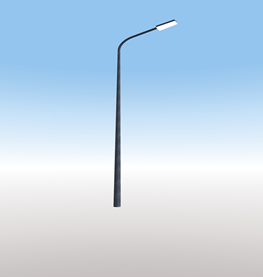 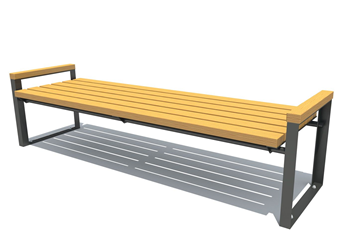 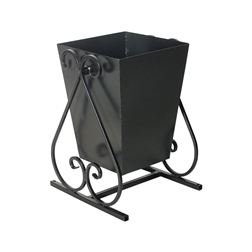 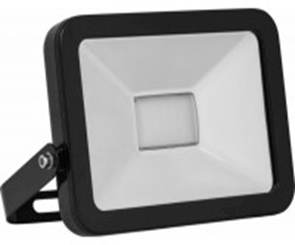 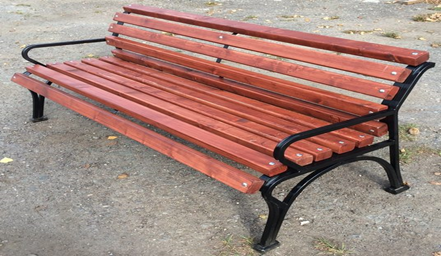 Ким Сергей Владиславовичпервый заместитель главы администрации -  начальник управления по делам территорий администрации Благодарненского городского округа Ставропольского края, председатель комиссииСлепичева Ирина Ивановнаначальник отдела архитектуры и градостроительства администрации Благодарненского городского округа Ставропольского края, заместитель председателя комиссииВолошина Елена Олеговнаглавный специалист отдела архитектуры и градостроительства администрации Благодарненского городского округа Ставропольского края,                                                    секретарь комиссииЧлены комиссии:Члены комиссии:Субботина Галина Валентиновнаначальник управления земельных и имущественных отношений администрации  Благодарненского городского округа Ставропольского краяСурова Наталья Юрьевнаначальник отдела коммунального хозяйства управления по делам территорий администрации Благодарненского городского округа Ставропольского краяЧайкина Людмила Александровнадиректор общество с ограниченной ответственностью «АРХПРОЕКТ» (по согласованию)Шурховецкая Лилия Сергеевнаначальник отдела по правовым, организационным и общим вопросам администрации Благодарненского городского округа Ставропольского краяадрес объектапризнаки самовольной постройки* *если выявлены – перечислить* не выявленып/пДата выявления объекта самовольного строительстванаименование объекта самовольного строительства с указанием адреса (адресного ориентира), местонахождениякадастровый (условный) номер объекта (при наличии)кадастровый (условный) номер земельного участка (при наличии)наименование территории (зона), в пределах которой создана (возведена) самовольная постройкадата предъявления искового заявления о сносе в судрезультат рассмотрениядата возбуждения исполнительного производстварезультат исполненияNп/пАдрес (адресный ориентир)кадастровый (условный) номер объекта (при наличии)кадастровый (условный) номер земельного участка (при наличии)наименование территории (зона), в пределах которой создана (возведена) самовольная постройкаКим СергейВладиславовичпервый заместитель главы администрации – начальник управления по делам территорий администрации Благодарненского городского округа Ставропольского края, председатель комиссииСлепичева ИринаИвановнаначальник отдела архитектуры и градостроительства администрации Благодарненского городского округа Ставропольского края, заместитель председателя комиссииВолошина Елена Олеговнаглавный специалист отдела архитектуры и градостроительства администрации Благодарненского городского округа Ставропольского края, секретарь комиссииЧлены комиссии:Члены комиссии:Арзамас Марина Николаевнаначальник отдела экономического развития и муниципальных закупок администрации Благодарненского городского округа Ставропольского краяБочарова Татьяна Ивановнадепутат Совета депутатов Благодарненского городского округа Ставропольского края (по согласованию)Добриков Денис Евгеньевичначальник отдела дорожного хозяйства управления по делам территорий администрации Благодарненского городского округа  Ставропольского краяСажнева Екатерина Геннадьевнаглавный специалист отдела архитектуры и градостроительства администрации Благодарненского городского округа Ставропольского краяСубботина Галина Валентиновнаначальник управления имущественных и земельных отношений администрации Благодарненского городского округа  Ставропольского краяСурова Наталья Юрьевнаначальник отдела коммунального хозяйства управления по делам территорий администрации Благодарненского городского округа Ставропольского края«Объемы и источники финансового обеспечения Программыобъемы финансового обеспечения всего – 2 350 587,11 тыс. руб., в том числе по годам:2021 год  – 777 136,17 тыс. рублей; 2022 год  – 777 511,48 тыс. рублей;2023 год  – 795 939,46 тыс. рублей за счет средств:бюджета Ставропольского края всего –  1 282 369,15 тыс. руб., в том числе по годам:2021 год  – 413 715,96 тыс. рублей; 2022 год  – 426 307,24 тыс. рублей;2023 год  – 442 345,95 тыс. рублейбюджета Благодарненского городского округа Ставропольского края  всего 1 068 217,96  рублей, в том числе по годам:2021 год – 363 420,21  тыс. рублей;2022 год – 351 204,24 тыс. рублей;2023 год –  353 593,51 тыс.  рублейсредства других  источников -  0,00 руб., в том числе по годам:2021 год  – 0,00   рублей; 2022 год  – 0,00   рублей;2023 год  – 0,00   рублей».№п/пНаименование индикатора достижения  цели Программы и показателя решения задачи подпрограммы Программыединицаизмерениязначения индикатора достижения  цели Программы и показателя решения задачи подпрограммы Программы, по годамзначения индикатора достижения  цели Программы и показателя решения задачи подпрограммы Программы, по годамзначения индикатора достижения  цели Программы и показателя решения задачи подпрограммы Программы, по годамзначения индикатора достижения  цели Программы и показателя решения задачи подпрограммы Программы, по годамзначения индикатора достижения  цели Программы и показателя решения задачи подпрограммы Программы, по годамзначения индикатора достижения  цели Программы и показателя решения задачи подпрограммы Программы, по годамзначения индикатора достижения  цели Программы и показателя решения задачи подпрограммы Программы, по годамзначения индикатора достижения  цели Программы и показателя решения задачи подпрограммы Программы, по годамзначения индикатора достижения  цели Программы и показателя решения задачи подпрограммы Программы, по годамзначения индикатора достижения  цели Программы и показателя решения задачи подпрограммы Программы, по годамзначения индикатора достижения  цели Программы и показателя решения задачи подпрограммы Программы, по годамзначения индикатора достижения  цели Программы и показателя решения задачи подпрограммы Программы, по годам№п/пНаименование индикатора достижения  цели Программы и показателя решения задачи подпрограммы Программыединицаизмерения201920202020202120212021202220222022202220232023Программа «Развитие образования»Программа «Развитие образования»Программа «Развитие образования»Программа «Развитие образования»Программа «Развитие образования»Программа «Развитие образования»Программа «Развитие образования»Программа «Развитие образования»Программа «Развитие образования»Программа «Развитие образования»Программа «Развитие образования»Программа «Развитие образования»Программа «Развитие образования»Программа «Развитие образования»Цель 1 Программы  «Создание в системе дошкольного, общего и дополнительного образования Благодарненского городского округа равных возможностей получения доступного и качественного воспитания, образования и позитивной социализации детей Благодарненского городского округа Ставропольского края»Цель 1 Программы  «Создание в системе дошкольного, общего и дополнительного образования Благодарненского городского округа равных возможностей получения доступного и качественного воспитания, образования и позитивной социализации детей Благодарненского городского округа Ставропольского края»Цель 1 Программы  «Создание в системе дошкольного, общего и дополнительного образования Благодарненского городского округа равных возможностей получения доступного и качественного воспитания, образования и позитивной социализации детей Благодарненского городского округа Ставропольского края»Цель 1 Программы  «Создание в системе дошкольного, общего и дополнительного образования Благодарненского городского округа равных возможностей получения доступного и качественного воспитания, образования и позитивной социализации детей Благодарненского городского округа Ставропольского края»Цель 1 Программы  «Создание в системе дошкольного, общего и дополнительного образования Благодарненского городского округа равных возможностей получения доступного и качественного воспитания, образования и позитивной социализации детей Благодарненского городского округа Ставропольского края»Цель 1 Программы  «Создание в системе дошкольного, общего и дополнительного образования Благодарненского городского округа равных возможностей получения доступного и качественного воспитания, образования и позитивной социализации детей Благодарненского городского округа Ставропольского края»Цель 1 Программы  «Создание в системе дошкольного, общего и дополнительного образования Благодарненского городского округа равных возможностей получения доступного и качественного воспитания, образования и позитивной социализации детей Благодарненского городского округа Ставропольского края»Цель 1 Программы  «Создание в системе дошкольного, общего и дополнительного образования Благодарненского городского округа равных возможностей получения доступного и качественного воспитания, образования и позитивной социализации детей Благодарненского городского округа Ставропольского края»Цель 1 Программы  «Создание в системе дошкольного, общего и дополнительного образования Благодарненского городского округа равных возможностей получения доступного и качественного воспитания, образования и позитивной социализации детей Благодарненского городского округа Ставропольского края»Цель 1 Программы  «Создание в системе дошкольного, общего и дополнительного образования Благодарненского городского округа равных возможностей получения доступного и качественного воспитания, образования и позитивной социализации детей Благодарненского городского округа Ставропольского края»Цель 1 Программы  «Создание в системе дошкольного, общего и дополнительного образования Благодарненского городского округа равных возможностей получения доступного и качественного воспитания, образования и позитивной социализации детей Благодарненского городского округа Ставропольского края»Цель 1 Программы  «Создание в системе дошкольного, общего и дополнительного образования Благодарненского городского округа равных возможностей получения доступного и качественного воспитания, образования и позитивной социализации детей Благодарненского городского округа Ставропольского края»Цель 1 Программы  «Создание в системе дошкольного, общего и дополнительного образования Благодарненского городского округа равных возможностей получения доступного и качественного воспитания, образования и позитивной социализации детей Благодарненского городского округа Ставропольского края»Цель 1 Программы  «Создание в системе дошкольного, общего и дополнительного образования Благодарненского городского округа равных возможностей получения доступного и качественного воспитания, образования и позитивной социализации детей Благодарненского городского округа Ставропольского края»1.Уровень удовлетворенности населения Благодарненского городского округа Ставропольского края качеством образования процент1.дошкольногопроцент68,268,368,368,368,368,368,368,368,368,368,368,31.общегопроцент82,882,382,382,382,382,382,382,382,382,382,382,31.дополнительногопроцент85,185,285,285,285,285,285,285,285,285,285,285,22Объем привлеченных из федерального и краевого бюджета субсидий и иных межбюджетных трансфертов на 1 рубль финансирования муниципальной программы за счет средств бюджета городского округа Ставропольского краярубль5,7818,9918,9919,9119,9119,9119,7519,7519,7519,7520,2620,261. Подпрограмма «Развитие дошкольного, общего и дополнительного образования»1. Подпрограмма «Развитие дошкольного, общего и дополнительного образования»1. Подпрограмма «Развитие дошкольного, общего и дополнительного образования»1. Подпрограмма «Развитие дошкольного, общего и дополнительного образования»1. Подпрограмма «Развитие дошкольного, общего и дополнительного образования»1. Подпрограмма «Развитие дошкольного, общего и дополнительного образования»1. Подпрограмма «Развитие дошкольного, общего и дополнительного образования»1. Подпрограмма «Развитие дошкольного, общего и дополнительного образования»1. Подпрограмма «Развитие дошкольного, общего и дополнительного образования»1. Подпрограмма «Развитие дошкольного, общего и дополнительного образования»1. Подпрограмма «Развитие дошкольного, общего и дополнительного образования»1. Подпрограмма «Развитие дошкольного, общего и дополнительного образования»1. Подпрограмма «Развитие дошкольного, общего и дополнительного образования»1. Подпрограмма «Развитие дошкольного, общего и дополнительного образования»Задача 1 подпрограммы Программы «Обеспечение доступности и повышение качества дошкольного, общего и дополнительного образования детей в  Благодарненском городском округе Ставропольского  края»Задача 1 подпрограммы Программы «Обеспечение доступности и повышение качества дошкольного, общего и дополнительного образования детей в  Благодарненском городском округе Ставропольского  края»Задача 1 подпрограммы Программы «Обеспечение доступности и повышение качества дошкольного, общего и дополнительного образования детей в  Благодарненском городском округе Ставропольского  края»Задача 1 подпрограммы Программы «Обеспечение доступности и повышение качества дошкольного, общего и дополнительного образования детей в  Благодарненском городском округе Ставропольского  края»Задача 1 подпрограммы Программы «Обеспечение доступности и повышение качества дошкольного, общего и дополнительного образования детей в  Благодарненском городском округе Ставропольского  края»Задача 1 подпрограммы Программы «Обеспечение доступности и повышение качества дошкольного, общего и дополнительного образования детей в  Благодарненском городском округе Ставропольского  края»Задача 1 подпрограммы Программы «Обеспечение доступности и повышение качества дошкольного, общего и дополнительного образования детей в  Благодарненском городском округе Ставропольского  края»Задача 1 подпрограммы Программы «Обеспечение доступности и повышение качества дошкольного, общего и дополнительного образования детей в  Благодарненском городском округе Ставропольского  края»Задача 1 подпрограммы Программы «Обеспечение доступности и повышение качества дошкольного, общего и дополнительного образования детей в  Благодарненском городском округе Ставропольского  края»Задача 1 подпрограммы Программы «Обеспечение доступности и повышение качества дошкольного, общего и дополнительного образования детей в  Благодарненском городском округе Ставропольского  края»Задача 1 подпрограммы Программы «Обеспечение доступности и повышение качества дошкольного, общего и дополнительного образования детей в  Благодарненском городском округе Ставропольского  края»Задача 1 подпрограммы Программы «Обеспечение доступности и повышение качества дошкольного, общего и дополнительного образования детей в  Благодарненском городском округе Ставропольского  края»Задача 1 подпрограммы Программы «Обеспечение доступности и повышение качества дошкольного, общего и дополнительного образования детей в  Благодарненском городском округе Ставропольского  края»Задача 1 подпрограммы Программы «Обеспечение доступности и повышение качества дошкольного, общего и дополнительного образования детей в  Благодарненском городском округе Ставропольского  края»1.1.Доля детей в возрасте 1-6 лет, получающих дошкольную образовательную услугу и (или) услугу по их содержанию в муниципальных образовательных учреждениях в общей численности детей Благодарненского округа Ставропольского краяпроцент59,460,160,160,160,160,160,160,160,160,160,11.2.Доля детей в возрасте 1-6 лет, состоящих на учете для определения в муниципальные дошкольные образовательные учреждения, в общей численности детей в возрасте 1-6 летпроцент0,20,50,5000000001.3.Доля обучающихся по федеральным государственным  образовательным стандартам общего образования, в общей численности обучающихся, осваивающих образовательные программы общего образования процент94,297,597,597,597,51001001001001001001.4.Удельный вес учащихся, обеспеченных учебникамипроцент99,799,999,999,999,999,999,999,999,999,999,91.5.Доля детей в возрасте 5-18 лет, получающих услуги по дополнительному образованию в организациях различной организационно-правовой формы и формы собственности, в общей численности детей данной возрастной группыпроцент76,7978,678,678,678,678,678,678,678,678,678,61.6.Увеличение доли обучающихся общеобразовательных организаций, занимающихся физической культурой и спортом во внеурочное время, в том числе обучающихся по программам:начальное общее образованиепроцент2,02,12,12,22,22,22,22,22,22,22,21.6.основное общее образованиепроцент2,152,162,162,172,172,182,182,182,182,182,181.6.среднее общее образованиепроцент3,903,913,913,923,923,933,933,933,933,933,931.7.Увеличение удельного  веса численности педагогических работников образовательных учреждений в  возрасте до 30 лет, в общей численности педагогических работников процент12,218,418,418,418,418,418,418,418,418,418,41.8.Обеспечение выплат ежемесячного денежного вознаграждения за классное руководство педагогическим работникам государственных образовательных организаций муниципальных образовательных организаций, реализующих образовательные программы начального общего, основного общего и среднего общего образования, в том числе адаптированные основные общеобразовательные программыпроцент-1001001001001001001001001001001.9.Доля выпускников муниципальных общеобразовательных учреждений, не получивших аттестат о среднем (полном) образовании, в общей численности выпускников муниципальных общеобразовательных учрежденийпроцент0,50,000,001,51,51,51,51,51,51,51,51.10.Доля обучающихся общеобразовательных учреждений, охваченных льготным питаниемпроцент16,316,316,316,316,316,316,316,316,316,316,31.11Доля обучающихся, получающих начальное, общее образование в муниципальных общеобразовательных организациях, получающих бесплатное горячее питание, в общей численности  обучающихся, получающих начальное общее образование в муниципальных общеобразовательных организацияхпроцент-1001001001001001001001001001001.12Доля замененных оконных блоков в общем количестве оконных блоков, требующих замены в муниципальных общеобразовательных организациях Ставропольского края и муниципальных организациях дополнительного образования Ставропольского краяпроцент45,5755,3855,3868,4968,491001001001001001001.13Численность человек, ежемесячно вовлеченных в программу социально-культурных компетенцийчеловек-800800110011001100110011001100110011002.   Подпрограмма «Государственная поддержка детей с ограниченными возможностями здоровья, детей - инвалидов, детей-сирот и детей, оставшихся без попечения родителей»2.   Подпрограмма «Государственная поддержка детей с ограниченными возможностями здоровья, детей - инвалидов, детей-сирот и детей, оставшихся без попечения родителей»2.   Подпрограмма «Государственная поддержка детей с ограниченными возможностями здоровья, детей - инвалидов, детей-сирот и детей, оставшихся без попечения родителей»2.   Подпрограмма «Государственная поддержка детей с ограниченными возможностями здоровья, детей - инвалидов, детей-сирот и детей, оставшихся без попечения родителей»2.   Подпрограмма «Государственная поддержка детей с ограниченными возможностями здоровья, детей - инвалидов, детей-сирот и детей, оставшихся без попечения родителей»2.   Подпрограмма «Государственная поддержка детей с ограниченными возможностями здоровья, детей - инвалидов, детей-сирот и детей, оставшихся без попечения родителей»2.   Подпрограмма «Государственная поддержка детей с ограниченными возможностями здоровья, детей - инвалидов, детей-сирот и детей, оставшихся без попечения родителей»2.   Подпрограмма «Государственная поддержка детей с ограниченными возможностями здоровья, детей - инвалидов, детей-сирот и детей, оставшихся без попечения родителей»2.   Подпрограмма «Государственная поддержка детей с ограниченными возможностями здоровья, детей - инвалидов, детей-сирот и детей, оставшихся без попечения родителей»2.   Подпрограмма «Государственная поддержка детей с ограниченными возможностями здоровья, детей - инвалидов, детей-сирот и детей, оставшихся без попечения родителей»2.   Подпрограмма «Государственная поддержка детей с ограниченными возможностями здоровья, детей - инвалидов, детей-сирот и детей, оставшихся без попечения родителей»2.   Подпрограмма «Государственная поддержка детей с ограниченными возможностями здоровья, детей - инвалидов, детей-сирот и детей, оставшихся без попечения родителей»2.   Подпрограмма «Государственная поддержка детей с ограниченными возможностями здоровья, детей - инвалидов, детей-сирот и детей, оставшихся без попечения родителей»2.   Подпрограмма «Государственная поддержка детей с ограниченными возможностями здоровья, детей - инвалидов, детей-сирот и детей, оставшихся без попечения родителей»Задача 1 подпрограммы Программы «Обеспечение получения образования детьми - инвалидами, развитие семейных форм жизнеустройства детей-сирот и детей, оставшихся без попечения родителей»Задача 1 подпрограммы Программы «Обеспечение получения образования детьми - инвалидами, развитие семейных форм жизнеустройства детей-сирот и детей, оставшихся без попечения родителей»Задача 1 подпрограммы Программы «Обеспечение получения образования детьми - инвалидами, развитие семейных форм жизнеустройства детей-сирот и детей, оставшихся без попечения родителей»Задача 1 подпрограммы Программы «Обеспечение получения образования детьми - инвалидами, развитие семейных форм жизнеустройства детей-сирот и детей, оставшихся без попечения родителей»Задача 1 подпрограммы Программы «Обеспечение получения образования детьми - инвалидами, развитие семейных форм жизнеустройства детей-сирот и детей, оставшихся без попечения родителей»Задача 1 подпрограммы Программы «Обеспечение получения образования детьми - инвалидами, развитие семейных форм жизнеустройства детей-сирот и детей, оставшихся без попечения родителей»Задача 1 подпрограммы Программы «Обеспечение получения образования детьми - инвалидами, развитие семейных форм жизнеустройства детей-сирот и детей, оставшихся без попечения родителей»Задача 1 подпрограммы Программы «Обеспечение получения образования детьми - инвалидами, развитие семейных форм жизнеустройства детей-сирот и детей, оставшихся без попечения родителей»Задача 1 подпрограммы Программы «Обеспечение получения образования детьми - инвалидами, развитие семейных форм жизнеустройства детей-сирот и детей, оставшихся без попечения родителей»Задача 1 подпрограммы Программы «Обеспечение получения образования детьми - инвалидами, развитие семейных форм жизнеустройства детей-сирот и детей, оставшихся без попечения родителей»Задача 1 подпрограммы Программы «Обеспечение получения образования детьми - инвалидами, развитие семейных форм жизнеустройства детей-сирот и детей, оставшихся без попечения родителей»Задача 1 подпрограммы Программы «Обеспечение получения образования детьми - инвалидами, развитие семейных форм жизнеустройства детей-сирот и детей, оставшихся без попечения родителей»Задача 1 подпрограммы Программы «Обеспечение получения образования детьми - инвалидами, развитие семейных форм жизнеустройства детей-сирот и детей, оставшихся без попечения родителей»Задача 1 подпрограммы Программы «Обеспечение получения образования детьми - инвалидами, развитие семейных форм жизнеустройства детей-сирот и детей, оставшихся без попечения родителей»2.1Доля детей с ограниченными возможностями здоровья, детей-инвалидов дошкольного возраста, получающих образование в различных формах, в общей численности детей - инвалидов и детей с ограниченными возможностями здоровья дошкольного возраста Благодарненского городского округа Ставропольского краяпроцент80,680,780,7818181,581,581,581,581,581,52.2Доля детей - сирот и детей, оставшихся без попечения родителей, переданных на воспитание в семьи граждан Российской Федерации, постоянно проживающих на территории Российской Федерации в общей численности детей - сирот и детей, оставшихся без попечения родителей, в Благодарненском городском округе Ставропольского краяпроцент88898990909090909090903. «Летний отдых»3. «Летний отдых»3. «Летний отдых»3. «Летний отдых»3. «Летний отдых»3. «Летний отдых»3. «Летний отдых»3. «Летний отдых»3. «Летний отдых»3. «Летний отдых»3. «Летний отдых»3. «Летний отдых»3. «Летний отдых»3. «Летний отдых»Задача подпрограммы Программы «Реализация мероприятий  отдыха  и оздоровления   детей, проживающих на территории Благодарненского городского округа Ставропольского края»Задача подпрограммы Программы «Реализация мероприятий  отдыха  и оздоровления   детей, проживающих на территории Благодарненского городского округа Ставропольского края»Задача подпрограммы Программы «Реализация мероприятий  отдыха  и оздоровления   детей, проживающих на территории Благодарненского городского округа Ставропольского края»Задача подпрограммы Программы «Реализация мероприятий  отдыха  и оздоровления   детей, проживающих на территории Благодарненского городского округа Ставропольского края»Задача подпрограммы Программы «Реализация мероприятий  отдыха  и оздоровления   детей, проживающих на территории Благодарненского городского округа Ставропольского края»Задача подпрограммы Программы «Реализация мероприятий  отдыха  и оздоровления   детей, проживающих на территории Благодарненского городского округа Ставропольского края»Задача подпрограммы Программы «Реализация мероприятий  отдыха  и оздоровления   детей, проживающих на территории Благодарненского городского округа Ставропольского края»Задача подпрограммы Программы «Реализация мероприятий  отдыха  и оздоровления   детей, проживающих на территории Благодарненского городского округа Ставропольского края»Задача подпрограммы Программы «Реализация мероприятий  отдыха  и оздоровления   детей, проживающих на территории Благодарненского городского округа Ставропольского края»Задача подпрограммы Программы «Реализация мероприятий  отдыха  и оздоровления   детей, проживающих на территории Благодарненского городского округа Ставропольского края»Задача подпрограммы Программы «Реализация мероприятий  отдыха  и оздоровления   детей, проживающих на территории Благодарненского городского округа Ставропольского края»Задача подпрограммы Программы «Реализация мероприятий  отдыха  и оздоровления   детей, проживающих на территории Благодарненского городского округа Ставропольского края»Задача подпрограммы Программы «Реализация мероприятий  отдыха  и оздоровления   детей, проживающих на территории Благодарненского городского округа Ставропольского края»Задача подпрограммы Программы «Реализация мероприятий  отдыха  и оздоровления   детей, проживающих на территории Благодарненского городского округа Ставропольского края»3.1Доля обучающихся, охваченных организованным отдыхом в период летних каникул в общей численности обучающихся Благодарненского городского округа Ставропольского краяпроцент84,6787885858585858585853.2.Доля обучающихся, трудоустроенных в период летних каникул, в общей численности обучающихся Благодарненского городского округа Ставропольского краяпроцент48,448,448,448,548,548,648,648,648,648,648,6Подпрограмма 4 «Молодежная политика»Подпрограмма 4 «Молодежная политика»Подпрограмма 4 «Молодежная политика»Подпрограмма 4 «Молодежная политика»Подпрограмма 4 «Молодежная политика»Подпрограмма 4 «Молодежная политика»Подпрограмма 4 «Молодежная политика»Подпрограмма 4 «Молодежная политика»Подпрограмма 4 «Молодежная политика»Подпрограмма 4 «Молодежная политика»Подпрограмма 4 «Молодежная политика»Подпрограмма 4 «Молодежная политика»Подпрограмма 4 «Молодежная политика»Подпрограмма 4 «Молодежная политика»Цель 2 Программы: создание  комфортных условий  в округе для трудового, духовного, физического и творческого развития молодого человекаЦель 2 Программы: создание  комфортных условий  в округе для трудового, духовного, физического и творческого развития молодого человекаЦель 2 Программы: создание  комфортных условий  в округе для трудового, духовного, физического и творческого развития молодого человекаЦель 2 Программы: создание  комфортных условий  в округе для трудового, духовного, физического и творческого развития молодого человекаЦель 2 Программы: создание  комфортных условий  в округе для трудового, духовного, физического и творческого развития молодого человекаЦель 2 Программы: создание  комфортных условий  в округе для трудового, духовного, физического и творческого развития молодого человекаЦель 2 Программы: создание  комфортных условий  в округе для трудового, духовного, физического и творческого развития молодого человекаЦель 2 Программы: создание  комфортных условий  в округе для трудового, духовного, физического и творческого развития молодого человекаЦель 2 Программы: создание  комфортных условий  в округе для трудового, духовного, физического и творческого развития молодого человекаЦель 2 Программы: создание  комфортных условий  в округе для трудового, духовного, физического и творческого развития молодого человекаЦель 2 Программы: создание  комфортных условий  в округе для трудового, духовного, физического и творческого развития молодого человекаЦель 2 Программы: создание  комфортных условий  в округе для трудового, духовного, физического и творческого развития молодого человекаЦель 2 Программы: создание  комфортных условий  в округе для трудового, духовного, физического и творческого развития молодого человекаЦель 2 Программы: создание  комфортных условий  в округе для трудового, духовного, физического и творческого развития молодого человека4.1.Доля молодых граждан, задействованных в мероприятиях по реализации молодежной политики в общем количестве молодых граждан Благодарненского городского округа Ставропольского краяпроцент626260606464646565656565Задача 1 подпрограммы  Программы  «Обеспечение  и создание  комфортных условий в округе для трудового, духовного, физического и творческого развития молодого человека»Задача 1 подпрограммы  Программы  «Обеспечение  и создание  комфортных условий в округе для трудового, духовного, физического и творческого развития молодого человека»Задача 1 подпрограммы  Программы  «Обеспечение  и создание  комфортных условий в округе для трудового, духовного, физического и творческого развития молодого человека»Задача 1 подпрограммы  Программы  «Обеспечение  и создание  комфортных условий в округе для трудового, духовного, физического и творческого развития молодого человека»Задача 1 подпрограммы  Программы  «Обеспечение  и создание  комфортных условий в округе для трудового, духовного, физического и творческого развития молодого человека»Задача 1 подпрограммы  Программы  «Обеспечение  и создание  комфортных условий в округе для трудового, духовного, физического и творческого развития молодого человека»Задача 1 подпрограммы  Программы  «Обеспечение  и создание  комфортных условий в округе для трудового, духовного, физического и творческого развития молодого человека»Задача 1 подпрограммы  Программы  «Обеспечение  и создание  комфортных условий в округе для трудового, духовного, физического и творческого развития молодого человека»Задача 1 подпрограммы  Программы  «Обеспечение  и создание  комфортных условий в округе для трудового, духовного, физического и творческого развития молодого человека»Задача 1 подпрограммы  Программы  «Обеспечение  и создание  комфортных условий в округе для трудового, духовного, физического и творческого развития молодого человека»Задача 1 подпрограммы  Программы  «Обеспечение  и создание  комфортных условий в округе для трудового, духовного, физического и творческого развития молодого человека»Задача 1 подпрограммы  Программы  «Обеспечение  и создание  комфортных условий в округе для трудового, духовного, физического и творческого развития молодого человека»Задача 1 подпрограммы  Программы  «Обеспечение  и создание  комфортных условий в округе для трудового, духовного, физического и творческого развития молодого человека»Задача 1 подпрограммы  Программы  «Обеспечение  и создание  комфортных условий в округе для трудового, духовного, физического и творческого развития молодого человека»4.2Доля молодых граждан, задействованных в мероприятиях по работе с инициативной и талантливой молодежью, в общем количестве молодых граждан Благодарненского городского округа Ставропольского краяпроцент1,71,71,71,81,81,91,91,91,91,91,94.3Доля молодых граждан, принимающих участие в волонтерском движении, в общем количестве молодых граждан Благодарненского городского округа Ставропольского краяпроцент4,44,44,44,54,54,64,64,64,64,64,6№ п/пНаименование Программы, подпрограммы Программы, основного мероприятия подпрограммы Программыисточники финансового обеспечения по ответственному исполнителю, соисполнителю программы, подпрограммы программы, основному мероприятию подпрограммы программыпрогнозная (справочная) оценка расходов по годам (тыс. рублей)прогнозная (справочная) оценка расходов по годам (тыс. рублей)прогнозная (справочная) оценка расходов по годам (тыс. рублей)№ п/пНаименование Программы, подпрограммы Программы, основного мероприятия подпрограммы Программыисточники финансового обеспечения по ответственному исполнителю, соисполнителю программы, подпрограммы программы, основному мероприятию подпрограммы программы202120222023Программа, всеговсего777 136,17777 511,48795 939,46Программа, всегобюджетные ассигнования бюджета Благодарненского городского округа Ставропольского края8, в т.ч.777 136,17777 511,48795 939,46Программа, всегосредства бюджета Ставропольского края,413 715,96426 307,24442 345,95Программа, всегов т.ч. предусмотренные:Программа, всегоответственному исполнителю413 715,96426 307,24442 345,95Программа, всегосоисполнителю 10,000,000,00Программа, всегосредства местного бюджета,363 420,21351 204,24353 593,51Программа, всегов т.ч. предусмотренные:Программа, всегоответственному исполнителю363 420,21351 204,24353 593,51Программа, всегосоисполнителю 10,000,000,00Программа, всегосредства других источников0,000,000,001.Подпрограмма Программы «Развитие дошкольного, общего и дополнительного образования», всеговсего739 569,28739 727,71757 718,681.Подпрограмма Программы «Развитие дошкольного, общего и дополнительного образования», всегобюджетные ассигнования бюджета Благодарненского городского округа Ставропольского края8, в т.ч.739 569,28739 727,71757 718,681.Подпрограмма Программы «Развитие дошкольного, общего и дополнительного образования», всегосредства бюджета Ставропольского края,400 435,06412 589,72428 203,611.Подпрограмма Программы «Развитие дошкольного, общего и дополнительного образования», всегов т.ч. предусмотренные:1.Подпрограмма Программы «Развитие дошкольного, общего и дополнительного образования», всегоответственному исполнителю400 435,06412 589,72428 203,611.Подпрограмма Программы «Развитие дошкольного, общего и дополнительного образования», всегосоисполнителю 10,000,000,001.Подпрограмма Программы «Развитие дошкольного, общего и дополнительного образования», всегосредства местного бюджета,339 134,22327 137,99329 515,071.Подпрограмма Программы «Развитие дошкольного, общего и дополнительного образования», всегов т.ч. предусмотренные:1.Подпрограмма Программы «Развитие дошкольного, общего и дополнительного образования», всегоответственному исполнителю339 134,22327 137,99329 515,071.Подпрограмма Программы «Развитие дошкольного, общего и дополнительного образования», всегосоисполнителю 10,000,000,001.Подпрограмма Программы «Развитие дошкольного, общего и дополнительного образования», всегосредства других источников0,000,000,001.1.Основное мероприя-тие «Реализация основных общеобразовательных программ дошкольного образования», всеговсего92 658,2296 741,3399 865,491.1.Основное мероприя-тие «Реализация основных общеобразовательных программ дошкольного образования», всегобюджетные ассигнования бюджета Благодарненского городского округа Ставропольского края8, в т.ч.92 658,2296 741,3399 865,491.1.Основное мероприя-тие «Реализация основных общеобразовательных программ дошкольного образования», всегосредства бюджета Ставропольского края,92 501,9896 585,0999 709,251.1.Основное мероприя-тие «Реализация основных общеобразовательных программ дошкольного образования», всегов т.ч. предусмотренные:1.1.Основное мероприя-тие «Реализация основных общеобразовательных программ дошкольного образования», всегоответственному исполнителю92 501,9896 585,0999 709,251.1.Основное мероприя-тие «Реализация основных общеобразовательных программ дошкольного образования», всегосоисполнителю 10,000,000,001.1.Основное мероприя-тие «Реализация основных общеобразовательных программ дошкольного образования», всегосредства местного бюджета,156,24156,24156,241.1.Основное мероприя-тие «Реализация основных общеобразовательных программ дошкольного образования», всегов т.ч. предусмотренные:1.1.Основное мероприя-тие «Реализация основных общеобразовательных программ дошкольного образования», всегоответственному исполнителю156,24156,24156,241.1.Основное мероприя-тие «Реализация основных общеобразовательных программ дошкольного образования», всегосоисполнителю 10,000,000,001.1.Основное мероприя-тие «Реализация основных общеобразовательных программ дошкольного образования», всегосредства других источников0,000,000,001.2.Основное мероприятие «Присмотр и уход», всеговсего160 410,51156 551,99156 885,661.2.Основное мероприятие «Присмотр и уход», всегобюджетные ассигнования бюджета Благодарненского городского округа Ставропольского края8, в т.ч.160 410,51156 551,99156 885,661.2.Основное мероприятие «Присмотр и уход», всегосредства бюджета Ставропольского края,12 938,7912 938,7912 938,791.2.Основное мероприятие «Присмотр и уход», всегов т.ч. предусмотренные:1.2.Основное мероприятие «Присмотр и уход», всегоответственному исполнителю12 938,7912 938,7912 938,791.2.Основное мероприятие «Присмотр и уход», всегосоисполнителю 10,000,000,001.2.Основное мероприятие «Присмотр и уход», всегосредства местного бюджета,147 471,72143 613,20143 946,871.2.Основное мероприятие «Присмотр и уход», всегов т.ч. предусмотренные:1.2.Основное мероприятие «Присмотр и уход», всегоответственному исполнителю147 471,72143 613,20143 946,871.2.Основное мероприятие «Присмотр и уход», всегосоисполнителю 10,000,000,001.2.Основное мероприятие «Присмотр и уход», всегосредства других источников0,000,000,001.3.Основное мероприятие «Обеспечение предоставления бесплатного общего и дополнительного образования», всеговсего477 588,73474 092,73482 602,121.3.Основное мероприятие «Обеспечение предоставления бесплатного общего и дополнительного образования», всегобюджетные ассигнования бюджета Благодарненского городского округа Ставропольского края8, в т.ч.477 588,73474 092,73482 602,121.3.Основное мероприятие «Обеспечение предоставления бесплатного общего и дополнительного образования», всегосредства бюджета Ставропольского края,286 438,62291 261,42297 959,541.3.Основное мероприятие «Обеспечение предоставления бесплатного общего и дополнительного образования», всегов т.ч. предусмотренные:1.3.Основное мероприятие «Обеспечение предоставления бесплатного общего и дополнительного образования», всегоответственному исполнителю286 438,62291 261,42297 959,541.3.Основное мероприятие «Обеспечение предоставления бесплатного общего и дополнительного образования», всегосоисполнителю 10,000,000,001.3.Основное мероприятие «Обеспечение предоставления бесплатного общего и дополнительного образования», всегосредства местного бюджета,191 150,11182 831,31184 642,581.3.Основное мероприятие «Обеспечение предоставления бесплатного общего и дополнительного образования», всегов т.ч. предусмотренные:1.3.Основное мероприятие «Обеспечение предоставления бесплатного общего и дополнительного образования», всегоответственному исполнителю191 150,11182 831,31184 642,581.3.Основное мероприятие «Обеспечение предоставления бесплатного общего и дополнительного образования», всегосоисполнителю 10,000,000,001.3.Основное мероприятие «Обеспечение предоставления бесплатного общего и дополнительного образования», всегосредства других источников0,000,000,001.3.в том числе, проведение работ по замене оконных блоков в муниципальных общеобразовательных организацияхвсего244,250,000,001.3.в том числе, проведение работ по замене оконных блоков в муниципальных общеобразовательных организацияхбюджетные ассигнования бюджета Благодарненского городского округа Ставропольского края8, в т.ч.244,250,000,001.3.в том числе, проведение работ по замене оконных блоков в муниципальных общеобразовательных организацияхсредства бюджета Ставропольского края,232,040,000,001.3.в том числе, проведение работ по замене оконных блоков в муниципальных общеобразовательных организацияхв т.ч. предусмотренные:1.3.в том числе, проведение работ по замене оконных блоков в муниципальных общеобразовательных организацияхответственному исполнителю232,040,000,001.3.в том числе, проведение работ по замене оконных блоков в муниципальных общеобразовательных организацияхсоисполнителю 10,000,000,001.3.в том числе, проведение работ по замене оконных блоков в муниципальных общеобразовательных организацияхсредства местного бюджета,12,210,000,001.3.в том числе, проведение работ по замене оконных блоков в муниципальных общеобразовательных организацияхв т.ч. предусмотренные:1.3.в том числе, проведение работ по замене оконных блоков в муниципальных общеобразовательных организацияхответственному исполнителю12,210,000,001.3.в том числе, проведение работ по замене оконных блоков в муниципальных общеобразовательных организацияхсоисполнителю 10,000,000,001.3.в том числе, проведение работ по замене оконных блоков в муниципальных общеобразовательных организацияхсредства других источников0,000,000,001.3.проведение работ по капитальному ремонту здания муниципальной дошкольной образовательной организациивсего---1.3.проведение работ по капитальному ремонту здания муниципальной дошкольной образовательной организациибюджетные ассигнования бюджета Благодарненского городского округа Ставропольского края8, в т.ч.---1.3.проведение работ по капитальному ремонту здания муниципальной дошкольной образовательной организациисредства бюджета Ставропольского края,---1.3.проведение работ по капитальному ремонту здания муниципальной дошкольной образовательной организациив т.ч. предусмотренные:---1.3.проведение работ по капитальному ремонту здания муниципальной дошкольной образовательной организацииответственному исполнителю---1.3.проведение работ по капитальному ремонту здания муниципальной дошкольной образовательной организациисоисполнителю 1---1.3.проведение работ по капитальному ремонту здания муниципальной дошкольной образовательной организациисредства местного бюджета,---1.3.проведение работ по капитальному ремонту здания муниципальной дошкольной образовательной организациив т.ч. предусмотренные:---1.3.проведение работ по капитальному ремонту здания муниципальной дошкольной образовательной организацииответственному исполнителю---1.3.проведение работ по капитальному ремонту здания муниципальной дошкольной образовательной организациисоисполнителю 1---1.3.проведение работ по капитальному ремонту здания муниципальной дошкольной образовательной организациисредства других источников---1.3.проведение работ по благоустройству территории муниципальных общеобразовательных организацийвсего---1.3.проведение работ по благоустройству территории муниципальных общеобразовательных организацийбюджетные ассигнования бюджета Благодарненского городского округа Ставропольского края8, в т.ч.---1.3.проведение работ по благоустройству территории муниципальных общеобразовательных организацийсредства бюджета Ставропольского края,---1.3.проведение работ по благоустройству территории муниципальных общеобразовательных организацийв т.ч. предусмотренные:---1.3.проведение работ по благоустройству территории муниципальных общеобразовательных организацийответственному исполнителю---1.3.проведение работ по благоустройству территории муниципальных общеобразовательных организацийсоисполнителю 1---1.3.проведение работ по благоустройству территории муниципальных общеобразовательных организацийсредства местного бюджета,---1.3.проведение работ по благоустройству территории муниципальных общеобразовательных организацийв т.ч. предусмотренные:---1.3.проведение работ по благоустройству территории муниципальных общеобразовательных организацийответственному исполнителю---1.3.проведение работ по благоустройству территории муниципальных общеобразовательных организацийсоисполнителю 1---1.3.проведение работ по благоустройству территории муниципальных общеобразовательных организацийсредства других источников---1.3.проведение антитеррористических мероприятий в муниципальных образовательных организациях всего---1.3.проведение антитеррористических мероприятий в муниципальных образовательных организациях бюджетные ассигнования бюджета Благодарненского городского округа Ставропольского края8, в т.ч.---1.3.проведение антитеррористических мероприятий в муниципальных образовательных организациях средства бюджета Ставропольского края,---1.3.проведение антитеррористических мероприятий в муниципальных образовательных организациях в т.ч. предусмотренные:---1.3.проведение антитеррористических мероприятий в муниципальных образовательных организациях ответственному исполнителю---1.3.проведение антитеррористических мероприятий в муниципальных образовательных организациях соисполнителю 1---1.3.проведение антитеррористических мероприятий в муниципальных образовательных организациях средства местного бюджета,---1.3.проведение антитеррористических мероприятий в муниципальных образовательных организациях в т.ч. предусмотренные:---1.3.проведение антитеррористических мероприятий в муниципальных образовательных организациях ответственному исполнителю---1.3.проведение антитеррористических мероприятий в муниципальных образовательных организациях соисполнителю 1---1.3.проведение антитеррористических мероприятий в муниципальных образовательных организациях средства других источников---1.3.приобретение новогодних подарков детям, обучающимся по образовательным программам начального общего образования в муниципальных и частных образовательных организациях Ставропольского краявсего---1.3.приобретение новогодних подарков детям, обучающимся по образовательным программам начального общего образования в муниципальных и частных образовательных организациях Ставропольского краябюджетные ассигнования бюджета Благодарненского городского округа Ставропольского края8, в т.ч.---1.3.приобретение новогодних подарков детям, обучающимся по образовательным программам начального общего образования в муниципальных и частных образовательных организациях Ставропольского краясредства бюджета Ставропольского края,---1.3.приобретение новогодних подарков детям, обучающимся по образовательным программам начального общего образования в муниципальных и частных образовательных организациях Ставропольского краяв т.ч. предусмотренные:---1.3.приобретение новогодних подарков детям, обучающимся по образовательным программам начального общего образования в муниципальных и частных образовательных организациях Ставропольского краяответственному исполнителю---1.3.приобретение новогодних подарков детям, обучающимся по образовательным программам начального общего образования в муниципальных и частных образовательных организациях Ставропольского краясоисполнителю 1---1.3.приобретение новогодних подарков детям, обучающимся по образовательным программам начального общего образования в муниципальных и частных образовательных организациях Ставропольского краясредства местного бюджета,---1.3.приобретение новогодних подарков детям, обучающимся по образовательным программам начального общего образования в муниципальных и частных образовательных организациях Ставропольского краяв т.ч. предусмотренные:---1.3.приобретение новогодних подарков детям, обучающимся по образовательным программам начального общего образования в муниципальных и частных образовательных организациях Ставропольского краяответственному исполнителю---1.3.приобретение новогодних подарков детям, обучающимся по образовательным программам начального общего образования в муниципальных и частных образовательных организациях Ставропольского краясоисполнителю 1---1.3.приобретение новогодних подарков детям, обучающимся по образовательным программам начального общего образования в муниципальных и частных образовательных организациях Ставропольского краясредства других источников---1.3.организация бесплатного горячего питания обучающихся, получающих начальное общее образование в государственных и муниципальных образовательных организацияхвсего31 746,4231 746,4231 746,421.3.организация бесплатного горячего питания обучающихся, получающих начальное общее образование в государственных и муниципальных образовательных организацияхбюджетные ассигнования бюджета Благодарненского городского округа Ставропольского края8, в т.ч.31 746,4231 746,4231 746,421.3.организация бесплатного горячего питания обучающихся, получающих начальное общее образование в государственных и муниципальных образовательных организацияхсредства бюджета Ставропольского края,30 159,1030 159,1030 159,101.3.организация бесплатного горячего питания обучающихся, получающих начальное общее образование в государственных и муниципальных образовательных организацияхв т.ч. предусмотренные:1.3.организация бесплатного горячего питания обучающихся, получающих начальное общее образование в государственных и муниципальных образовательных организацияхответственному исполнителю30 159,1030 159,1030 159,101.3.организация бесплатного горячего питания обучающихся, получающих начальное общее образование в государственных и муниципальных образовательных организацияхсоисполнителю 10,000,000,001.3.организация бесплатного горячего питания обучающихся, получающих начальное общее образование в государственных и муниципальных образовательных организацияхсредства местного бюджета,1 587,321 587,321 587,321.3.организация бесплатного горячего питания обучающихся, получающих начальное общее образование в государственных и муниципальных образовательных организацияхв т.ч. предусмотренные:1.3.организация бесплатного горячего питания обучающихся, получающих начальное общее образование в государственных и муниципальных образовательных организацияхответственному исполнителю1 587,321 587,321 587,321.3.организация бесплатного горячего питания обучающихся, получающих начальное общее образование в государственных и муниципальных образовательных организацияхсоисполнителю 10,000,000,001.3.организация бесплатного горячего питания обучающихся, получающих начальное общее образование в государственных и муниципальных образовательных организацияхсредства других источников0,000,000,001.3.ежемесячное денежное вознаграждение за классное руководство педагогическим работникам государственных и муниципальных общеобразовательных организацийвсего26 795,1626 795,1626 795,161.3.ежемесячное денежное вознаграждение за классное руководство педагогическим работникам государственных и муниципальных общеобразовательных организацийбюджетные ассигнования бюджета Благодарненского городского округа Ставропольского края8, в т.ч.26 795,1626 795,1626 795,161.3.ежемесячное денежное вознаграждение за классное руководство педагогическим работникам государственных и муниципальных общеобразовательных организацийсредства бюджета Ставропольского края,26 795,1626 795,1626 795,161.3.ежемесячное денежное вознаграждение за классное руководство педагогическим работникам государственных и муниципальных общеобразовательных организацийв т.ч. предусмотренные:1.3.ежемесячное денежное вознаграждение за классное руководство педагогическим работникам государственных и муниципальных общеобразовательных организацийответственному исполнителю26 795,1626 795,1626 795,161.3.ежемесячное денежное вознаграждение за классное руководство педагогическим работникам государственных и муниципальных общеобразовательных организацийсоисполнителю 10,000,000,001.3.ежемесячное денежное вознаграждение за классное руководство педагогическим работникам государственных и муниципальных общеобразовательных организацийсредства местного бюджета,0,000,000,001.3.ежемесячное денежное вознаграждение за классное руководство педагогическим работникам государственных и муниципальных общеобразовательных организацийв т.ч. предусмотренные:1.3.ежемесячное денежное вознаграждение за классное руководство педагогическим работникам государственных и муниципальных общеобразовательных организацийответственному исполнителю0,000,000,001.3.ежемесячное денежное вознаграждение за классное руководство педагогическим работникам государственных и муниципальных общеобразовательных организацийсоисполнителю 10,000,000,001.3.ежемесячное денежное вознаграждение за классное руководство педагогическим работникам государственных и муниципальных общеобразовательных организацийсредства других источников0,000,000,00Е.1.Региональный проект «Обеспечение деятельности центров образования цифрового и гуманитарного профилей «Точка роста», а также центров естественнонаучной и технологической направленностей в общеобразовательных организациях, расположенных в сельской местности и малых городах»всего7 086,3910 712,2915 326,90Е.1.Региональный проект «Обеспечение деятельности центров образования цифрового и гуманитарного профилей «Точка роста», а также центров естественнонаучной и технологической направленностей в общеобразовательных организациях, расположенных в сельской местности и малых городах»бюджетные ассигнования бюджета Благодарненского городского округа Ставропольского края8, в т.ч.7 086,3910 712,2915 326,90Е.1.Региональный проект «Обеспечение деятельности центров образования цифрового и гуманитарного профилей «Точка роста», а также центров естественнонаучной и технологической направленностей в общеобразовательных организациях, расположенных в сельской местности и малых городах»средства бюджета Ставропольского края,6 732,0710 176,6814 560,56Е.1.Региональный проект «Обеспечение деятельности центров образования цифрового и гуманитарного профилей «Точка роста», а также центров естественнонаучной и технологической направленностей в общеобразовательных организациях, расположенных в сельской местности и малых городах»в т.ч. предусмотренные:Е.1.Региональный проект «Обеспечение деятельности центров образования цифрового и гуманитарного профилей «Точка роста», а также центров естественнонаучной и технологической направленностей в общеобразовательных организациях, расположенных в сельской местности и малых городах»ответственному исполнителю6 732,0710 176,6814 560,56Е.1.Региональный проект «Обеспечение деятельности центров образования цифрового и гуманитарного профилей «Точка роста», а также центров естественнонаучной и технологической направленностей в общеобразовательных организациях, расположенных в сельской местности и малых городах»соисполнителю 10,000,000,00Е.1.Региональный проект «Обеспечение деятельности центров образования цифрового и гуманитарного профилей «Точка роста», а также центров естественнонаучной и технологической направленностей в общеобразовательных организациях, расположенных в сельской местности и малых городах»средства местного бюджета,354,32535,61766,34Е.1.Региональный проект «Обеспечение деятельности центров образования цифрового и гуманитарного профилей «Точка роста», а также центров естественнонаучной и технологической направленностей в общеобразовательных организациях, расположенных в сельской местности и малых городах»в т.ч. предусмотренные:Е.1.Региональный проект «Обеспечение деятельности центров образования цифрового и гуманитарного профилей «Точка роста», а также центров естественнонаучной и технологической направленностей в общеобразовательных организациях, расположенных в сельской местности и малых городах»ответственному исполнителю354,32535,61766,34Е.1.Региональный проект «Обеспечение деятельности центров образования цифрового и гуманитарного профилей «Точка роста», а также центров естественнонаучной и технологической направленностей в общеобразовательных организациях, расположенных в сельской местности и малых городах»соисполнителю 10,000,000,00Е.1.Региональный проект «Обеспечение деятельности центров образования цифрового и гуманитарного профилей «Точка роста», а также центров естественнонаучной и технологической направленностей в общеобразовательных организациях, расположенных в сельской местности и малых городах»средства других источников0,000,000,00Е.2.Региональный проект «Успех каждого ребенка»всего1 825,431 629,373 038,51Е.2.Региональный проект «Успех каждого ребенка»бюджетные ассигнования бюджета Благодарненского городского округа Ставропольского края8, в т.ч.1 825,431 629,373 038,51Е.2.Региональный проект «Успех каждого ребенка»средства бюджета Ставропольского края,1 823,601 627,743 035,47Е.2.Региональный проект «Успех каждого ребенка»в т.ч. предусмотренные:Е.2.Региональный проект «Успех каждого ребенка»ответственному исполнителю1 823,601 627,743 035,47Е.2.Региональный проект «Успех каждого ребенка»соисполнителю 10,000,000,00Е.2.Региональный проект «Успех каждого ребенка»средства местного бюджета,1,831,633,04Е.2.Региональный проект «Успех каждого ребенка»в т.ч. предусмотренные:Е.2.Региональный проект «Успех каждого ребенка»ответственному исполнителю1,831,633,04Е.2.Региональный проект «Успех каждого ребенка»соисполнителю 10,000,000,00Е.2.Региональный проект «Успех каждого ребенка»средства других источников0,000,000,002Подпрограмма «Государственная поддержка детей с ограниченными возможностями здоровья, детей инвалидов, детей-сирот и детей, оставшихся без попечения родителейвсего13 280,9013 717,5214 142,342Подпрограмма «Государственная поддержка детей с ограниченными возможностями здоровья, детей инвалидов, детей-сирот и детей, оставшихся без попечения родителейбюджетные ассигнования бюджета Благодарненского городского округа Ставропольского края8, в т.ч.13 280,9013 717,5214 142,342Подпрограмма «Государственная поддержка детей с ограниченными возможностями здоровья, детей инвалидов, детей-сирот и детей, оставшихся без попечения родителейсредства бюджета Ставропольского края,13 280,9013 717,5214 142,342Подпрограмма «Государственная поддержка детей с ограниченными возможностями здоровья, детей инвалидов, детей-сирот и детей, оставшихся без попечения родителейв т.ч. предусмотренные:2Подпрограмма «Государственная поддержка детей с ограниченными возможностями здоровья, детей инвалидов, детей-сирот и детей, оставшихся без попечения родителейответственному исполнителю13 280,9013 717,5214 142,342Подпрограмма «Государственная поддержка детей с ограниченными возможностями здоровья, детей инвалидов, детей-сирот и детей, оставшихся без попечения родителейсоисполнителю 10,000,000,002Подпрограмма «Государственная поддержка детей с ограниченными возможностями здоровья, детей инвалидов, детей-сирот и детей, оставшихся без попечения родителейсредства местного бюджета,0,000,000,002Подпрограмма «Государственная поддержка детей с ограниченными возможностями здоровья, детей инвалидов, детей-сирот и детей, оставшихся без попечения родителейв т.ч. предусмотренные:2Подпрограмма «Государственная поддержка детей с ограниченными возможностями здоровья, детей инвалидов, детей-сирот и детей, оставшихся без попечения родителейответственному исполнителю0,000,000,002Подпрограмма «Государственная поддержка детей с ограниченными возможностями здоровья, детей инвалидов, детей-сирот и детей, оставшихся без попечения родителейсоисполнителю 10,000,000,002Подпрограмма «Государственная поддержка детей с ограниченными возможностями здоровья, детей инвалидов, детей-сирот и детей, оставшихся без попечения родителейсредства других источников0,000,000,002.1Основное мероприятие «Защита прав и законных интересов детей-сирот  и детей, оставшихся без попечения родителей», всеговсего13 280,9013 717,5214 142,342.1Основное мероприятие «Защита прав и законных интересов детей-сирот  и детей, оставшихся без попечения родителей», всегобюджетные ассигнования бюджета Благодарненского городского округа Ставропольского края8, в т.ч.13 280,9013 717,5214 142,342.1Основное мероприятие «Защита прав и законных интересов детей-сирот  и детей, оставшихся без попечения родителей», всегосредства бюджета Ставропольского края,13 280,9013 717,5214 142,342.1Основное мероприятие «Защита прав и законных интересов детей-сирот  и детей, оставшихся без попечения родителей», всегов т.ч. предусмотренные:2.1Основное мероприятие «Защита прав и законных интересов детей-сирот  и детей, оставшихся без попечения родителей», всегоответственному исполнителю13 280,9013 717,5214 142,342.1Основное мероприятие «Защита прав и законных интересов детей-сирот  и детей, оставшихся без попечения родителей», всегосоисполнителю 10,000,000,002.1Основное мероприятие «Защита прав и законных интересов детей-сирот  и детей, оставшихся без попечения родителей», всегосредства местного бюджета,0,000,000,002.1Основное мероприятие «Защита прав и законных интересов детей-сирот  и детей, оставшихся без попечения родителей», всегов т.ч. предусмотренные:2.1Основное мероприятие «Защита прав и законных интересов детей-сирот  и детей, оставшихся без попечения родителей», всегоответственному исполнителю0,000,000,002.1Основное мероприятие «Защита прав и законных интересов детей-сирот  и детей, оставшихся без попечения родителей», всегосоисполнителю 10,000,000,002.1Основное мероприятие «Защита прав и законных интересов детей-сирот  и детей, оставшихся без попечения родителей», всегосредства других источников0,000,000,003.Подпрограмма Программы «Летний отдых», всего	всего7 462,577 230,187 231,193.Подпрограмма Программы «Летний отдых», всего	бюджетные ассигнования бюджета Благодарненского городского округа Ставропольского края8, в т.ч.7 462,577 230,187 231,193.Подпрограмма Программы «Летний отдых», всего	средства бюджета Ставропольского края,0,000,000,003.Подпрограмма Программы «Летний отдых», всего	в т.ч. предусмотренные:3.Подпрограмма Программы «Летний отдых», всего	ответственному исполнителю0,000,000,003.Подпрограмма Программы «Летний отдых», всего	соисполнителю 10,000,000,003.Подпрограмма Программы «Летний отдых», всего	средства местного бюджета,7 462,577 230,187 231,193.Подпрограмма Программы «Летний отдых», всего	в т.ч. предусмотренные:3.Подпрограмма Программы «Летний отдых», всего	ответственному исполнителю7 462,577 230,187 231,193.Подпрограмма Программы «Летний отдых», всего	соисполнителю 10,000,000,003.Подпрограмма Программы «Летний отдых», всего	средства других источников0,000,000,003.1.Основное мероприятие «Организация досуга детей и подростков в летний период», всеговсего7 462,577 230,187 231,193.1.Основное мероприятие «Организация досуга детей и подростков в летний период», всегобюджетные ассигнования бюджета Благодарненского городского округа Ставропольского края8, в т.ч.7 462,577 230,187 231,193.1.Основное мероприятие «Организация досуга детей и подростков в летний период», всегосредства бюджета Ставропольского края,0,000,000,003.1.Основное мероприятие «Организация досуга детей и подростков в летний период», всегов т.ч. предусмотренные:3.1.Основное мероприятие «Организация досуга детей и подростков в летний период», всегоответственному исполнителю0,000,000,003.1.Основное мероприятие «Организация досуга детей и подростков в летний период», всегосоисполнителю 10,000,000,003.1.Основное мероприятие «Организация досуга детей и подростков в летний период», всегосредства местного бюджета,7 462,577 230,187 231,193.1.Основное мероприятие «Организация досуга детей и подростков в летний период», всегов т.ч. предусмотренные:3.1.Основное мероприятие «Организация досуга детей и подростков в летний период», всегоответственному исполнителю7 462,577 230,187 231,193.1.Основное мероприятие «Организация досуга детей и подростков в летний период», всегосоисполнителю 10,000,000,003.1.Основное мероприятие «Организация досуга детей и подростков в летний период», всегосредства других источников0,000,000,003.1.в том числе, проведение работ по замене оконных блоков в муниципальных общеобразовательных организацияхвсего---3.1.в том числе, проведение работ по замене оконных блоков в муниципальных общеобразовательных организацияхбюджетные ассигнования бюджета Благодарненского городского округа Ставропольского края8, в т.ч.---3.1.в том числе, проведение работ по замене оконных блоков в муниципальных общеобразовательных организацияхсредства бюджета Ставропольского края,---3.1.в том числе, проведение работ по замене оконных блоков в муниципальных общеобразовательных организацияхв т.ч. предусмотренные:---3.1.в том числе, проведение работ по замене оконных блоков в муниципальных общеобразовательных организацияхответственному исполнителю---3.1.в том числе, проведение работ по замене оконных блоков в муниципальных общеобразовательных организацияхсоисполнителю 1---3.1.в том числе, проведение работ по замене оконных блоков в муниципальных общеобразовательных организацияхсредства местного бюджета,---3.1.в том числе, проведение работ по замене оконных блоков в муниципальных общеобразовательных организацияхв т.ч. предусмотренные:---3.1.в том числе, проведение работ по замене оконных блоков в муниципальных общеобразовательных организацияхответственному исполнителю---3.1.в том числе, проведение работ по замене оконных блоков в муниципальных общеобразовательных организацияхсоисполнителю 1---3.1.в том числе, проведение работ по замене оконных блоков в муниципальных общеобразовательных организацияхсредства других источников---укрепление материально-технической базы муниципальных организаций дополнительного образованиявсего---укрепление материально-технической базы муниципальных организаций дополнительного образованиябюджетные ассигнования бюджета Благодарненского городского округа Ставропольского края8, в т.ч.---укрепление материально-технической базы муниципальных организаций дополнительного образованиясредства бюджета Ставропольского края,---укрепление материально-технической базы муниципальных организаций дополнительного образованияв т.ч. предусмотренные:---укрепление материально-технической базы муниципальных организаций дополнительного образованияответственному исполнителю---укрепление материально-технической базы муниципальных организаций дополнительного образованиясоисполнителю 1---укрепление материально-технической базы муниципальных организаций дополнительного образованиясредства местного бюджета,---укрепление материально-технической базы муниципальных организаций дополнительного образованияв т.ч. предусмотренные:---укрепление материально-технической базы муниципальных организаций дополнительного образованияответственному исполнителю---укрепление материально-технической базы муниципальных организаций дополнительного образованиясоисполнителю 1---укрепление материально-технической базы муниципальных организаций дополнительного образованиясредства других источников---4.Подпрограмма Программы «Молодежная политика», всего	всего2 527,562 487,012 487,014.Подпрограмма Программы «Молодежная политика», всего	бюджетные ассигнования бюджета Благодарненского городского округа Ставропольского края8, в т.ч.2 527,562 487,012 487,014.Подпрограмма Программы «Молодежная политика», всего	средства бюджета Ставропольского края,0,000,000,004.Подпрограмма Программы «Молодежная политика», всего	в т.ч. предусмотренные:4.Подпрограмма Программы «Молодежная политика», всего	ответственному исполнителю0,000,000,004.Подпрограмма Программы «Молодежная политика», всего	соисполнителю 10,000,000,004.Подпрограмма Программы «Молодежная политика», всего	средства местного бюджета,2 527,562 487,012 487,014.Подпрограмма Программы «Молодежная политика», всего	в т.ч. предусмотренные:4.Подпрограмма Программы «Молодежная политика», всего	ответственному исполнителю2 527,562 487,012 487,014.Подпрограмма Программы «Молодежная политика», всего	соисполнителю 10,000,000,004.Подпрограмма Программы «Молодежная политика», всего	средства других источников0,000,000,004.1.Основное мероприятие «Организация досуга молодежи», всего всего2 527,562 487,012 487,014.1.Основное мероприятие «Организация досуга молодежи», всего бюджетные ассигнования бюджета Благодарненского городского округа Ставропольского края8, в т.ч.2 527,562 487,012 487,014.1.Основное мероприятие «Организация досуга молодежи», всего средства бюджета Ставропольского края,0,000,000,004.1.Основное мероприятие «Организация досуга молодежи», всего в т.ч. предусмотренные:4.1.Основное мероприятие «Организация досуга молодежи», всего ответственному исполнителю0,000,000,004.1.Основное мероприятие «Организация досуга молодежи», всего соисполнителю 10,000,000,004.1.Основное мероприятие «Организация досуга молодежи», всего средства местного бюджета,2 527,562 487,012 487,014.1.Основное мероприятие «Организация досуга молодежи», всего в т.ч. предусмотренные:4.1.Основное мероприятие «Организация досуга молодежи», всего ответственному исполнителю2 527,562 487,012 487,014.1.Основное мероприятие «Организация досуга молодежи», всего соисполнителю 10,000,000,004.1.Основное мероприятие «Организация досуга молодежи», всего средства других источников0,000,000,005.Подпрограмма Программы «Обеспечение реализации муниципальной программы  Благодарненского городского округа Ставропольского края «Развитие образования и молодежной политики» и общепрограммные мероприятия», всеговсего14 295,8614 349,0614 360,245.Подпрограмма Программы «Обеспечение реализации муниципальной программы  Благодарненского городского округа Ставропольского края «Развитие образования и молодежной политики» и общепрограммные мероприятия», всегобюджетные ассигнования бюджета Благодарненского городского округа Ставропольского края8, в т.ч.14 295,8614 349,0614 360,245.Подпрограмма Программы «Обеспечение реализации муниципальной программы  Благодарненского городского округа Ставропольского края «Развитие образования и молодежной политики» и общепрограммные мероприятия», всегосредства бюджета Ставропольского края,0,000,000,005.Подпрограмма Программы «Обеспечение реализации муниципальной программы  Благодарненского городского округа Ставропольского края «Развитие образования и молодежной политики» и общепрограммные мероприятия», всегов т.ч. предусмотренные:5.Подпрограмма Программы «Обеспечение реализации муниципальной программы  Благодарненского городского округа Ставропольского края «Развитие образования и молодежной политики» и общепрограммные мероприятия», всегоответственному исполнителю0,000,000,005.Подпрограмма Программы «Обеспечение реализации муниципальной программы  Благодарненского городского округа Ставропольского края «Развитие образования и молодежной политики» и общепрограммные мероприятия», всегосоисполнителю 10,000,000,005.Подпрограмма Программы «Обеспечение реализации муниципальной программы  Благодарненского городского округа Ставропольского края «Развитие образования и молодежной политики» и общепрограммные мероприятия», всегосредства местного бюджета,14 295,8614 349,0614 360,245.Подпрограмма Программы «Обеспечение реализации муниципальной программы  Благодарненского городского округа Ставропольского края «Развитие образования и молодежной политики» и общепрограммные мероприятия», всегов т.ч. предусмотренные:5.Подпрограмма Программы «Обеспечение реализации муниципальной программы  Благодарненского городского округа Ставропольского края «Развитие образования и молодежной политики» и общепрограммные мероприятия», всегоответственному исполнителю14 295,8614 349,0614 360,245.Подпрограмма Программы «Обеспечение реализации муниципальной программы  Благодарненского городского округа Ставропольского края «Развитие образования и молодежной политики» и общепрограммные мероприятия», всегосоисполнителю 10,000,000,005.Подпрограмма Программы «Обеспечение реализации муниципальной программы  Благодарненского городского округа Ставропольского края «Развитие образования и молодежной политики» и общепрограммные мероприятия», всегосредства других источников0,000,000,005.1.Основное мероприятие «Обеспечение реализации  Программы», всего всего14 295,8614 349,0614 360,245.1.Основное мероприятие «Обеспечение реализации  Программы», всего бюджетные ассигнования бюджета Благодарненского городского округа Ставропольского края8, в т.ч.14 295,8614 349,0614 360,245.1.Основное мероприятие «Обеспечение реализации  Программы», всего средства бюджета Ставропольского края,0,000,000,005.1.Основное мероприятие «Обеспечение реализации  Программы», всего в т.ч. предусмотренные:5.1.Основное мероприятие «Обеспечение реализации  Программы», всего ответственному исполнителю0,000,000,005.1.Основное мероприятие «Обеспечение реализации  Программы», всего соисполнителю 10,000,000,005.1.Основное мероприятие «Обеспечение реализации  Программы», всего средства местного бюджета,14 295,8614 349,0614 360,245.1.Основное мероприятие «Обеспечение реализации  Программы», всего в т.ч. предусмотренные:5.1.Основное мероприятие «Обеспечение реализации  Программы», всего ответственному исполнителю14 295,8614 349,0614 360,245.1.Основное мероприятие «Обеспечение реализации  Программы», всего соисполнителю 10,000,000,005.1.Основное мероприятие «Обеспечение реализации  Программы», всего средства других источников0,000,000,00«Объемы и  источники финансового обеспечения Подпрограммы       объемы финансового обеспечения всего –    2 237 015,67 руб. в том числе по годам:в 2021 год – 739 569,28 тыс. рублей; в 2022 год – 739 727,71 тыс. рублей;в 2023 год – 757 718,68 тыс. рублейза счет средств:бюджета Ставропольского края всего – 1 241 228,39 тыс. руб. том числе, по годам:        в 2021 год – 400 435,06 тыс. рублей         в 2022 год – 412 589,72 тыс. рублей;        в 2023 год – 428 203,61 тыс. рублейбюджета Благодарненского городского округа Ставропольского края  всего – 995 787,28 рублей, в том числе по годам:в 2021 году – 339 134,22 тыс. рублей;в 2022 году – 327 137,99 тыс. рублей;в 2023 году – 329 515,07 тыс. рублейсредства других источников всего – 0,00 рублей, в том числе по годам:в 2021 году – 0,00 рублей;в 2022 году – 0,00 рублей;        в 2023 году – 0,00 рублей»«Объемы и  источники финансового обеспечения Подпрограммыобъемы финансового обеспечения всего – 21 923,94 тыс. руб. в том числе по годам:в 2021 году – 7 462,57 тыс. рублей; в 2022 году – 7 230,18 тыс. рублей;в 2023 году – 7 231,19 тыс. рублей.за счет средств:бюджета Ставропольского края всего – 0,00 тыс. рублей, в том числе, по годам:в 2021 году – 0,00 тыс. рублей; в 2022 году – 0,00 тыс. рублей;      в 2023 году – 0,00 тыс. рублей бюджета Благодарненского городского округа Ставропольского края  всего– 21 923,94руб. в том числе по годам:в 2021 году – 7 462,57 тыс. рублей; в 2022 году – 7 230,18 тыс. рублей;в 2023 году – 7 231,19 тыс. рублей.средства других источников, всего – 0,00 рублей, в том числе по годам:в 2021 году – 0,00 рублей;в 2022 году – 0,00 рублей;в 2023 году – 0,00 рублей».«Объемы и  источники финансового обеспечения Подпрограммыобъемы финансового обеспечения всего – 7 503,90 тыс. руб. в том числе по годам:в 2021 году – 2 527,56 тыс. руб.; в 2022 году – 2 480,73 тыс. руб.; в 2023 году – 2 495,61 тыс. руб.    за счет средств:бюджета Ставропольского края всего – 0,00 тыс. руб. в том числе по годам:в 2021 году – 0,00 тыс. руб.; в 2022 году – 0,00 тыс. руб.; в 2023 году – 0,00 тыс. руб.;   бюджета Благодарненского городского округа Ставропольского края  всего – 7 503,90 тыс. руб. в том числе по годам:в 2021 году – 2 527,56  тыс. руб.; в 2022 году – 2 480,73 тыс. руб.;     в 2023 году – 2 495,61 тыс. руб.;    средства других источников, всего – 0,00 рублей, в том числе по годам:в 2020 году – 0,00 рублей;в 2021 году – 0,00 рублей;в 2022 году – 0,00 рублей».объемы финансового обеспечения всего – 7 503,90 тыс. руб. в том числе по годам:в 2021 году – 2 527,56 тыс. руб.; в 2022 году – 2 480,73 тыс. руб.; в 2023 году – 2 495,61 тыс. руб.    за счет средств:бюджета Ставропольского края всего – 0,00 тыс. руб. в том числе по годам:в 2021 году – 0,00 тыс. руб.; в 2022 году – 0,00 тыс. руб.; в 2023 году – 0,00 тыс. руб.;   бюджета Благодарненского городского округа Ставропольского края  всего – 7 503,90 тыс. руб. в том числе по годам:в 2021 году – 2 527,56  тыс. руб.; в 2022 году – 2 480,73 тыс. руб.;     в 2023 году – 2 495,61 тыс. руб.;    средства других источников, всего – 0,00 рублей, в том числе по годам:в 2020 году – 0,00 рублей;в 2021 году – 0,00 рублей;в 2022 году – 0,00 рублей».Заместитель главы  администрацииБлагодарненского городского округаСтавропольского края              Заместитель главы  администрацииБлагодарненского городского округаСтавропольского края              Н.Д. ФедюнинаН.Д. Федюнина№ п/пНаименованиеколичество листов1.2.3.….Продавец: Управление имущественных и земельных отношений администрации Благодарненского городского округа Ставропольского краяИНН 2605016680, КПП 260501001, УФК по Ставропольскому краю (УИЗО АБГО СК) л/сч 04213D05690, р/сч 40101810300000010005,Отделение Ставрополь г. Ставрополь, БИК 040702001г. Благодарный, пл. Ленина, 1Покупатель:____________________     (Ф.И.О.)   (подпись)Продавец:Начальник управления_________________Покупатель:____________________   Подпись претендента (его полномочного представителя)_____________________Отметка о принятии заявки организатором торгов______час._____мин. «____»____20__г.  № ________Учредители издания:Совет депутатов Благодарненского городского округа Ставропольского края, администрация Благодарненского городского округа Ставропольского краяНаш адрес: 356420,г. Благодарный,пл. Ленина, 1Тираж 500 экз.подписано в печать 09.07.2020 г.Ответственный за выпускАгренин Юрий Ивановичтел. 2-15-30Формат А-3Заказ № 40Способ печати цифровая